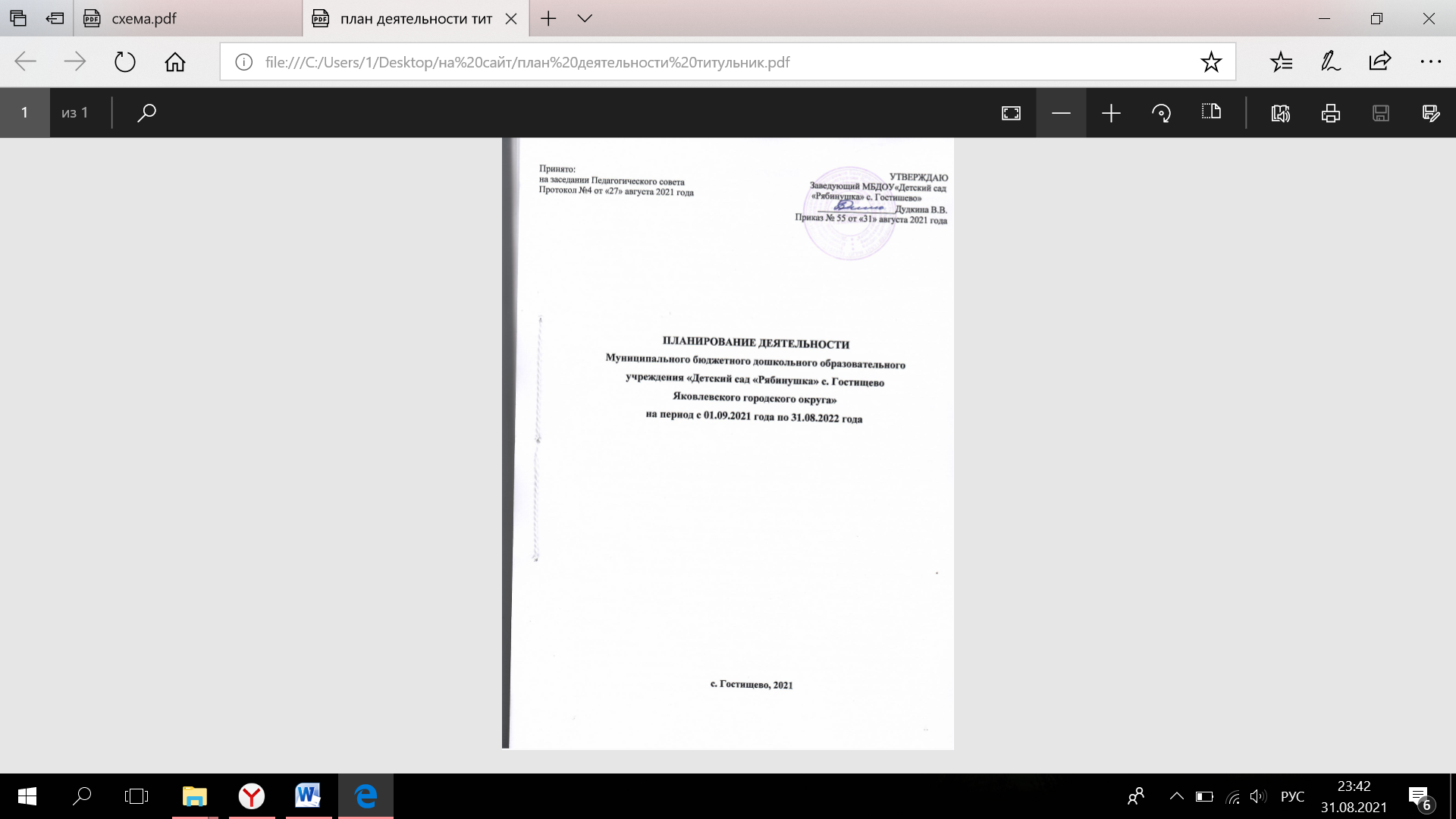 СОДЕРЖАНИЕЧАСТЬ I. Планирование деятельности Муниципального бюджетного дошкольного образовательного учреждения «Детский сад «Рябинушка» с. Гостищево Яковлевского городского округа» на период с 01.09.2021 года по 31.05.2022 года……………………………………………………………………………………………….5Раздел 1. Анализ конечных результатов деятельности МБДОУ «Детский сад «Рябинушка» с. Гостищево Яковлевского городского округа» за период с 01.09.2020 года по 31.05.2021 года……………………………………………......................................................51.1. Обеспечение охраны и укрепления физического и психического здоровья детей, в том числе их эмоционального благополучия (ФГОС 1.6.). Анализ состояния здоровья детей, их заболеваемости детей, оценка эффективности реализации системы оздоровительных, закаливающих мероприятий, системы рационального питания и др………………………………………………………………………………………………….71.2. Анализ образовательной деятельности в соответствии с направлениями развития ребенка, представленными в пяти образовательных областях (результаты развития детей дошкольного возраста, связанные с оценкой эффективности педагогических действий и лежащих в основе планирования образовательного процесса. Эффективность коррекционной работы и инклюзивного образования ……………………161.3. Анализ деятельности по обеспечению преемственности целей, задач и содержания образования, реализуемых в рамках образовательных программ дошкольного и начального общего образования…………………………………………………………….361.4. Анализ условий осуществления образовательного процесса: качества кадрового и научно-методического обеспечения, системы методической работы…………………………………………………………………………………………...411.5. Анализ обеспечения педагогической поддержки семьи и повышения компетентности родителей (законных представителей). Результаты социального партнерства……………………………………………………………………………………...661.6. Анализ создания благоприятных условий развития детей в соответствии с их возрастными и индивидуальными особенностями. (Итоги административно-хозяйственной работы. Оценка материально-технических и медико-социальных условий пребывания детей в ДОО)……………………………………………………………………...72Раздел 2. Планирование деятельности МБДОУ «Детский сад «Рябинушка» с. Гостищево Яковлевского городского округа» на период с 01.09.2021 года по 31.08.2022 года………………………………………………………………………………………………802.1. Обеспечение здоровья и здорового образа жизни, охраны и укрепления физического и психического здоровья детей, в том числе их эмоционального благополучия……………............................................................................................................802.2. Обеспечение равных возможностей для полноценного развития каждого ребенка в период дошкольного детства, объединения обучения и воспитания в целостный процесс..........................................................................................................................................882.3. Обеспечение преемственных целей, задач и содержания образования, реализуемых в рамках образовательных программ…………………………………….…..1002.4. Научно-методическое и кадровое обеспечение учебно-воспитательного процесса………………………………………………………………………………………..1012.5. Формирование социокультурной среды, соответствующей возрастным, индивидуальным, психологическим и физиологическим особенностям детей. (Обеспечение педагогической поддержки семьи и повышения компетентности родителей (законных представителей). Организация социального партнерства………………..…..1112.6. Создание благоприятных условий развития детей в соответствии с их возрастными и индивидуальными особенностями, укрепление материально-технической и финансовой базы………………………………………………………………….………….115ЧАСТЬ II. Планирование деятельности МБДОУ «Детский сад «Рябинушка» с. Гостищево Яковлевского городского округа» на период с 01.06.2021 года по 31.08.2021 года……………………………………………………………………………………………..117Раздел 1. Анализ результатов деятельности МБДОУ «Детский сад «Рябинушка» с. Гостищево Яковлевского городского округа» за прошедший летний оздоровительный период………………………………………………………………………………………….117Раздел 2. Планирование работы МБДОУ «Детский сад «Рябинушка» с. Гостищево Яковлевского городского округа» на летний оздоровительный период…………………………………………………………………………………….……1212.1. Обеспечение здоровья и здорового образа жизни, охраны и укрепления физического и психического здоровья детей, в том числе их эмоционального благополучия………………………………………………………………………………….1212.2. Обеспечение равных возможностей для полноценного развития каждого ребенка в период дошкольного детства, объединения обучения и воспитания в целостный образовательный процесс…………………...………………………………………………..1232.3. Научно-методическое и кадровое обеспечение образовательного процесса…………………………………………………………………………………..……1242.4. Взаимосвязь ДОУ с семьей, школой и другими организациями…………………………………………………………………………...…….1272.5. Создание благоприятных условий развития детей в соответствии с их возрастными и индивидуальными особенностями, укрепление материально-технической и финансовой базы ДОУ……..…………………………………………………………………141ЧАСТЬ I. Планирование деятельности Муниципального бюджетного дошкольного образовательного учреждения «Детский сад «Рябинушка» с. ГостищевоЯковлевского городского округа» на период с 01.09.2020 года по 31.05.2021 года1. Анализ конечных результатов деятельностиМБДОУ «Детский сад «Рябинушка» с. Гостищево Яковлевского городского округа» за период с 01.09.2020 года по 31.05.2021 годаМуниципальное бюджетное дошкольное образовательное учреждение «Детский сад «Рябинушка» с. Гостищево Яковлевского городского округа» (далее – ДОУ) является звеном муниципальной системы образования. В 2020-2021 учебном году функционировал в плановом режиме и осуществлял работу по воспитанию и развитию детей дошкольного возраста в соответствии с поставленными целями и задачами, с учетом рекомендаций управления образования района, региона, Министерства образования и науки РФ, в соответствии с нормативно-правовыми актами федерального, регионального и муниципального уровней:Законом РФ от 29.12.2012 г. №273-ФЗ «Об образовании в Российской Федерации»;Законом РФ от 29.12.2010 г. №436-ФЗ «О защите детей от информации, причиняющей вред их здоровью и развитию»;Федеральным законом от 24 июля 1998 г. № 124-ФЗ «Об основных гарантиях прав ребенка в Российской Федерации»;Постановлением Главного государственного санитарного врача РФ от 15 мая 2013г. №26 «Об утверждении СанПиН 2.4.1.3049-13 «Санитарно- эпидемиологические требования к устройству, содержанию и организации режима работы дошкольных образовательных организаций»;Приказом Министерства образования и науки РФ от 14 июня 2014 года № 462 «Об утверждении порядка проведения самообследования образовательной организации»;Приказом Министерства образования и науки Российской Федерации от 14 декабря 2017г. 31218 «О внесении изменений в порядок проведения самообследования образовательной организацией»;Приказом Министерства образования и науки РФ от 30 августа 2013 года №1014 «Об утверждении Порядка организации и осуществления образовательной деятельности по основным общеобразовательным программам - образовательным программам дошкольного образования»; Приказом Министерства образования и науки РФ от 20 сентября 2013 года №1082 «Об утверждении положения о психолого-медико-педагогической комиссии»; Приказом Министерства образования и науки РФ от 17 октября 2013 года №1155 «Об утверждении федерального государственного образовательного стандарта дошкольного образования»;Письмом Министерства образования и науки РФ от 10 января 2014 года № 08-5 «О соблюдении организациями, осуществляющими образовательную деятельность, требований, установленных федеральным государственным образовательным стандартом дошкольного образования»; Приказом Министерства образования и науки РФ от 7 апреля 2014 года № 276 «Об утверждении порядка проведения аттестации педагогических работников организаций, осуществляющих образовательную деятельность»; Приказом Министерства труда и социальной защиты РФ № 544-н от 18 октября 2013 г. «Об утверждении профессионального стандарта «Педагог (педагогическая деятельность в сфере дошкольного, начального общего, основного общего, среднего общего образования) (воспитатель, учитель)»;Постановлением Правительства Белгородской области от 30.12.2013 г. № 528-пп «Об утверждении государственной программы Белгородской области «Развитие образования Белгородской области на 2014-2020 годы»;Приказом департамента образования Белгородской области от 04 марта 2016 г. №756 «Об утверждении «дорожной карты» по обеспечению детей в возрасте до 3 лет программами поддержки раннего развития»;Приказом департамента образования Белгородской области от 30 июня 2015 г. № 2996 «Об утверждении «дорожной карты» обновления содержания дошкольного образования»;Приказом департамента образования Белгородской области от 18 августа 2016 года №2678 «Об утверждении положения об обеспечении прав на дошкольное образование детей – инвалидов и детей с ОВЗ в Белгородской области»;- Инструктивно-методическими письмами департамента образования Белгородской области, областного государственного автономного образовательного учреждения дополнительного профессионального образования «Белгородский институт развития образования» на 2020 – 2021 учебный год.Фундаментом при организации эффективного механизма управления ДОУ в 2020–2021 учебном году является: реализация основной образовательной программы дошкольного образования;реализация адаптированной основной образовательной программы дошкольного образования для детей с ТНР;реализация адаптированной основной образовательной программы дошкольного образования для детей для детей с ЗПР.Основной целью, при построении работы ДОУ является - формирование общей культуры, развитие физических, интеллектуальных и личностных качеств в соответствии с возрастными и индивидуальными особенностями, формирование предпосылок к учебной деятельности, обеспечивающих социальную успешность, сохранение и укрепление здоровья детей дошкольного возраста, коррекцию недостатков в их физическом и психическом развитии. 1.1.Обеспечение охраны и укрепления физического и психического здоровья детей, в том числе их эмоционального благополучия (ФГОС 1.6)(Анализ состояния здоровья и заболеваемости детей, оценка эффективности реализации системы оздоровительных, закаливающих мероприятий, системы рационального питания и др.)В 2020-2021 учебном году в ДОУ функционировали 6 возрастных групп в возрасте от 1,6 до 7 лет (Таблица 1).Таблица 1В соответствии с требованиями основных нормативных документов (Федеральный закон «Об образовании в РФ», ФГОС ДО, СанПиН, Порядок организации и осуществления образовательной деятельности по основным общеобразовательным программам – образовательным программам дошкольного образования) деятельность по сохранению и укреплению физического и психологического здоровья детей, учитывая индивидуальные потребности каждого ребенка, возможности освоения ребёнком Основной образовательной программы на разных этапах её реализации, была направлена на создание психолого-педагогических условий для развития здоровья детей на основе формирования потребности в двигательной активности, в здоровом образе жизни. Для достижения поставленной цели были определены следующие задачи:Укрепление здоровья воспитанников ДОУ посредством реализации здоровьесберегающих технологий и формирования привычки к здоровому образу жизни.Создание условий для физического развития детей и воспитания основ здорового образа жизни.Сохранение и укрепление здоровья детей, снижение заболеваемости, совершенствование всех функций организма.Содействие развитию двигательных способностей детей в самостоятельной деятельности и обогащение двигательного опыта. Поставленные цели и задачи коллектив дошкольного учреждения решал через совершенствование условий для сохранения и укрепления физического и психического здоровья детей посредством обогащения материально - технической базы и активного внедрения здоровьесберегающих технологий в образовательный процесс ДОУ.Для реализации данного направления в ДОУ созданы условия, способствующие воспитанию ценностного отношения к здоровью каждого субъекта образовательного процесса: функционировал спортивный зал, оборудование для двигательной активности (оборудование для ходьбы, бега и равновесия; для прыжков; метания, лазания); для общеразвивающих упражнений). Для совершенствования навыков, полученных на физкультурных занятиях во всех группах оборудованы центры физкультуры, соответствующие возрастным возможностям дошкольников, обеспечивающие двигательную активности детей в режиме дня. Но расположение мебели и игрового материала в группах лишь частично дает детям возможность удовлетворять двигательную активность. На территории образовательного учреждения для каждой возрастной группы имеются отдельные прогулочные участки. Оборудована тропа здоровья, беговая дорожка, яма для прыжков.Максимальный объем учебной нагрузки воспитанников регламентирован схемой распределения образовательной деятельности, учебным планом в соответствии с требованиями СанПиН 2.4.13049-13. Организация физкультурно-оздоровительной работы осуществлялась в соответствии с направлениями основной образовательной программы дошкольного образования, адаптированных основных общеобразовательных программ дошкольного образования.Для проведения закаливающих мероприятий после сна в группах в наличии имеется оборудование, помогающее педагогам решать задачи оздоровления дошкольников. Физкультурно-оздоровительная работа в ДОУ в течение года осуществлялась в следующих формах:Утренний прием на свежем воздухе в теплое время года;Ежедневное проведение утренней гимнастики (в теплый период года – на свежем воздухе, в холодный период – в помещении), гимнастики после сна, дыхательных упражнений, динамических пауз, физкультминуток, игр с движениями в свободной деятельности);Образовательная деятельность с детьми по физической культуре (в том числе на свежем воздухе);Ежедневный режим прогулок;Спортивные досуги;Сбалансированное питание;Закаливающие процедуры: солнечные и воздушные ванны;Различные виды детской деятельности здоровьесберегающей направленности; Санитарно – просветительскую работу с родителями и персоналом ДОУ. Оздоровительные мероприятия проводятся регулярно в полном объеме. При организации закаливающих процедур педагогами строго учитывались возрастные и индивидуальные особенности каждого ребенка – его состояние здоровья, физическое развитие, особенности нервной системы. Особое внимание уделялось часто болеющим детям: осуществлялся индивидуальный подход к их закаливанию (более длительно использовались мягкие формы закаливания), снижалась нагрузка на физкультурных занятиях.Во всех группах ДОУ оформлены «Журналы здоровья детей», в которых воспитатели прослеживают изменения в антропометрических данных, в связи с этим подбор и маркировку мебели, а также физического развития ребенка, группы здоровья и рекомендации врача каждому ребенку индивидуально. Учет закаливающих процедур фиксируется педагогами в «Тетрадях закаливания», что обеспечивает дифференцированный подход к каждому ребенку с учетом состояния здоровья, индивидуальных особенностей, эмоционального состояния.Своевременно и качественно проводилась вакцинация, что позволило снижать процент заболевания вирусными инфекциями. Анализ состояния здоровья воспитанниковСогласно данным медицинских показателей в 2020 году, контингент воспитанников, имеющих 2 группу здоровья остается на высоком уровне, количество детей с первой группой здоровья осталось на том же уровне. Детский сад посещают 2 ребенка-инвалида.Сравнительная таблица по группам здоровья детейТаблица 2Согласно этим данным были сформированы медицинские группы для занятий физической культурой:Таблица 3Оценка состояния здоровья детейТаблица 4Процент часто и длительно болеющих детей в 2020 году снизился на 2%.Также отмечено увеличение уровня диспансеризации воспитанников (контингента детей, находящихся на диспансерном учёте, Таблица 5). Таблица 5Таблица 6Анализ состояния здоровья поступивших дошкольниковТаблица 7Показатели заболеваемости воспитанниковПоказатели заболеваемости по ДОУ за период 2020-2021 г.г. уменьшились, что свидетельствует о позитивной динамике по снижению заболеваемости в 2020 году. Показатель заболеваемости детей по ДОУ в 2020 году в сравнении со средне районным показателем составил 13,1 д/дня.Сравнительный анализ посещаемости и заболеваемостиТаблица 8Наиболее частые заболевания за 2020 год в случаяхТаблица 9Функционирование ДОУПоказатель функционирования за период с 01.09.2020 года по 31.05.2021 г.Таблица 10Сравнительный анализ функционирования ДОУ за 3 годаТаблица 11Анализируя приведённые выше данные по заболеваемости детей, важно отметить, что в 2020-2021 учебном году по сравнению с прошлым годом индекс здоровья остается на том же уровне, количество часто и длительно болеющих детей увеличилось, повысился показатель заболеваемости. Незначительно повысились показатели заболеваемости детей ОРВИ, без изменения средняя продолжительность заболеваний, а также всех основных показателей.Показатель заболеваемости в ДОУ складывается из длительного отсутствия одних и тех же детей, с родителями которых ведется систематическая разъяснительная работа. В октябре, декабре зафиксирован подъём простудной заболеваемости, что не могло не отразится на заболеваемости детей в МБДОУ.Активно проводилась вакцинация детей от гриппа, по сравнению с 2019 годом, количество провакцинированных детей увеличилось на 7%.С целью сохранения здоровья воспитанников в условиях новой коронавирусой инфекции (Covid-19), сезонного роста заболеваемости гриппом и иными ОРВИ, в ДОУ был разработан план профилактических и противоэпидемических мероприятий в условиях распространения коронавирусной инфекции. Все сотрудники обеспечены средствами индивидуальной защиты, дезинфицирующим средством для рук и обработки поверхностей. На входе в здание осуществляется термометрия сотрудников, детей, родителей, посетителей.Количество сотрудников провакцинированных от коронавирусной инфекции составляет 100%.Стоит отметить, что необходимо продолжать работу по здоровьесбережению:Осуществлять систематическое наблюдение за состоянием здоровья и физическим развитием детей;Усилить контроль за соблюдением профилактических и противоэпидемических мероприятий в условиях распространения коронавирусной инфекции;Усилить контроль за проведением оздоровительных процедур;Усилить контроль за четким выполнением оздоровительных мероприятий (витаминизация, проветривание, кварцевание, соблюдение режима дня, соблюдение требований СанПин, закаливающих процедур, профилактических мероприятий и др.);Пропаганда ЗОЖ, как среди дошкольников, так и среди родителей (законных представителей);Привлекать родителей (законных представителей) к участию в физкультурно-оздоровительной работе;Разработать организационно-педагогические рекомендации, направленные на сохранение здоровья воспитанников, на оптимизацию образовательного процесса.Обеспечение рационального питанияПитание в ДОУ осуществляется в соответствии с 10-дневным перспективным меню. При составлении меню строго учитывался подбор продуктов, обеспечивающий детей основными пищевыми веществами, и правильное сочетание всех пищевых ингредиентов, как в качественном, так и в количественном отношении. В рацион питания дошкольников регулярно включались овощные салаты, фрукты, соки. Организовано диетическое питание для детей, имеющих к этому показания и рекомендации врача. Каждые 10 дней вёлся подсчет выполнения натуральных норм питания. Ежедневно осуществлялся входящий контроль за качеством поступающих в ДОУ продуктов. Нарушений сроков и условий хранения продуктов за 2020-2021 учебный год не выявлено. Все продукты, поступающие в учреждение, имели необходимые сопроводительные документы. Осуществляется ежедневный контроль за качеством поступающих продуктов, сроками реализации. Также в учреждении функционировала бракеражная комиссия по закладке основных продуктов питания в котел, которая в соответствии с приказом ежедневно отслеживала выполнение норм закладки и качество выданных продуктов.В период сезонных подъемов заболеваний острыми респираторными инфекциями в рацион вводятся фитонциды (лук, чеснок). Во время приёма пищи в группах создана спокойная обстановка, педагоги следят за эстетикой питания, сервировкой стола, прививают детям культурно-гигиенические навыки. Группы обеспечены необходимой посудой, столы и стулья соответствуют ростовым показателям воспитанников, имеют маркировку. В каждой группе имеется «Схема посадки детей за столами». Для младших воспитателей около пищеблока вывешена информация: график выдачи готовой продукции, норма порций – объем пищи в граммах для воспитанников в соответствии с возрастом. Поэтому выдача пищи производится согласно графика. Пища подается детям умеренно горячей, имеет привлекательный вид и хорошие вкусовые качества. Организовано диетическое питание для детей, имеющих к этому показания и рекомендации врача. В группах, где есть такие дети, висит список с фамилией и именем детей и какие продукты запрещено употреблять в пищу.Анализ организации питания за 2020-2021 учебный год показал выполнение натуральных норм по основным продуктам питания и составляет 82% Сравнительный анализ выполнения норм питания за три года представлен в таблице 12Таблица 12Вопросы организации рационального питания воспитанников ДОУ рассматривались на педагогических часах, совещаниях при заведующем и были направлены на повышение профессиональной компетенции педагогов на развитие самостоятельности у дошкольников в применении культурно-гигиенических навыков, обогащении представлений о гигиенической культуре.Адаптация поступивших дошкольников к условиям детского садаС июня 2020 года по май 2021 года в ДОУ поступило 32 ребенка, в том числе: в группу раннего возраста- 16 человек, в младшую группу– 6 человек, в среднюю группу -3 человека, в старшую группу – 2 человека, в подготовительную группу – 2 человека, в разновозрастную – 3 человека.На должном уровне работает психологическая служба ДОУ. Педагог-психолог Шевченко Е.А. оказывает воспитателям и родителям воспитанников непосредственную помощь в период адаптации детей к детскому саду, что способствует эмоциональному благополучию детей в дошкольном учреждении. Анализ данных «Листов адаптации» показал, что в группе детей раннего возраста наблюдается следующий уровень адаптации:Тяжелый уровень адаптации – 6%Средний уровень адаптации – 27%Легкий уровень адаптации - 67%Вновь прибывшие дети:Подготовительная группа – 2 ребенка (уровень адаптации легкий 100%);Старшая групп – 2 ребенка (уровень адаптации легкий 100%);Средняя группа -  2 ребенка (уровень адаптации легкий 100%);Разновозрастная (комбинированная) группа - 3 ребенка (уровень адаптации легкий100%);Младшая группа – 6 детей (4 ребенка - уровень адаптации легкий 50%, 2 ребенка уровень адаптации средний 50%).Уровень адаптации приведен в процентном соотношении.Так же уделялось внимание и сохранению психического здоровья детей. Согласно ФГОС ДО обеспечивались следующие психолого-педагогические условия реализации основной образовательной программы МБДОУ:Уважение взрослых к человеческому достоинству детей, формирование и поддержка их положительной самооценки, уверенности в собственных возможностях и способностях;Использование в образовательной деятельности форм и методов работы с детьми, соответствующих их возрастным и индивидуальным особенностям (недопустимость как искусственного ускорения, так и искусственного замедления развития детей);Построение образовательной деятельности на основе взаимодействия взрослых с детьми, ориентированного на интересы и возможности каждого ребёнка и учитывающего социальную ситуацию его развития;Поддержка взрослыми положительного, доброжелательного отношения детей друг к другу и взаимодействия детей друг с другом в разных видах деятельности;Поддержка инициативы и самостоятельности детей в специфических для них видах деятельности;Возможность выбора детьми материалов, видов активности, участников совместной деятельности и общения;Защита детей от всех форм физического и психического насилия;Поддержка родителей (законных представителей) в воспитании детей, охране и укреплении их здоровья, вовлечение семей непосредственно в образовательную деятельность.Деятельность педагога-психолога Шевченко Е.А. выстраивалась по следующим направлениям: с детьми, родителями, педагогами. С детьми проводились игры на развитие и коррекцию эмоциональной сферы, формирование положительных взаимоотношений. Дети были открыты, раскрепощены, легко вступали в контакт со сверстниками и взрослыми. Психопросветительская и психопрофилактическая работа была организована в виде подобранного стендового материала в зависимости от актуальной проблемы группы. В «Уголке педагога-психолога» прослеживались разные темы для педагогов и родителей (законных представителей) воспитанников в соответствии с планом деятельности образовательного учреждения.Психолого-педагогическим сопровождением были охвачены 38 воспитанников: 16 детей в рамках адаптации, 22 ребенка – воспитанники подготовительной группы, которые получили коррекционно-развивающую помощь. В течение учебного года всеми видами сопровождения были охвачены 7 воспитанников с ОВЗ. В 2020-2021 учебном году продолжена работа по обогащению развивающей предметно-пространственной среды в группах, спортивно-музыкальном зале, на игровых площадках. Уголками уединения оснащены все возрастные группы. Уголки уединения являются местом, привлекательным для ребенка, ведь они наполнены предметами, которые близки ему и к которым он испытывает теплые чувства (мягкая мебель, мягкие подушки, игрушки, фотоальбомы с семейными фотографиями и т.п.).В детском саду продолжалась работа по комплексному психолого-педагогическому сопровождению дошкольников посредством ППк, деятельность которого осуществлялась в соответствии с Положением о деятельности психолого-педагогического консилиума МБДОУ «Детский сад «Рябинушка» с. Гостищево», составленного в соответствии с Письмом Министерства образования РФ от 27.03.2000 г. № 27/901-6. Задачами ППк являются:Раннее выявление и диагностика детей с особыми образовательными потребностями;Создание индивидуальных программ сопровождения, отслеживания динамики развития и результативности оказания коррекционно-развивающей помощи обучающимся, не имеющим статуса «ОВЗ», но нуждающимся в сопровождении;Разработка рекомендаций воспитателям, родителям (законным представителям) для обеспечения индивидуального подхода к ребенку в процессе коррекционно–развивающего сопровождения;Отслеживание динамики развития эффективности индивидуальных и групповых коррекционно–развивающих программ;Определение готовности к школьному обучению детей старшего дошкольного возраста, поступающих в школу, с целью вычленения «группы риска»;Подготовка и ведение документации, отражающей актуальное развитие ребенка, динамику его состояния, овладение программным материалом; перспективное планирование коррекционно–развивающей работы и оценка ее эффективности.За период с 01.09.2020 года по 31.05.2021 года было проведено 11 заседаний ППк – 5 плановых и 6 внеплановых. Уровень здоровьеориентированной деятельности дошкольного учреждения во многом определяется работой с родителями в данном направлении. Просветительную работу с родителями воспитатели проводили в форме индивидуальных бесед и консультаций, во время ежедневного приема детей, на родительских собраниях, с помощью наглядной информации, которая оформлялась в виде папок-передвижек, советов, рекомендаций, памяток. В каждой группе в родительских уголках размещался в течение года консультативный материал по вопросам питания и здоровьесбережения.В текущем году продолжает оставаться высокой активность родителей при подготовке совместных мероприятий, направленных на пропаганду здорового образа жизни: родители принимают активное участие в подготовке и реализации совместных спортивных праздников, и развлечений, цель которых - совершенствование совместной работы семьи и детского сада по развитию двигательной активности детей. В ходе совместной деятельности решались следующие задачи: привлечение родителей к совместной деятельности при проведении мероприятий; активизация работы по сохранению здорового образа жизни и повышению двигательной активности дошкольников; сплочение детей и взрослых; формирование потребности в здоровом образе жизни.Уровень здоровьеориентированной деятельности дошкольного учреждения во многом определяется работой с родителями (законными представителями) в данном направлении. Просветительную работу с родителями педагоги проводили в форме индивидуальных бесед и консультаций, во время ежедневного приема детей, на родительских собраниях, с помощью наглядной информации, которая оформлялась в виде папок-передвижек, советов, рекомендаций, памяток. В каждой группе в родительских уголках размещён и регулярно обновляется консультационный материал о здоровье детей и методах профилактики заболеваний. На сайте ДОУ и официальной странице в Instagram педагогом-психологом размещалась актуальная информация для родителей (законных) представителей.Вопросы укрепления здоровья детей, снижения заболеваемости, повышения функционирования в течение учебного года рассматривались на заседаниях педагогических советов, педагогических часах, совещаниях при заведующем. Функционирование и заболеваемость детей анализировались ежемесячно, выявлялись причины отсутствия детей в ДОУ.Одним из важных условий деятельности учреждения является охрана жизни и обеспечение безопасности жизнедеятельности детей и сотрудников. В ДОУ обеспечение безопасности участников образовательного процесса определяется несколькими направлениями:Обеспечение охраны труда;Обеспечение охраны жизни и здоровья детей, посещающих ДОУ;Пожарная безопасность;Предупреждение и ликвидация чрезвычайных ситуаций;Антитеррористическая защита.Деятельность по охране труда сотрудников ведется согласно нормативно-правовой базе, локальным актам образовательного учреждения, должностным инструкциям работников ДОУ и инструкциям по технике безопасности. Инструктажи проводятся по плану руководителями структурных подразделений. В ДОУ установлен противопожарный режим, регулярно проводятся мероприятия по соблюдению правил пожарной безопасности, по ознакомлению детей с правилами пожарной безопасности. Для отработки правильного поведения во время чрезвычайных ситуаций проводились тренировочные плановые мероприятия. В целях соблюдения антитеррористической безопасности здание детского сада оборудовано кнопкой тревожной и автоматической сигнализации, имеющей выход на централизованный пульт единой службы спасения.Общие выводы по блоку и резервы планирования деятельности на новый учебный годВ результате проделанной работы можно сделать следующие выводы: в течение учебного года система работы в ДОУ по оздоровлению детей выстраивалась с учётом возрастных и психологических особенностей детей, при четко организованном медико-педагогическом контроле, соблюдении оптимального двигательного режима с использованием индивидуального дифференцированного подхода и создании благоприятных условий.В ДОУ:Создаются необходимые условия для сохранения и укрепления физического здоровья воспитанников.Педагогами ДОУ ведется целенаправленная работа по построению системы проведения оздоровительных и закаливающих процедур во всех возрастных группах.Ведется целенаправленная работа по повышению педагогической компетентности родителей в вопросах гармоничного физического развития детей через разные формы.Все запланированные мероприятия по физическому воспитанию дошкольников были проведены в полном объёме в соответствии с планом работы, с помощью наглядной информации - папок-передвижек, советов, рекомендаций и др.).Анализ и оценка ресурсов и условий ДОО для охраны и укрепления здоровья детей для полноценного физического развития определили следующие направления дальнейшей работы в 2021-2022 году:Совершенствование комплексной системы работы по здоровьесбережению всеми участниками образовательного процесса ДОУ;Продолжать контроль за качеством проведения оздоровительных и закаливающих мероприятий, и занятий физической культурой;Организовать деятельность, направленную на снижение уровня заболеваемости детей, путем внедрения в образовательный процесс эффективных здоровьесберегающих технологий в соответствии с условиями, созданными в ДОУ;Активно вовлекать родителей (законных представителей) в совместные физкультурно-оздоровительные мероприятия;Продолжать работу по привитию детям культуры питания и культуры приёма здоровой пищи;Продолжать создание комфортной, психологически безопасной развивающей среды на игровых участках.1.2. Анализ образовательной деятельности в соответствии с направлениями развития ребенка, представленными в пяти образовательных областях (результаты развития детей дошкольного возраста, связанные с оценкой эффективности педагогических действий и лежащих в основе планирования образовательного процесса.Эффективность коррекционной работы и инклюзивного образования (ФГОС ДО 2.11.2)В 2020-2021 учебном году продолжена работа по реализации федерального государственного образовательного стандарта дошкольного образования в соответствии с основными мероприятиями «дорожной карты». Проектирование образовательного процесса осуществлялось в соответствии с основной образовательной программой дошкольного образования, адаптированной основной образовательной программой дошкольного образования для детей с тяжелыми нарушениями речи, адаптированной основной образовательной программой дошкольного образования для детей с задержкой психического развития. Образовательный процесс в МБДОУ планомерно и последовательно осуществлялся: в 6 группах в соответствии с основной общеобразовательной программой МБДОУ, разработанной с учетом примерной основной общеобразовательной программы дошкольного образования «От рождения до школы» под редакцией Н.Е. Вераксы, и дополнительных образовательных программ:1. Программа музыкального воспитания детей дошкольного возраста «Ладушки» /под редакцией И.М. Каплуновой, И.А. Новоскольцевой;2. Шевченко Л.Л. «Добрый мир. Православная культура для малышей»;3. Парциальная программа дошкольного образования «Цветной мир Белогорья» (образовательная область «Художественно-эстетическое развитие»);4. Парциальная программа дошкольного образования «Здравствуй, мир Белогорья» (образовательная область «Познавательное развитие»);5. Парциальная программа дошкольного образования «Играйте на здоровье!» (образовательная область «Физическое развитие»);6. Парциальная программа дошкольного образования «По речевым тропинкам Белогорья» (образовательная область «Речевое развитие»);Образовательная деятельность осуществлялась:1) в соответствии с Порядком организации и осуществления образовательной деятельности по основным общеобразовательным программам – образовательным программам дошкольного образования была направлена на решение общих задач дошкольного образования:Охрану жизни и укрепление физического и психического здоровья воспитанников;Обеспечение познавательно-речевого, социально-личностного, художественно-эстетического и физического развития воспитанников;Воспитание с учетом возрастных категорий у воспитанников гражданственности, уважения к правам и свободам человека, любви к окружающей природе, Родине, семье;Осуществление необходимой коррекции недостатков в физическом и (или) психическом развитии воспитанников;Взаимодействие с семьями воспитанников для обеспечения полноценного развития детей;Оказание консультативной и методической помощи родителям (законным представителям) по вопросам воспитания, обучения и развития детей.2) на основе специфических для дошкольного возраста видах деятельности: игровой, коммуникативной, трудовой, познавательно-исследовательской, продуктивной, музыкальной, восприятия художественной литературы строилось как увлекательная проблемная игровая деятельность, обеспечивающая субъектную позицию ребенка и постоянный рост его самостоятельности и творчества.Учебный план разработан с учетом уровня и направленности реализуемых программ, санитарно-гигиенических требований к максимальной нагрузке на детей дошкольного возраста в организованных формах обучения (СанПиН 2.4.13049-13).Основу организации образовательного процесса составляет комплексно-тематический принцип планирования с ведущей ролью игровой деятельности. Решение образовательных задач осуществлялось в разных формах совместной деятельности взрослых и детей. Особое место было уделено организации психолого-педагогических условий, ориентированных на интересы и возможности каждого ребенка с учетом социальной ситуации его развития.В течение учебного года педагогами проводилась активная работа по развитию личности каждого дошкольника, мотивации и способностей детей в различных видах деятельности по следующим направлениям: социально-коммуникативное развитие, познавательное развитие, речевое развитие, художественно-эстетическое и физическое развитие.Педагоги стремились обеспечить равные возможности для полноценного развития каждого ребенка в период дошкольного детства независимо от психофизиологических и других особенностей (ФГОС ДО 1.6.).Содержание дошкольного образования в ДОУ представлено следующими видами деятельности детей: двигательная, коммуникативная, познавательно-исследовательская, музыкально-художественная, продуктивная, игровая. Образовательная деятельность осуществлялась в ходе режимных моментов в совместной деятельности педагога с детьми, самостоятельной деятельности дошкольников, во взаимодействии с семьями воспитанников.Вариативные формы дошкольного образования. На базе ДОУ в течение 2020-2021 учебного года продолжал функционировать Консультационный центр по оказанию методической, диагностической и консультативной помощи для родителей (законных представителей) и детей дошкольного возраста, воспитывающихся в условиях семьи на дому на основании Положения о Консультационном центре. Цель работы Консультационного центра: обеспечение единства и преемственности семейного и общественного воспитания, оказание психолого-педагогической помощи родителям (законным представителям), поддержки всестороннего развития личности детей, не посещающих образовательные учреждения.Для качественной реализации Основной общеобразовательной программы проводилась оценка индивидуального развития детей в рамках педагогической диагностики (связанной с оценкой эффективности педагогических действий и лежащего в их основе дальнейшего планирования). В результате проведенной работы отмечается высокий уровень освоения детьми образовательной программы ДОУ.Сводная таблица по индивидуальным картам наблюдений воспитанниковМБДОУ «Детский сад «Рябинушка» с. Гостищево» за 2020– 2021 учебный годТаблица 13Результативность освоения ООП ДО по образовательным областям (май 2021 года)Таблица 14Результаты педагогической диагностики (мониторинга) использовались исключительно для индивидуализации образования (в том числе поддержки ребенка, построения его образовательной траектории или профессиональной коррекции особенностей его развития) и оптимизации работы с группой детей (ФГОС ДО раздел III, пункт 3.2.3.).Анализируя таблицу, можно сделать вывод, что большая часть детей освоили программу в рамках нормативного варианта развития. Общее освоение образовательных областей в целом по МБДОУ составило 92%.Однако же есть дошкольники, показывающие уровень развития ниже нормативного показателя, что свидетельствует о наличии проблем в развитии ребенка социального и/или органического генеза. Это дети, имеющие сложные речевые нарушения, имеющие хронические заболевания, нерегулярно посещающие ДОУ или поступившие в учреждение в течение учебного года.В течение учебного года педагогами МБДОУ проводилась активная работа по развитию личности каждого дошкольника, мотивации и способностей детей в различных видах деятельности и охватывало следующие образовательные области: социально-коммуникативное развитие, познавательное развитие, речевое развитие, художественно-эстетическое и физическое развитие.Социально-коммуникативное развитие было направлено на усвоение моральных норм и нравственных ценностей принятых в обществе, патриотическое воспитание; приобщение детей к истокам русской народной культуры; развитие социального и эмоционального интеллекта, эмоциональной отзывчивости, сопереживания, формирование готовности к совместной деятельности со сверстниками, формирование уважительного отношения и чувства принадлежности к своей семье и к сообществу детей и взрослых в Организации; формирование позитивных установок к различным видам труда и творчества; формирование основ безопасного поведения в быту, социуме, природе (ФГОС ДО 2.6.).Образовательная деятельность по реализации данного направления за указанный период осуществлялась в ходе режимных моментов через культурные практики; игровую, продуктивную, познавательно-исследовательскую, коммуникативную деятельность, через восприятие художественной литературы; в форме: игр с правилами, творческих игр, бесед, досугов, праздников и развлечений, решения игровых проблемных ситуаций, индивидуальных и коллективных поручений, дежурства и коллективного труда, викторин, реализации проектов. Разнообразные культурные практики организовывались с целью проявления детьми самостоятельности и творчества в разных видах деятельности. В культурных практиках воспитатели создавали атмосферу свободы выбора, творческого обмена и самовыражения, сотрудничества взрослого и детей, свободного общения воспитателя с детьми. Активно использовали проблемно-игровые ситуации, совместные сюжетно-ролевые, театрализованные и дидактические игры, этические беседы, чтение художественной литературы, проектная деятельность.Социализация, развитие общения, нравственное воспитаниеСодержание образовательной деятельности было направлено на усвоение норм и ценностей принятых в обществе, воспитание моральных и нравственных качеств ребенка, развитие добрых чувств, эмоциональной отзывчивости, воспитание культуры поведения и общения с людьми, основы этикета, правил поведения в общественных местах. Трудовое воспитание Содержание образовательной деятельности было направлено на достижение цели формирования положительного отношения к труду через решение следующих задач: воспитание ценностного отношения к собственному труду, труду других людей и его результатам; формирование первичных представлений о труде взрослых, его роли в обществе и жизни каждого человека; обеспечение развития самостоятельности и инициативы в труде. В группах оформлены Центры для всех видов трудовой деятельности детей, подобран инвентарь в соответствии с возрастными задачами и требованиями техники безопасности, на улице имеется огород, где посажены разные сельскохозяйственные культуры (помидоры, кабачки, морковь, свекла, петрушка, укроп, огурцы).Воспитателями младшей группы проектировались игровые ситуации, вызывающие необходимость в создании предметов из разных материалов, позволяющие на конкретных примерах устанавливать связь между назначением предмета и особенностью его строения, материалом, из которого он сделан. В средней группе педагоги проектировали образовательные ситуации, позволяющие детям наблюдать конкретные трудовые процессы взрослых от постановки цели до получения результата, беседовали о труде взрослых, вовлекали в составление простейших описательных рассказов, побуждали бережно относиться к воде, продуктам питания. Основными методами воспитания в старшем дошкольном возрасте были прогулки, экскурсии, дидактические игры, моделирующие структуру трудового процесса, сюжетно-ролевые игры, обсуждение реальных событий, позволяющих накапливать опыт целесообразного поведения.Формирование основ безопасного поведения в быту, социуме, природеСодержание образовательной деятельности было направлено на воспитание осознанного отношения к выполнению правил безопасности в быту, социуме, природе; формирование представлений об опасных для человека ситуациях и способах поведения в них, формирование осторожного и осмотрительного отношения к потенциально опасным для человека ситуациям. С целью соблюдения детьми норм и правил безопасного поведения, воспитатели вовлекают детей в решение разнообразных проблемных игровых и практических ситуаций, в которых дети применяют накопленный опыт безопасного поведения. Проводимые мероприятия, включая ознакомление с «Правилами дорожного движения», основами «Пожарной безопасности», помогали дошкольникам в повседневной жизни. Во всех группах оборудованы Центры безопасности (ПДД) с набором необходимых пособий, развивающих игр по формированию у детей основ безопасности. На информационных стендах в группах и ДОУ размещена информация по правилам дорожного движения на территории ДОУ есть разметка для тренировочных занятий по ПДД, для развития сюжетно-ролевых игр, которая способствует воспитанию грамотного пешехода; имеется мягкий модуль «ПДД», что создает улучшенные условия для игры. На сайте дошкольного учреждения https://dsryabinushka.yak-uo.ru/, на официальной странице в Instagram https://instagram.com/ds_ryabinushka_ygo?utm_medium=copy_link регулярно публикуются мероприятия, акции, направленные на снижение детского травматизма, и где воспитатели не только дают консультации для родителей, но и предлагают разработки конкретных мероприятий по обучению детей правилам дорожного движения.Программа по формированию основ безопасности является составной частью образовательной программы ДОУ и реализуется через образовательную деятельность, целевые прогулки, экскурсии, сюжетно-ролевые игры, игры-драматизации, восприятие художественной литературы, рассматривание картин, беседы по содержанию после просмотра спектаклей в соответствии с календарно-тематическим планированием.Родители (законные представители) и воспитанники принимали участие в акциях: «Мой ребенок в автокресле», «Стань заметнее в темноте», «Фликер своими руками», «Мамы рулят». Воспитанник старшей группы Галиакбиров Глеб, ведет свой блог в Instagram, посвященный безопасности дорожного движения.Коллектив ДОУ стал победителем муниципального этапа регионального конкурса педагогических работников на лучшую организацию работы по профилактике дорожно-транспортного травматизма с воспитанниками дошкольных образовательных учреждений «Зеленый огонек» в направлении «Деятельность дошкольных образовательных учреждений» среди сельских дошкольных образовательных учреждений.Воспитатель Гламазда Р.Г. стала победителем муниципального смотр-конкурса «Зеленый огонек» в направлении «Акции для детей, направленные на пропаганду соблюдения правил дорожного движения, повышения интереса к использованию световых элементов» #Стань заметнее в темноте.Воспитанники так же принимали участие в конкурсах различных уровней:Таблица 15Предложения по совершенствованию образовательного процесса в следующем учебном году:совершенствовать развивающую предметно-пространственную среду групп в соответствии с требованиями ФГОС ДО;обеспечить участие воспитанников в конкурсах разных уровней;продолжить и расширить работу по взаимодействию с социальными институтами, создавать более прочные основы для повышения качества выполнения поставленных задач и осуществления системности в работе;продолжать создавать условия для соответствующей возрасту социализации, развития у детей чувства сопричастности с миром взрослых через знакомство с многообразием профессий педагогической направленности с целью ранней профессиональной ориентации и реализации муниципального проекта.Познавательное развитие предполагает развитие интересов детей, любознательности и познавательной мотивации; формирование познавательных действий, становление сознания; развитие воображения и творческой активности; формирование первичных представлений о себе, других людях, объектах окружающего мира, о свойствах и отношениях объектов окружающего мира, (форме, цвете, размере, материале, звучании, ритме, темпе, количестве, числе, части и целом, пространстве и времени, движении и покое, причинах и следствиях и др.), о малой родине и Отечестве, представлений о социокультурных ценностях нашего народа, об отечественных традициях и праздниках, о планете Земля как общем доме людей, об особенностях её природы, многообразии стран и народов мира (ФГОС ДО 2.6.), и было направлено на: формирование элементарных математических представлений; развитие познавательно-исследовательской деятельности; ознакомление с предметным миром;ознакомление с миром природы.Реализация данного направления осуществлялась через образовательную деятельность, культурные практики в режиме дня, а также педагогами обеспечивались условия для самостоятельной детской деятельности. В группах имеются и пополняются в зависимости от образовательной темы центры детской активности, центры для исследовательской деятельности. Здесь дети самостоятельно могут исследовать свойства природного материала, экспериментировать с подбором оптимального оборудования, осваивать свойства предметов. Формирование элементарных математических представлений. Работа в данном направлении осуществляется систематически и результативно. Воспитатели стремятся совершенствовать формы и методы освоения этой части образовательной области. Дети освоили необходимые и достаточные представления. Освоение задач математического развития с детьми среднего дошкольного возраста осуществлялось в активных практических действиях сравнения, упорядочивания, обобщения, распределения, как в совместных со взрослыми, так и самостоятельных. Технология обучения и развития детей старшего дошкольного возраста средствами логико-математической деятельности была представлена логическими и математическими играми, задачами, вопросами, проблемными ситуациями, экспериментированием, элементами исследовательской деятельности. В игротеку педагоги помещали игры и материалы, которые интересовали детей и были направлены на развитие их познавательных и интеллектуальных способностей («Логические игры», игры-головоломки с использованием счетных палочек и др.). В своей работе педагоги использовали развивающие пособия В.В. Воскобовича: «Фиолетовый лес», «Коврограф», «Геоконт», «Соты», «Крестики», «Игровой квадрат», «Змейка», «Шнур-затейник», «Прозрачная цифра» и др.Сенсорное развитие наиболее интенсивно реализовался в группах раннего и младшего дошкольного возраста. Воспитатели создали необходимые условия, чтобы в совместной и самостоятельной деятельности дети могли развивать зрительные, слуховые, обонятельные, осязательные восприятия и представления, сенсорные способности. В группах достаточно пособий, которые позволили совершенствовать координацию руки, развивать мелкую моторику. В средней, старших группах дети умеют выделять несколько качеств предметов, сравнивать предметы по форме, строению, величине, положению в пространстве, выделять характерные детали, красивые сочетания цветов и оттенков.В старшем дошкольном возрасте организуя условия для детского экспериментирования, используя метод проектов, моделирование и другие активные методы, педагоги развивали интерес к познанию, умение выделять сходное и различное, помогали систематизировать и обобщить накопленный опыт чувственного познания мира.Формирование первичных представлений о малой родине и Отечестве. В средней, старшей, подготовительной и разновозрастной группах созданы условия для развития у детей представлений о родном городе. В группах созданы Центры «Краеведение и патриотизм», в которых содержатся материалы о семье (фотоальбомы), о родном селе Гостищево, его достопримечательностях, фотографии, литература, пособия, образцы народного декоративно-прикладного искусства в соответствии с возрастом детей. В ДОУ оборудовано небольшое помещение в стиле русской избы (этнографическая комната), где размещены предметы русского быта и создана обстановка, которая средствами яркой образности и наглядности обеспечивает детям особый комплекс ощущений и эмоциональных переживаний. Экспонаты мини-музея подбираются по принципу динамичности и вариативности деятельности, т.е. в музее ребенок может взять в руки любой предмет рассмотреть его, обыграть – подцепить ухватом чугунок и поставить его в печь, покачать детскую люльку, рассмотреть узоры на расписной посуде и т.д. Результат такой деятельности – формирование у дошкольников чувства гордости за принадлежность к русской национальной культуре, приобретение ребёнком совокупности культурных ценностей способствует развитию его духовности – интегрированного свойства личности, которое проявляет себя на уровне человеческих отношений, чувств, нравственно-патриотических позиций, т.е. в конечном итоге определяет меру его общего развития. Ребёнок открывает мир природы. Осваивая содержание образовательной области «Познавательное развитие», воспитанники младшего возраста знакомились с природой ближайшего окружения. Решение задач познавательного развития детей осуществлялось в ходе постоянного общения педагогов с детьми по поводу разнообразных ситуаций в природе, встреч с объектами, явлениями природы, при этом педагоги называли, поясняли, характеризовали, спрашивали о том, что дети увидели. Регулярно проводились наблюдения на прогулке и в уголке природы, рассматривались картинки природоведческой тематики, использовались игровые мотивации в процессе наблюдений.В средней группе педагоги создавали условия для накопления у детей опыта эмоциональной отзывчивости по отношению к природе, в играх и другой деятельности детям напоминали о необходимости проявления доброжелательности и осторожности, чтобы не навредить живому существу и своему здоровью. В старшей и разновозрастной группах воспитатели обеспечивали условия для проявления активной позиции ребенка в познании природы и были созданы условия для самостоятельного решения детьми проблемных ситуаций природоведческого содержания, экспериментирования, наблюдения. С этой целью широко использовались такие формы и методы, как: целевые прогулки, экскурсии в природу, экологические игры, рассматривание дидактических картинок и иллюстраций, отражающих многообразие и красоту природного мира.В подготовительной группе широко использовалась познавательно-справочная литература: энциклопедии, иллюстрированные альбомы, глобус, микроскоп и т.п., поддерживалась деятельность детей по сбору и созданию коллекций. В каждой возрастной группе имеется уголок природы, где содержатся объекты живой природы (цветы), которые подобраны в соответствии с возрастными особенностями воспитанников конкретной группы и где дети могут длительное время наблюдать за растениями, ухаживать и выращивать. Педагоги продумали размещение инвентаря для трудовой деятельности, календаря природы, оборудование для опытно-экспериментальной деятельности. Расположение объектов удобно для свободного доступа детей, организации наблюдений и ухода. Для детского экспериментирования имеются самые разные природные материалы (мел, песок, камни, ракушки, перья, уголь и т.д.), микроскопы, глобус, лабораторное оборудование, мерная посуда. Материалы и оборудование для трудовой деятельности и опытнической деятельности хранятся в закрытой полке и свободном доступе для детей. При их подборе педагоги учитывают, чтобы они отвечали гигиеническим, педагогическим и эстетическим требованиям. Содержание уголка природы изменяется в зависимости от поставленных целей и задач, а также в зависимости от сезона. В группах есть настольно-печатные, словесно-дидактические игры с природоведческим содержанием, книги, которые расположены в свободном доступе.В зимнее время во всех группах были организованы «Огороды на окне». Была организована и проведена акция с воспитанниками на уровне ДОУ «Каждой птичке по кормушке», направленная на вовлечение воспитанников и их родителей (законных представителей) в практическую деятельность по охране и защите зимующих птиц. Так же были проведены акции «Сдай макулатуру спаси дерево», в результате которой было сдано 320 кг макулатуры. Акция «Спаси ежика», в результате которой было собрано 13 кг батареек и сдано на переработку.Вся работа педагогического коллектива по экологическому воспитанию была направлена на увеличение объема представлений о многообразии мира растений, животных, на воспитание у детей человечности, доброты, ответственного отношения к природе. На межлестнечном пространстве расположена фотовыставка «Красная книга села Гостищево». Здесь представлен материал о редких и исчезающих видах растений, и животных (Красная книга Белгородской области) обитающих на территории села Гостищево. Данный холл построен по принципу использования Qr – кодов. Родители могут воспользоваться Qr – кодом и узнать подробную информацию.Воспитанники принимали активное участие в конкурсах, занимая призовые места: Таблица 16В целях улучшения качества воспитательно-образовательного процесса в ДОУ планируется:продолжать развивать самостоятельность, инициативу, творчество в познавательно-исследовательской деятельности, поддерживать проявления индивидуальности в исследовательском поведении ребенка, избирательность детских интересов;продолжать развивать представления дошкольников о родной стране, понимании многообразия россиян разных национальностей, о других странах и народах мира через включение детей в разнообразные виды и формы детской деятельности;продолжать пополнять развивающую предметно-пространственную среду групп по реализации образовательной области «Познавательное развитие»;совершенствование системы поддержки и сопровождения детей в конкурсе «Я – исследователь».Речевое развитие включает владение речью как средством общения и культуры; обогащение активного словаря; развитие связной, грамматически правильной диалогической и монологической речи; развитие речевого творчества; развитие звуковой и интонационной культуры речи, фонематического слуха; знакомство с книжной культурой, детской литературой, понимание на слух текстов различных жанров детской литературы; формирование звуковой аналитико-синтетической активности как предпосылки обучения грамоте (ФГОС ДО 2.6.).Реализация данного направления осуществлялась через организованную образовательную деятельность (Развитие речи) и культурные практики (Приобщение к художественной литературе). Основное внимание в ДОУ педагогами в группах уделялось освоению детьми умений вступать в речевое общение с окружающими, задавать вопросы, отвечать на них, слушать ответы других детей, рассказывать о событиях, адекватно реагировать на эмоциональное состояние собеседника. Работа проводилась по развитию связной, грамматически правильной диалогической и монологической речи, речевого творчества, обогащению активного словаря, развитию звуковой и интонационной культуры речи, фонематического слуха. Развитие связной речи планируется в образовательной деятельности, при проведении режимных моментов, в совместной и самостоятельной деятельности. По итогам бесед с детьми на предложенные темы выяснилось, что дети общаются по разному поводу, в основном по видам деятельности. Общаются при организации игровой деятельности. Наиболее частыми становятся следующие темы бесед детей с воспитателем: об окружающем мире, играх, совместной деятельности, игрушках, жизни в детском саду, явлениях и предметах. Тематика разговоров в подгруппах детей разнообразная.Наблюдения за дошкольниками в самостоятельной игровой деятельности показали, что дети умеют вступать в контакт со сверстниками и взрослыми (выслушивают, отвечают, спрашивают, объясняют).Реализация парциальной программы речевого развития «По речевым тропинкам Белогорья», способствовала обогащению речевого развития детей на основе социокультурных традиций Белгородской области, с учетом индивидуальных и возрастных особенностей дошкольников.Большинство детей старших групп испытывают сложности при составлении рассказа по содержанию картины и описанию предмета. У детей средней и старших групп степень самостоятельности при составлении рассказов в основном с помощью взрослого. Дети средней группы продолжают испытывать трудности последовательно излагать события, им требуется помощь взрослых. Работа педагогов по приобщению к художественной литературе была направлена на знакомство детей с широким кругом литературных произведений посредством разных жанров фольклора, литературной прозы и поэзии, развитие литературной речи, развитие художественного восприятия. Педагоги организовывают чтение художественных произведений с их последующим обсуждением, инсценирование, игры-драматизации, театрализацию сказок, литературные досуги, беседы, викторины, логоритмическую гимнастику, игровые упражнения.Освоение задач по художественной литературе и литературной деятельности детей осуществлялось в младших группах в организованных педагогом совместных видах деятельности: развивающих и игровых ситуациях на основе художественного текста, литературных развлечениях, театрализованных играх. Основные методы: чтение взрослого, беседа после прочтения, рассматривание иллюстраций, игры-драматизации. Освоение задач в средних группах осуществлялось в организованных педагогом совместных видах деятельности, средствами организации предметно-развивающей среды для активизации самостоятельной деятельности на основе знакомых фольклорных и литературных текстов. Основными методами литературного развития в старших группах были: чтение (рассказывание) взрослого, беседа после чтения, беседы о книгах, тематические выставки в книжном уголке, чтение с продолжением, прослушивание записей и просмотр видеоматериалов, обобщающие беседы. Во всех возрастных группах оборудованы Центры книги, в которых представлены книги, соответствующие возрасту детей и требованиям программы. При подготовке к утренникам обращалось неоднократно внимание на выразительное исполнение детьми стихотворений, со сменой темпа чтения, окраски голоса, интонации. В 2020-2021 году воспитанники старших групп принимали участие в литературных конкурсах чтецов, декламируя выразительность исполнения литературных произведений и по итогам участия были достигнуты следующие результаты:Таблица 17В разновозрастной группе комбинированной направленности (воспитатели Озерова Т.С., Лерх М.С.) вопросы речевого развития с детьми ОВЗ (ТНР) решались совместно с учителем-логопедом Шевченко Е.А. Основными задачами, стоящими перед учителем-логопедом были: коррекция звукопроизношения; развитие фонематического слуха; развитие диалогической (разговорной) и монологической (обучение рассказыванию) речи; обогащение грамматического строя речи. Индивидуальные занятия учителя-логопеда с детьми ОВЗ (ТНР) организовывались с постепенным усложнением материала на наглядной основе. Закрепление материала занятий проводилось родителями по заданию логопеда и имело отражение в индивидуальных тетрадях детей.В ходе планового диагностического обследования состояния речи воспитанников ДОУ было обследовано 49 воспитанников, нарушения в речевом развитии имеют 11 детей, что свидетельствует о проблемах речевого развития воспитанников. Учителем-логопедом была оказана конкретная адресная помощь родителям (законным представителям) воспитанников по данной проблеме и с педагогами ДОУ была проведена консультация по этому направлению деятельности.Уровень освоения образовательной области «Речевое развитие» является удовлетворительным. Однако существуют определенные трудности из-за большого количества детей, имеющих нарушение речевого развития, наличие проблем в звуковой культуре речи. Педагогам рекомендовано включать в работу по развитию речи детей упражнения и творческие задания, направленные на формирование разных сторон речи, активно использовать формы организации ООД, отвечающие требованиям ФГОС ДО: творческие гостиные, игры-инсценировки, игровые проблемные ситуации, викторины и др.В целях улучшения качества воспитательно-образовательного процесса в ДОУ по данному направлению в 2021-2022 учебном году:Необходимо продолжить работу по обогащению словаря детей в соответствии с возрастными особенностями, формированию звуковой культуры речи;Способствовать развитию творческой речевой активности через привлечение детей к участию в театрализованной деятельности,  к участию в речевых конкурсах  как на уровне ДОУ, так и муниципальном уровне;Систематически пополнять и обновлять развивающую предметно-пространственную среду во всех возрастных группах в соответствии с ФГОС ДО;Организация педагогического процесса, направленного на своевременное освоение ребенком родного языка как основного средства речевой деятельности; Создание условий для постепенного нарастания самостоятельности и активности ребенка в постановке цели речевой активности – от принятия цели, поставленной воспитателем, к самостоятельной постановке цели и ее реализации; Создание условий для речевого творчества детей через разные формы речи: построение и ведение диалога, придумывание творческих рассказов, детское сочинительство, коллективное обсуждение и т.п. Художественно-эстетическое развитие предполагает развитие предпосылок ценностно-смыслового восприятия и понимания произведений искусства (словесного, музыкального, изобразительного), мира природы; становление эстетического отношения к окружающему миру; формирование элементарных представлений о видах искусства; восприятие музыки, художественной литературы, фольклора; стимулирование сопереживания персонажам художественных произведений; реализацию самостоятельной творческой деятельности детей (изобразительной, конструктивно-модельной, музыкальной и др.) (ФГОС ДО 2.6.).Освоение задач по художественной литературе и литературной деятельности детей осуществляется в младшей группе в организованных педагогом совместных видах деятельности: развивающих и игровых ситуациях на основе художественного текста, литературных развлечениях, театрализованных играх. Основные методы: чтение взрослого, беседа после прочтения, рассматривание иллюстраций, игры-драматизации.Освоение задач в средней группе осуществляется в организованных педагогом совместных видах деятельности, средствами организации предметно-развивающей среды для активизации самостоятельной деятельности на основе знакомых фольклорных и литературных текстов. Основными методами литературного развития в старшей и подготовительной группах были: чтение (рассказывание) взрослого, беседа после чтения, беседы о книгах, тематические выставки в книжном уголке, чтение с продолжением, прослушивание записей и просмотр видеоматериалов, обобщающие беседы.Успешно реализованы педагогами задачи по приобщению дошкольников к изобразительному искусству, развитию продуктивной деятельности и детского творчества. В работе по развитию продуктивной деятельности и детского творчества воспитатели используют разные методы в комплексе, правильно сочетают их между собой: рассматривание; наблюдение; экскурсия; образец воспитателя; показ воспитателя; беседа; рассказ; искусствоведческий рассказ; использование образцов педагога; художественное слово; прием повтора; выполнение формообразующих движений рукой. Выбор методов и необходимость комплексного их использования определяются возрастными возможностями детей, характером воспитательно-образовательных задач, которые решает педагог. Детские работы выставляются в раздевалках групп.Большой вклад в развитие творческого потенциала вносят образовательные холлы в ДОУ:«Мастера кисти нашего края». Данный образовательный холл был создан с целью развития предпосылок ценностно-смыслового восприятия и понимания произведений искусства; становления эстетического отношения к окружающему миру и формирования элементарных представлений о видах искусства. На стенах размещены картины художников Белгородского края. Рядом с картинами имеются Qr – коды, отсканировав которые можно ознакомиться с биографией художников и их работами.«Юный художник» - это холл, где организована выставка детских работ, с целью развития детского художественного творчества, эмоциональной восприимчивости, эстетических чувств детей. Воспитанники, посещающие дошкольное учреждение с радостью делятся своими творческими работами.Образовательный холл «Поляна творчества» позволяет ребятам выражать свой творческий потенциал, показать через рисунки свое эмоциональное настроение или просто с пользой провести время, раскрашивая раскраски или решая логические карточки с заданиями.В ДОО появилась «Копилка достижений». На котором размещены победы и достижения воспитанников полученные в деятельности детского сада. В текущем учебном году воспитанники показали следующие результаты творческих способностей в очных конкурсах:Таблица 18Предложения по совершенствованию образовательного процесса в 2021-2022 учебном году:Поддерживать стремление детей создавать продукты изобразительной деятельности для разнообразных собственных игр;Продолжать работу по формированию интереса воспитанников к различным видам искусства, приобщению к лучшим образцам отечественного и мирового искусства;Продолжить работу над формированием технических умений и навыков детей, необходимых для осуществления творческих замыслов в различных видах художественной деятельности;Развивать представления о жанрово-видовом разнообразии искусства, способствовать освоению детьми языка изобразительного искусства и художественной деятельности, формировать опыт восприятия разнообразных эстетических объектов и произведений искусства.Музыкальная деятельность. Работу по приобщению детей к музыке осуществляет музыкальный руководитель Василенко С.В.С детьми младшего, среднего, старшего дошкольного возраста музыкальные занятия проводились по программе музыкального воспитания детей дошкольного возраста «Ладушки» И.М. Каплуновой, И.А. Новоскольцевой. Программа представляет собою тщательно проработанный план, учитывает возраст пользователей, сделана в интересной интерактивной форме. При этом построение занятий традиционно, но, все же, невооруженным глазом можно заметить введение необычных игровых моментов и вариантов.Основная задача программы «Ладушки» И.М. Каплуновой, И.А. Новоскольцевой и дополнительный функционал:Программа подготавливает детей к восприятию музыкальных образов и представлений путем развития основных техник, таких как слух, внимательность, определение ритма, красоты мелодии, развитие индивидуальных музыкальных склонностей каждого ребенка с предварительным определением;Приложение поможет приобщить ребенка не только к классической зарубежной музыке, ныне известной каждому, но и к классике русской народной традиционной композиции;В программе можно получить настоящие методические рекомендации для улучшения показателей ориентирования ребенка в мире музыки, а не просто абстрактный набор данных по этому вопросу;Методы, представленные для улучшения голоса и музыкального восприятия, адекватны для детей и не превышают стандартных показателей, не являются заоблачными.Особую роль на музыкальном занятии с детьми раннего возраста занимала игра - как ведущий вид деятельности. Малыши активно и с радостью слушали музыку в живом исполнении музыкального руководителя, музыкально-ритмические движения воспроизводили по показу, осваивали простые движения, учились слушать музыку, действовать согласно с ней.В старшем дошкольном возрасте большое внимание уделялось слушанию музыки, знакомству с основными жанрами, стилями и направлениями в музыке. Особое внимание уделялось игре на музыкальных инструментах, танцевальному творчеству, где ребята проявляли свою индивидуальность.На протяжении учебного года воспитанники демонстрировали свои музыкальные способности на тематических праздниках и утренниках, концертных программах.  Музыкальный руководитель и педагоги приобщают дошкольников к музыкальной культуре, учат детей слушать музыкальные произведения. Постепенно дети освоили практические навыки выразительного исполнения песен, учатся петь индивидуально и коллективно, ритмично двигаться, в соответствии с характером музыки. Любимым музыкальным занятием большинства детей является игра на детских музыкальных инструментах.В целях совершенствования образовательного процесса в следующем учебном году следует:Включать музыкальное сопровождение (классическая музыка, произведения фольклора и современная детская музыка) во все виды детской деятельности;Продолжать накапливать представления детей о жизни и творчестве русских и зарубежных композиторов;Продолжать накапливать представления детей о жизни и творчестве русских и зарубежных композиторов; Стимулировать самостоятельную деятельность детей по сочинению танцев, игр, оркестровок. Результаты освоения образовательной области «Художественное –эстетическое развитие» на конец учебного года являются удовлетворительными. Практика показывает, что приобретение детьми опыта практических действий не вызывает особых сложностей при методически правильно организованном педагогическом процессе. В основном дошкольники в соответствии с возрастом владеют техническими умениями и навыками, необходимыми для осуществления творческого процесса в различных видах художественной деятельности.Физическое развитие включает приобретение опыта в следующих видах деятельности детей: двигательной, в том числе связанной с выполнением упражнений, направленных на развитие таких физических качеств, как координация и гибкость; способствующих правильному формированию опорно-двигательной системы организма, развитию равновесия, координации движения, крупной и мелкой моторики обеих рук, а также с правильным, не наносящем ущерба организму, выполнением основных движений (ходьба, бег, мягкие прыжки, повороты в обе стороны), формирование начальных представлений о некоторых видах спорта, овладение подвижными играми с правилами; становление целенаправленности и саморегуляции в двигательной сфере; становление ценностей здорового образа жизни, овладение его элементарными нормами и правилами (в питании, двигательном режиме, закаливании, при формировании полезных привычек и др.) (ФГОС ДО 2.6.).Работа по физическому воспитанию выстраивалась в ДОУ с учётом возрастных и психологических особенностей детей, соблюдении оптимального двигательного режима с использованием индивидуального дифференцированного подхода. Работу осуществляла инструктор по ФК – Карыпова Н.А.Задачи образовательной области были направлены на обогащение детского двигательного опыта, освоение основных движений, развитие интереса к подвижным играм и согласованным двигательным действиям, развитие физических качеств: координации, гибкости, общей выносливости, быстроты реакции, формирование представлений о некоторых видах спорта. Задачи программы «Играйте на здоровье!» были направлены на формирование устойчивого интереса к играм с элементами спорта, спортивным упражнениям, желания использовать их в самостоятельной двигательной деятельности; обогащение двигательного опыта дошкольников новыми двигательными действиями, обучение правильной технике выполнения элементов спортивных игр; содействие развитию двигательных способностей; воспитание положительных морально-волевых качеств; формирование навыков и стереотипов здорового образа жизни.Занятия по физической культуре строились на основе санитарно-гигиенических правил, организовывались с высокой моторной плотностью, оптимальной физической нагрузкой, проходили 3 раза в неделю в каждой возрастной группе, одно из которых в старших и подготовительных проводилось на свежем воздухе. Виды занятий постоянно разнообразились. Обучающие занятия строились с нетрадиционными: игровыми, эстафетами, в форме подвижных игр, тренировочными, контрольно-проверочными, тематическими, сюжетными и интегрированными.Показатели физического развития детей младшего, среднего и старшего дошкольного возраста соответствуют возрастной норме, дети овладели основными движениями. Воспитанники проявляют активный интерес к подвижным и спортивным играм, знают и выполняют их правила. Осуществляют самоконтроль при выполнении основных движений и ОРУ. При организации образовательной деятельности в младшей группе особое внимание было уделено формированию у детей основных движений (ходьба, бег, лазанье, прыжки, метание). Под руководством взрослого дети выполняют общеразвивающие упражнения с различными предметами, частично осуществляют элементарный контроль за своими действиями при выполнении ОРУ и основных движений. Проявляют интерес и стремление к подвижным играм.Анализ результатов деятельности показал, что дети младшего дошкольного возраста испытывают затруднения при выполнении силовых упражнений и упражнениях требующих выносливости. Старшие дошкольники в двигательной деятельности затрудняются проявлять выносливость, силу.Воспитанники принимали активное участие в конкурсах, занимая призовые места:Таблица 19Инструктор по ФК, Карыпова Н.А., стала призером в муниципальном этапе Всероссийской заочной акции «Физическая культура и спорт – альтернатива пагубным привычкам», в номинации «Лидеры физического воспитания».В настоящее время проблемы здоровья стали особенно актуальными в связи устойчивой тенденцией ухудшения здоровья детей. С целью повышения физической активности, популяризации и развития культуры детской игры, среди педагогов, воспитанников и их родителей, 18 мая в ДОУ был проведен Фестиваль детской игры «4D: дети, движение, дружба, двор»Основные задачи фестиваля:Создание игровых условий, способствующих активному и полноценному проживанию счастливого детства;Привлечение внимания к проблеме свободной игры детей дошкольного возраста через обмен игровым опытом;Формирование играющего сообщества «педагоги – дети - родители» через создание структуры мобильного взаимодействия;Создание электронного регионального банка игр, способствующего популяризации и развитию культуры детской игры среди детей дошкольного возраста в дошкольных образовательных организациях Белгородской области.В течение учебного года приобретался спортивный инвентарь, налажено его регулярное использование во время разнообразных форм организации физической активности детей. Однако данную работу следует продолжить в следующем учебном году для достижения оптимального результата.Эффективность коррекционной работы и инклюзивного образования(ФГОС ДО 2.11.2) за 2020 – 2021 учебный годВ структуру основной образовательной программы дошкольного образования включен раздел «Содержание образовательной деятельности по профессиональной коррекции нарушений развития детей», в котором раскрывается система комплексного психолого-педагогического сопровождения детей, имеющих тяжелые нарушения речи, задержку психического развития; разработаны адаптированные основные образовательные программы дошкольного образования для детей с тяжелыми нарушениями речи, задержкой психического развития.Коррекционная работа в ДОУв течение учебного года была представлена системой профессиональной деятельности специалистов, направленной на создание оптимальных социально-психологических условий для успешного обучения и развития каждого ребенка, независимо от уровня способностей и жизненного опыта, и интеграции его в социум.Деятельность ППк ДОУ осуществлялась в соответствии с нормативно-правовой базой: Федеральным законом от 29.12.2012 №273-ФЗ «Об образовании в Российской Федерации», федеральным государственным образовательным стандартом дошкольного образования, приказом департамента образования Белгородской области от 18.08.2016 г. №2678 «Об утверждении положения об обеспечении прав на дошкольное образование детей – инвалидов и детей с ОВЗ в Белгородской области», от 28.02.2018 г. №454 «Об организации деятельности центральной и территориальных психолого-медико-педагогических комиссий Белгородской области», приказами Управления образования администрации Яковлевского городского округа, Уставом и иными локальными актами учреждения, планом работы ППк на учебный год.За период с 01.09.2020 года по 31.05.2021 года были проведены заседания ППк (плановые и внеплановые) в соответствии с графиком заседаний ППк. Работа с детьми группы комбинированной направленности велась по разработанным индивидуальным образовательным и коррекционно-развивающим маршрутам. Специалистами ППк вырабатывались рекомендации для дальнейшего сопровождения детей в группе. Для родителей детей, которым оказывалась сопровождение специалистами ППк, проведены консультации. Были достигнуты определённые положительные результаты.Воспитание и обучение с детьми в группе комбинированной направленности осуществлялось квалифицированными педагогами Озеровой Т.С., Лерх М.С., учителем-логопедом Шевченко Е.А., педагогом психологом – Шевченко Е.А., учителем –дефектологом – Шевченко Е.А., специалистами ДОУ – Василенко С.В., Карыповой Н.А. по адаптированным основным образовательным программам для детей с тяжелыми нарушениями речи и задержкой психического развития.Результативность освоения АООП ДО по образовательным областям в 2021 году разновозрастной группы комбинированной направленности (с 5 до 7 лет)Таблица 20Программный материал (по всем 5 образовательным областям) усвоен детьми подготовительной группы (с 6 до 7 лет) следующим образом: на высоком уровне -0%; на среднем уровне-63%; на низком уровне -37%Итоговые результаты мониторинга свидетельствуют о среднем уровне освоения образовательной программы. Результаты получены за счет достаточно сформированных предпосылок к учебной деятельности: умение детей работать в соответствии с инструкцией, самостоятельно действовать по образцу и осуществлять контроль, вовремя остановиться при выполнении того или иного задания и переключиться на выполнение другого.Программный материал (по всем 5 образовательным областям) усвоен ребенком среднего дошкольного возраста (с 4 до 5 лет): В-0%; СР-10%; Н-90%Через ППк прошло 3 воспитанника, все они были охвачены коррекционно-развивающей помощью. На территориальную психолого-педагогическую комиссию было направлено 3 воспитанников с целью уточнения определения формы получения образования, образовательной программы, форм и методов психолого-педагогической помощи: из них первично – 3 ребенка. Отмечено, что результаты психолого-педагогического сопровождения детей в 2020-2021 учебном году имеют положительную динамику.По результатам работы ППк выявлены проблемы: со стороны родителей: неготовность отдельных родителей к осуществлению совместной работы (частые пропуски, невыполнение рекомендаций учителя-логопеда, отказ от прохождения ТПМПК).Организация образовательного процесса в ДОУ в период распространения новой короновирусной инфекции (COVID – 19)В 2020-2021 учебном году учреждение функционировало в штатном режиме, без закрытия на карантин, с соблюдением всех требований СанПиН. В ДОУ был разработан план профилактических и противоэпидемических мероприятий в условиях распространения коронавирусной инфекции.Все сотрудники обеспечены средствами индивидуальной защиты, дезинфицирующим средством для рук и обработки поверхностей. На входе в здание осуществляется термометрия сотрудников, детей, родителей, посетителей.Обучение и пребывание воспитанников было организовано строго в закреплённом за каждой группой помещении, за исключением занятий, требующих специального оборудования (спортивный, музыкальный зал). С учетом погодных условий максимально организовывали пребывание детей и проведение занятий на улице. По возможности обеспечивали более свободную рассадку при проведении ООД и организации питания.Участие в конкурсах было дистанционным.Исключено проведение всех массовых мероприятий с участием нескольких групп, а так же мероприятий с привлечением иных лиц. Для работы с родителями были организованы чаты в мессенджерах Viber. На официальной странице в Instagram проводились прямые трансляции с мероприятий ДОУ. Общие выводы и резервы планирования образовательной деятельности на новый учебный годПо результатам мониторинга индивидуального развития уровень освоения воспитанниками ООП ДО составил – 92%, на основании чего работа педагогического коллектива с воспитанниками в прошедшем учебном году признана успешной.В учреждении создаются психолого-педагогические условия для реализации Основной образовательной программы учреждения. Содержательно-насыщенная, трансформируемая, полифункциональная, вариативная, доступная и безопасная развивающая предметно-пространственная среда обеспечивала максимальную реализацию образовательного потенциала пространства для развития детей дошкольного возраста в соответствии с особенностями каждого возрастного этапа, охраны и укрепления их здоровья, учёта особенностей и коррекции недостатков их развития.Проектирование воспитательно – образовательного процесса выстроено на основе взаимодействия взрослых с детьми и ориентировано на индивидуальные интересы и возможности каждого ребенка по всем направлениям развития, предусмотренным ФГОС ДО (п.2.6.)Совместная работа педагогов ДОО была направлена на создание необходимых условий для предоставления качественного дошкольного образования в условиях индивидуализации и социализации детей дошкольного возраста. Выявлены направления, на которые необходимо обратить внимание при планировании работы на новый учебный год:Продолжать работу по реализации игровой технологии В.В. Воскобовича «Сказочные лабиринты игры»; Продолжить работу по внедрению личностно-ориентированных технологий (технологии эффективной социализации дошкольника, технологии группового сбора, «План-дело-анализ» и т.п.). Создание условий для развития детского технического творчества и повышения мотивации ребенка к познавательной активности;Начать обучение детей основным навыкам работы с цифровыми технологиями, формирование цифровой культуры, посредством изучения робототехники и нейротехнологий. Ранняя профориентация детей в сфере цифровых специальностей.Выявлены направления, на которые необходимо обратить внимание при планировании работы на новый учебный год:Духовно-нравственное воспитание,Здоровьесбережение,Экологическое воспитание,Развитие детского технического творчества,Формирование цифровой культуры,Художественно-эстетическое воспитание.1.3. Анализ деятельности по обеспечению преемственности целей, задач и содержания образования, реализуемых в рамках образовательных программ дошкольного и начального общего образованияВ течение 2020-20121 учебного года в ДОУ активно велась работа по обеспечению готовности выпускников ДОУ к школьному обучению, так как одна из главных задач педагогического коллектива – обеспечение равных возможностей для детей при поступлении в школу, формирование предпосылок учебной деятельности, обеспечивающих социальную успешность. С детьми подготовительной группы проводилась диагностическая, развивающая, физкультурно-оздоровительная, образовательная работа. В 2020-2021 учебном году функционировала 1 подготовительная группа, из которой выпущено 22 воспитанника. Так же из старшей группы ушли в школу 2 ребенка, из разновозрастной 4 ребенка. Все выпускники по всем параметрам диагностики полностью готовы к освоению программы начального общего образования.Так как целевые ориентиры не подлежат непосредственной оценке, в том числе в виде педагогической диагностики (мониторинга), и не являются основанием для их формального сравнения с реальными достижениями детей освоение образовательной программы дошкольного образования не сопровождалось оценкой итогового развития детей.Но при этом максимально приближенное достижение планируемых целевых ориентиров образовательной программы дошкольного образования стали достаточным основанием для обеспечения преемственности дошкольного и начального общего образования. У выпускников сформированы предпосылки к учебной деятельности на этапе завершения ими дошкольного образования. Для определения уровня школьной зрелости были использованы следующие методики для психолого-педагогического исследования особенностей познавательной деятельности ребенка:Таблица 21Качественный анализ результатов проведенной работы по психологическому сопровождению развития выпускников ДОУ в 2020- 2021 учебном годуВсего выпускников: 28 детейТаблица 22Диаграмма результатов развития психических процессов выпускников ДОУИсходя из анализа полученных результатов, наблюдается положительная динамика коррекционно-развивающей работы по подготовке детей к обучению в школе: % соотношение детей с «условной неготовностью» и «неготовностью» к обучению в школе значительно снижен. Отмечено, что воспитанники «условно готовые» к обучению в школе испытывают трудности при выполнении заданий, требующих произвольного внимания, недостаточно развита мелкая моторика. Воспитанники «неготовые», «условно неготовые» к школьному обучению также испытывают трудности при выполнении заданий, требующих произвольного внимания, недостаточно развита мелкая моторика, нарушен звукобуквенный анализ, испытывают трудности в изображении человека.Диагностика мотивационной готовностиВ 2020- 2021 учебном году в период с 12 апреля по 30 апреля 2021 года педагогом-психологом Шевченко Е.А. был проведен мониторинг мотивационной готовности детей подготовительной группы к школьному обучению по методике «Беседа о школе» (модифицированный вариант Т.А.Нежновой, Д.Б.Эльконина, А.Л.Венгера).Цель: выявление уровня сформированности внутренней позиции школьника, его мотивации учения. Оцениваемые универсальные учебные действия: действия, направленные на определение своего отношения к поступлению в школу и школьной действительности; действия устанавливающие смысл учения. Методика Т.А. Нежновой «Школа «А» и школа «Б» направлена на выявление сформированности мотивации обучения в школе, которую составляют внутренняя позиция школьника и интерес к учению. Анализ результатов диагностики по методике Т.А. Нежновой «Школа «А» и школа «Б» показал, что у 10 детей (35%) имеется высокий уровень учебной мотивации, у 16 детей (58%) имеется средний уровень учебной мотивации, что говорит о том, что воспитанники положительно относятся к школе, понимают необходимость учения, проявляют интерес к собственно школьному содержанию занятий, предпочтение классных коллективных занятий индивидуальным занятиям дома, социального способа оценки знаний – отметки - дошкольным способам поощрения, они положительно относятся к школьной дисциплине. У 2 детей (7%), выявлена низкая степень сформированности мотивационной готовности, что свидетельствует о наличии ориентировки на дошкольные формы поведения.Результаты мотивационной готовностиТаблица 23В течение года педагогом-психологом Шевченко Е.А. с детьми старшей и подготовительной групп общеразвивающей направленности проводились коррекционно-развивающие занятия, направленные на развитие эмоционально-волевой сферы и познавательных процессов.В качестве программ использовались:Куржаева Н.Ю., Вараева Н.В. «Цветик- семицветик» программа психолого- педагогических занятий для дошкольников 6-7 лет.А.В.Можейко «Программа развития познавательных процессов дошкольников 5-6 лет». Для детей старших групп;Нижегородцева Н.В., Шадрикова В.Д. «Психолого- педагогическая готовность ребенка к школе».Савенков А.И. «Развитие логического мышления 7-8 лет»Иншакова О.Б. «Развитие и коррекция графо- моторных навыков у детей 5-7 лет».Целью данных программ являлось формирование предпосылок для развития психических познавательных процессов, через сенсорное развитие, развитие внимания и памяти, мелкой моторики руки, развития наглядно-образного мышления, воображения и творческого мышления.За прошедший период проводилась групповая коррекционно-развивающая работа с детьми старших и подготовительных групп, имеющими низкий и ниже среднего уровни развития познавательных процессов по результатам проведенной первичной диагностики.Основные направления коррекционно-развивающих занятий: расширение кругозора детей; развитие произвольного внимания и саморегуляции; развитие мышления, общей осведомленности об окружающем мире; развитие мелкой моторики рук; развитие зрительной и слуховой памяти; развитие восприятия; развитие воображения; развитие речи; формирование эмоционально-поведенческой готовности к школе, учебной мотивации.Коррекционно-развивающие занятия проводились еженедельно с каждой подгруппой и с каждым возрастом. Дети занимались с большим удовольствием. К концу года некоторые дети выполняли задания повышенной сложности, справились с личностными проблемами, обрели уверенность в своих знаниях и умениях.Проведен анализ по результатам обследования уровня готовности первоклассников к школьному обучению (обратная связь со школой): в результате обследования уровня готовности первоклассников к школьному обучению в ноябре месяце данные, в целом, подтверждают результаты, полученные в детском саду при тестировании детей в апреле месяце.Проведен анализ по результатам обследования уровня готовности первоклассников к школьному обучению (обратная связь с МБОУ «Гостищевская СОШ»): в результате обследования уровня готовности первоклассников к школьному обучению в октябре месяце данные, в целом, подтверждают результаты, полученные в детском саду при тестировании детей в апреле месяце.По результатам мониторинга были выделены 3 группы детей: Таблица 24Итоги адаптации выпускников 2019 года показали, что из 29 обучающихся выпускников ДОУ на основе данных, представленных учителями начальных классов в рамках преемственности, в зоне достаточной (высокой) адаптации находятся 9 детей (31%).  Педагоги отмечают, что такие дети положительно относятся к школе, предъявляемые требования воспринимает адекватно, учебный материал усваивают легко; глубоко и полно овладевают программным материалом; прилежны, внимательно слушают указания, объяснения учителя, выполняют поручения без внешнего контроля, проявляют большой интерес к самостоятельной учебной работе. Общественные поручения выполняют охотно и добросовестно; занимают в классе благоприятное статусное положение.В зоне частичной (средней) адаптации находятся 18 детей (62%). Учителя отмечают, что эти дети положительно относятся к школе, ее посещения не вызывают отрицательных переживаний, понимают учебный материал, если учитель излагает его подробно и наглядно, усваивают основное содержание учебных программ, самостоятельно решают типовые задачи; сосредоточены и внимательны при выполнении заданий, поручений, указаний взрослого, но при его контроле; бывают сосредоточены  только тогда, когда заняты  чем-то для них  интересным; общественные поручения выполняют добросовестно; дружат со многими одноклассниками.В зоне недостаточного (низкого) уровня адаптации находятся 2 (6%) ученика. Педагоги отмечают, что эти дети отрицательно или индифферентно относятся к школе; испытывают проблемы общения как со сверстниками, так и с учителем; наблюдается повышенная двигательная активность; с трудом принимает инструкцию, объясняемый учителем материал усваивает фрагментарно; самостоятельная работа с учебником затруднена; при выполнение самостоятельных учебных заданий не проявляется интереса; необходимы постоянный контроль, систематические напоминая и побуждения  со стороны учителя и родителей; общественные поручения выполняет под контролем, без особого желания, пассивен; близких друзей не имеет. Этим детям нужно развивать внутреннюю мотивацию к обучению в школе.Прогнозы по адаптации детей к условиям школы подтвердились и совпадают с прогнозами ДОУ. В целях осуществления преемственности с МБОУ «Гостищевская СОШ» реализован план мероприятий. Работа велась согласно годовому плану о совместной деятельности. Педагогический коллектив поддерживает тесное взаимодействие с педагогическим коллективом начальной ступени общего образования, активно проводится совместная работа по обеспечению преемственности воспитательных и образовательных воздействий в соответствие с ФГОС. Совместные методические мероприятия и взаимопосещения педагогического процесса позволяли осуществлять образовательный процесс на основе преемственности дошкольного и начального общего образования. Совместные круглые столы способствовали обсуждению актуальных проблем преемственности программ и методических подходов дошкольного и школьного воспитания и образования. Психологами и логопедами образовательных учреждений ведётся постоянная совместная диагностическая и коррекционная работа в соответствие с планом работы.Проведенное родительское собрание в феврале 2021 года, проходило с помощью приложения Zoom, куда были приглашены учителя начальных классов Северин О.В., Лычева Т.О. На собрании родители узнали об организации работы школы, были озвучены основные проблемы, с которыми сталкиваются первоклассники и родители на пороге школы. Учителя смогли вовлечь родителей в процесс анализа возможных трудностей их детей, вооружить практическими советами и рекомендациями по подготовке ребенка к школе.Но все же обозначены вопросы, по которым выявлены проблемы в реализации принципа преемственности в условиях реализации ФГОС дошкольного и начального образования: не в полной мере осуществляется координация взаимодействия специалистов ДОУ и школы в вопросах преемственности с учетом ФГОС ДО.Поэтому необходимо усилить работу в данном направлении и продолжать поддерживать инициативу старших дошкольников в различных видах деятельности, сотрудничать с семьями воспитанников в вопросах готовности к школьному обучению, при общем уровне готовности детей к школьному обучению уделять внимание развитию воображения, в частности, речевому творчеству и формированию позитивной школьной мотивации.Общие выводы и резервы планирования деятельностина 2021-2022 учебный годИз вышеизложенного можно сделать вывод, что в детском саду ведётся планомерная и систематическая работа по подготовке выпускников детского сада к школьному обучению. Улучшились результаты по подготовке детей к школьному обучению за счет индивидуальных занятий с детьми по развитию и коррекции познавательных процессов, повысился уровень мотивационной готовности к школьному обучению. При работе с семьями повысился интерес родителей к особенностям развития их детей, к научной и методической литературе, направленной на формирование психологического здоровья детей.Прогноз деятельности:Обеспечить полноценное развитие детей посредством интеграции различных видов детской деятельности и индивидуализации воспитательно-образовательного процесса;Продолжать создание условий для психоэмоционального комфорта воспитанников;Активно использовать возможности развивающей предметно-пространственной среды ДОУ для сохранения и укрепления физического здоровья выпускников;Обеспечить системный подход к организации взаимодействия специалистов ДОО и школы в вопросах преемственности с учетом ФГОС ДО;Продолжать организовывать методические мероприятия, позволяющие транслировать опыт работы учреждений в вопросах преемственности.1.4. Анализ условий осуществления образовательного процесса: качества кадрового и научно-методического обеспечения, системы методической работыКадровые условияСогласно п.3.2.6. ФГОС ДО в ДОУ в целях эффективной реализации образовательной программы создавались условия для профессионального развития педагогических и руководящих работников, в том числе их дополнительного профессионального образования, а также для консультативной поддержки педагогических работников и родителей (законных представителей) по вопросам образования и охраны здоровья детей, в том числе инклюзивного образования. Осуществлялось организационно-методическое сопровождение процесса реализации образовательной программы, в том числе во взаимодействии со сверстниками и взрослыми.Согласно п. 3.4. ФГОС ДО, выполняя требования к кадровым условиям, для качественной реализации ООП ДО, АООП ДО, ДОУ было обеспечено руководящими, педагогическими, учебно-вспомогательными, административно-хозяйственными работниками, в том числе осуществляющими хозяйственную деятельность, охрану жизни и здоровья детей, обеспечивающими реализацию образовательной программы. Дошкольное образовательное учреждение полностью укомплектовано кадрами. Должностной состав и количество работников определялись ее целями и задачами, а также особенностями развития детей. Общее количество сотрудников составляет 30 человека, из них административный персонал – 2 человека, педагогический персонал – 13 человек, учебно-вспомогательный персонал – 7 человек, обслуживающий персонал – 8 человек.Для качественной реализации образовательной программы обеспечивалось ее непрерывное сопровождение педагогическими и учебно-вспомогательными работниками в течение всего времени ее реализации. (ФГОС ДО, п. 3.4.1).Возрастной состав и опыт педагогической деятельности педагогов ДОУ обеспечивали сочетание уверенной реализации основополагающих методик и инициативы в инновационной деятельности.Возрастной состав и опыт педагогической деятельности педагогов ДОУ обеспечивали сочетание уверенной реализации основополагающих методик и инициативы в инновационной деятельности.Распределение педагогических работников по педагогическому стажу работы, возрасту, по уровню образования и квалификационной категорииОбразовательный ценз педагогов:высшее профессиональное образование – 6 чел (43%);среднее специальное педагогическое – 7 чел (57%);Педагогический стаж педагогов:до 5 лет - 1 чел. (7%)от 5 до 10 лет – 5 чел (36 %)от 10 до 20 лет – 2 чел (14 %)свыше 20 лет – 6 чел (43 %)Возрастные показатели педагогического коллектива:от 21 до 30 лет – 6 чел (42,8 %)от 31 до 35 лет – 0 чел (0 %)от 36 до 40 лет - 0 чел (0 %)от 40 до 45 лет – 3 чел (21,5 %) от 45 до 55 лет – 4 чел (28,6 %)свыше 55 лет – 1 чел (7,1 %)Квалификационные категории педагогов: высшая категория – 0 чел. (0 %),первая категория –7 чел. (53 %), без категории – 6 чел. (47%), в том числе педагоги, вышедшие из отпуска по уходу за ребенком – 1 чел. (7,1 %).Педагогические работники, обладают основными компетенциями, необходимыми для создания условия развития детей, обозначенными в п.3.2.5 ФГОС ДО. В 2020-2021 учебном году аттестация педагогических и руководящих работников осуществлялась на основании поданных заявлений в соответствии с:- Федеральным Законом от 29.12.2012 года № 273-ФЗ «Об образовании в Российской Федерации»; - Приказом Министерства образования и науки Российской Федерации №276 от 07 апреля 2014 г. «Об утверждении порядка проведения аттестации педагогических работников организаций, осуществляющих образовательную деятельность»;- Приказом Министерства здравоохранения и социального развития Российской Федерации от 26 августа 2010 года № 761-н «Об утверждении Единого квалификационного справочника должностей руководителей, специалистов и служащих, раздел «Квалификационные характеристики должностей работников образования»;- Приказом департамента образования Белгородской области от 03.06.2014 года № 1940 «Об утверждении региональных нормативно-правовых документов по аттестации педагогических работников»;- Приказом департамента образования Белгородской области от 07.06.2017 года №1764 «Об утверждении региональных документов по аттестации педагогических работников»;- Приказом департамента образования Белгородской области от 02.07.2018 года № 1777 «Об утверждении критериев, применяемых при аттестации педагогических работников в целях установления квалификационных категорий».В 2020-2021 году были аттестованы 10 педагогов:Нечитайленко М.Н. – воспитатель, первая квалификационная категория,Кузнецова И.А. – воспитатель, первая квалификационная категория,Козлитина М.П. – воспитатель, первая квалификационная категория,Озерова Т.С. – воспитатель, первая квалификационная категория,Медведева А.И. - воспитатель, первая квалификационная категория,Ручко И.С. - воспитатель, высшая квалификационная категория,Лебская Е.М. – старший воспитатель, первая квалификационная категория,Гламазда Р.Г. - воспитатель, первая квалификационная категория,Дудкина В.С. - воспитатель, первая квалификационная категория,Василенко С.В. – музыкальный руководитель, первая квалификационная категория.Деятельность коллектива в учебном году регламентирована в соответствии с основными нормативно-правовыми документами:Уставом МБДОУ;лицензией на осуществление образовательной деятельности;программой развития на 2019- 2023 год;основной образовательной программой дошкольного образования;адаптированной основной образовательной программой дошкольного образования для детей с тяжелыми нарушениями речи;адаптированной основной образовательной программой дошкольного образования для детей с задержкой психического развития;локальными актами ДОУ.В соответствии с основными направлениями Программы развития в 2020-2021 учебном году продолжена работа по реализации ФГОС ДО: рабочей группой внесены изменения и дополнения в основную образовательную программу дошкольного образования;разработан и реализован план-график курсовой переподготовки, аттестации педагогов;разработаны локальные акты в условиях изменения нормативной базы.Одним из направлений повышения профессиональной компетентности педагогов является курсовая переподготовка. За учебный год 7 педагогов прошли курсовую переподготовку по разным направлениям:Прохождение курсовой переподготовки педагогическими и руководящими работникамиТаблица 25Научно-методические условия обеспечения образовательного процессаРабота методического кабинета ДОУ была направлена на повышение педагогического мастерства педагогов. Создана как внутрисадовская система повышения квалификации педагогов (теоретические и практические семинары, пратикумы, мастер-классы, педчасы, консультации, открытые просмотры образовательной деятельности; изучение научно-методической литературы и внедрение инновационных методов и приемов работы в практику ДОУ, обучение педагогов современным технологиям взаимодействия со взрослыми и детьми - технологии проектирования, информационные технологии и т. д.), так и в рамках участия в районных методических объединениях, в дистанционных семинарах, видео-конференциях.Методические мероприятия проведены в соответствии с годовым планом деятельности ДОУ. Тематика была подобрана в соответствии с запросами педагогов. Основополагающей являлась деятельность педагогического совета, на который выносились самые актуальные вопросы воспитания и образования детей, что способствовало расширению эрудиции воспитателей, развитию педагогической рефлексии, рациональному подходу при определении оптимального варианта решения поставленных задач. Педагоги дошкольного учреждения принимали участие в работе методических объединений, семинаров (онлайн) по вопросам содержания и организации образовательной деятельности в ДОУ в условиях ФГОС ДО как на уровне дошкольного учреждения, так и на муниципальном. Педагоги участвовали в работе вебинаров.Были проведены на уровне ДОУ методические объединения по темам: «Стратегический задачи повышения качества дошкольного образования в условиях реализации ФГОС ДО», «Развитие детского технического творчества в ДОУ», «Брендирование и создание имиджа ДОУ, в рамках реализации проекта «Дети в приоритете»», «Организация работы педагогов с детьми с ОВЗ, в условиях комбинированной группы».Проведенные для педагогов консультации и семинары-практикумы носили практическую значимость и позволили повысить их компетентность в вопросах сохранения и укрепления здоровья детей в условиях ДОУ, в вопросах организации деятельности с воспитанникамиВ ходе семинара «Современные технологии в социализации дошкольника» педагоги были ознакомлены с современными подходами к организации деятельности с детьми в условиях реализации ФГОС ДО.В рамках проводимых мероприятий, педагоги объединяли свои усилия в целях наиболее полной реализации намеченных задач по воспитанию и развитию детей, объективно оценивали свою деятельность, преобразовывали предметно-развивающую образовательную среду групп, стремились к созданию в Учреждении единого пространства общения детей, родителей и педагогов.Запланированные методические мероприятия проводились с достаточной ответственностью и активным участием педагогов. Главной задачей при этом являлось стимулирование творческого поиска, положительного отношения педагогов к преобразованиям в ДОУ и желание совместно сотрудничать для достижения поставленной цели. С январе 2019 г. ДОУ начало принимать участие в региональной инновационной площадке по проблеме «Апробация технологии интеллектуально-творческого развития дошкольников «Сказочные лабиринты игры» В.В. Воскобовича в деятельности дошкольных организаций Белгородской области». Был разработан календарный план-график работы в инновационной площадке на 2019-2020 уч. год. С 2021г осуществляется постпроектная деятельность.В соответствии с планом работы кафедры дошкольного начального общего образования ОГАОУ ДПО «Бел ИРО» и в целях качественного организационно-методического сопровождения внедрения цифровой интерактивной среды «НАУСТИМ» МБДОУ «Детский сад «Рябинушка» с. Гостищево» вошел в состав рабочей группы по организационно-методическому сопровождению внедрения цифровой интерактивной среды «НАУСТИМ» в дошкольных образовательных организациях Белгородской области (Приказ № 459-ОД от 28.04.2021г.).С апреля 2021 года является участником Международного проекта по внедрению цифровых технологий (робототехника, нейротехнологии, программирование) в образовательные учреждения «НЕЙРОНЧИК».Педагоги повышают уровень педагогического мастерства путем участия в профессиональных конкурсах, что способствует их самореализации, формированию позитивной самооценки, а также обогащению их профессиональной деятельности актуальным педагогическим опытом.  Участие педагогов в мероприятиях различного уровняв период с августа 2020 года по май 2021 года Таблица 26Достижения педагогов в конкурсах различных уровней:Таблица 27Запланированные методические мероприятия проводились с достаточной ответственностью и активным участием педагогов. Главной задачей при этом являлось стимулирование творческого поиска, положительного отношения педагогов к преобразованиям в ДОУ и желание совместно сотрудничать для достижения поставленной цели. Педагоги продолжают размещать материалы своего практического опыта в средства массовой информации. Педагогами МБДОУ постоянно обновляется и пополняется официальный сайт http://dsryabinyshka.yak-uo.ru/.Исходя из вышеизложенного можно сделать вывод о том, что ДОУ укомплектовано кадрами полностью. Педагоги детского сада постоянно повышают свой профессиональный уровень, посещают практико-ориентированные семинары и активно участвуют в них, знакомятся с опытом работы своих коллег и других дошкольных учреждений и делятся своими лучшими практиками дошкольного образования, практическими наработками, приобретают и изучают новинки периодической и методической литературы. Все это в комплексе дает хороший результат в организации образовательной деятельности и улучшении качества образования дошкольников. Несмотря на положительную динамику в повышении профессиональной компетентности педагогов актуальной остается проблема обобщения актуального педагогического опыта на региональном уровне. Также требуется дальнейшее активное включение педагогов в инновационную деятельность в рамках участия в Международном проекте «Нейрончик», участие в региональной рабочей группе «Наустим» и муниципальных проектов.Общие выводы по блоку и резервы планирования деятельности на новый учебный год:1. ДОУ укомплектовано кадрами полностью. Педагоги детского сада постоянно повышают свой профессиональный уровень, приобретают и изучают новинки периодической и методической литературы. Все это в комплексе дает хороший результат в организации образовательной деятельности и улучшении качества образования дошкольников.2. В ДОУ организованы мероприятия по совершенствованию кадровой системы, управления персоналом, системы подготовки, переподготовки, повышения квалификации и аттестации педагогических работников.В 2021-2022 учебном году необходимо:Продолжать организовывать своевременное прохождение курсов повышения квалификации по ФГОС ДО, аттестацию на квалификационные категории; Формировать образ педагога доброжелательного детского сада, учитывая условия региональной стратегии отрасли образования Белгородской области «Доброжелательная школа»;Повышение заинтересованности педагогических работников ДОУ в самосовершенствовании, повышении уровня своего профессионализма и компетентности;Реализация личностного самосовершенствования и обеспечение творческого роста педагогов через обобщение АПО;Расширение спектра конкурсного движения, привлечение к участию в профессиональных конкурсах большего количества педагогов, осуществление методического сопровождения данного направления работы;Продолжать на базе ДОУ реализацию инновационной деятельности «Наустим», «Нейрончик», «Сказочные лабиринты игры В.В. Воскобовича», увеличивая охват педагогов ДОУ;Повышение педагогической компетентности педагогов в организации образовательной деятельности в соответствии с требованиями федерального государственного образовательного стандарта дошкольного образования с применением электронного обучения и дистанционных образовательных технологий, повышение цифровой грамотности педагогов;Проведение обучающих семинаров для педагогов по внедрению современных образовательных технологий - повышение заинтересованности педагогических работников ДОУ в самосовершенствовании, повышении уровня своего профессионализма и компетентности.1.5. Анализ обеспечения педагогической поддержки семьи и повышения компетентности родителей (законных представителей).Результаты социального партнерстваОдним из основных направлений в деятельности учреждения остаётся организация взаимодействия педагогического коллектива с семьями воспитанников. Главной целью такого взаимодействия является повышение педагогической культуры родителей, укрепление детско-родительских отношений, осознание родителями себя как активных участников образовательного процесса.По результатам мониторинга, контингент родителей в 2020-2021 учебном году представлен следующим образом (таблица): Таблица 28Анализ социального состава родителей и необходимость решения задачи наиболее полного удовлетворения запросов всех родителей, предоставления образовательных услуг в соответствии с их потребностями, а также вовлечение взрослых в физическое и эмоциональное воспитание детей, позволили сделать вывод о том, что основной задачей являлось формирование сотрудничества и взаимодействия посредством участия родителей в едином образовательном процессе, основанном на принципе партнёрства при условии общения в системе «Педагог- ребёнок- родитель». В целях эффективной реализации Основной общеобразовательной программы создавались условия для консультативной поддержки родителей (законных представителей) по вопросам образования и охраны здоровья детей (ФГОС ДО 3.2.6.), создавались возможности для предоставления информации об Основной общеобразовательной программе семье и всем заинтересованным лицам, вовлечённым в образовательную деятельность, а также широкой общественности (ФГОС ДО 3.2.8.). Успешно функционировал официальный сайт ДОУ, способствующий обеспечению открытости деятельности детского сада. На официальном сайте детского сада размещены вкладки «Педагогическая лаборатория», «Лаборатория детской игры», «Виртуальная гостиная», данные вкладки были размещены с целью обеспечения возможности участия родителей в жизни ребенка в детском саду несмотря на фактическую занятость на работе посредством создания единой системы информационных и коммуникационных ресурсов сети Интернет во взаимодействии ДОУ с семьей.Семья имела возможность получить знания по различным направлениям. В соответствии с ФГОС ДО (п.1.7.6) обеспечивалось оказание помощи родителям (законным представителям) в воспитании детей, охране и укреплении их физического и психического здоровья, в развитии индивидуальных способностей и необходимой коррекции нарушений их развития.Основными направлениями взаимодействия с родителями были: педагогический мониторинг, педагогическая поддержка, педагогическое образование родителей, совместная деятельность педагогов и родителей, реализация которых осуществлялась через разные формы деятельности.Активно велась работа с родителями детей, поступающих в 1-ый класс. В содержание деятельности входило размещение информации по вопросам подготовки детей к школе в родительских уголках, проведение групповых и индивидуальных консультаций. Проведенное родительское собрание с использованием конференцсвязи (zoom) с приглашение учителей начальных классов (Северин О.В., Лычева Т.О.) в апреле 2021 года позволило узнать об организации работы школы, были озвучены основные проблемы, с которыми сталкиваются первоклассники и родители на пороге школы. В родительских уголках представлена информация, включающая в себя ряд материалов, характеризующих разные аспекты развития ребенка. Рекомендовались подборки разнообразных материалов для домашних игротек; оформлялись: материалы по развитию детей по реализуемой теме, папки-передвижки, фото-выставки, творческие работы детей и др. В группе комбинированной направленности в соответствии с лексическими темами обновлялся информационный стенд «Советы логопеда». Была организована консультативная работа педагога-психолога Шевченко Е.А. с родителями. Проведённая совместная работа педагогов и родителей, способствовала выработке единых требований к воспитанию ребенка в ДОУ и семье.План по взаимодействию с семьями воспитанников выполнен в полном объёме.На базе в течение учебного года продолжал функционировать Консультационный центр по оказанию методической, диагностической и консультативной помощи для родителей (законных представителей) и детей дошкольного возраста, воспитывающихся в условиях семьи на дому на основании Положения о Консультационном центре.Цель работы Консультационного центра: обеспечение единства и преемственности семейного и общественного воспитания, оказание психолого-педагогической помощи родителям (законным представителям), поддержки всестороннего развития личности детей, не посещающих образовательные учреждения.Основными задачами Консультационного центра в организации и координации методической, диагностической и консультативной помощи семьям, воспитывающим детей дошкольного возраста на дому, являются:- оказание всесторонней помощи родителям (законным представителям) и детям, не посещающим учреждения дошкольного образования, в обеспечении равных стартовых возможностей при поступлении в школу;- оказание консультативной помощи родителям (законным представителям) по различным вопросам воспитания, обучения и развития ребенка дошкольного возраста;- оказание содействия в социализации детей дошкольного возраста, не посещающих дошкольные образовательные учреждения;- проведение комплексной профилактики различных отклонений в физическом, психическом и социальном развитии детей дошкольного возраста, не посещающих дошкольные образовательные учреждения;Консультирование в Консультационном центре проводилось старшим воспитателем, педагогом-психологом, педагогами ДОУ, инструктором по физической культуре, музыкальным руководителем. Причины обращений родителей связаны, прежде всего, с безболезненной адаптацией малышей к условиям дошкольного учреждения. Однако отмечается, что родители (законные представители) неохотно приходят на встречи со специалистами в соответствии с планом работы Консультационного центра. На групповых занятиях совместно с родителями (законными представителями) происходит приобщение малыша к различным видам продуктивной деятельности (рисование, лепка, аппликация), двигательной деятельности (подвижным играм, упражнениям, играм, игровому массажу, пальчиковой гимнастике).В Консультационный центр в 2020-2021 учебном году было зачислено 12 детей на основании договора об оказании консультативной помощи.План работы Консультационного центра на учебный год был составлен на основе примерного плана деятельности консультационного центра, созданного на базе дошкольной образовательной, размещенного в методических рекомендациях по организации и функционированию в субъектах РФ Консультационного центра по взаимодействию ДОУ различных форм и родительской общественности.С родителями детей, зачисленными в Консультационный центр, еженедельно проводились встречи с целью повышения их педагогической компетентности в вопросах развития, обучения, охраны и укрепления здоровья.Игровая деятельность проводилась с детьми дошкольного возраста в музыкальном зале, использовалось необходимое оборудование, атрибуты, музыкальное сопровождение. Малыши вместе с родителями с удовольствием играли, танцевали, с интересом выполняли предложенные задания, охотно включались в совместную деятельность с взрослыми, подражали их действиям, испытывали удовольствие от несложной совместной практической деятельности.Педагоги, со своей стороны, поощряли самостоятельность детей, создавали условия и настрой на игру, для обогащения чувственного опыта дошкольников, их представлений о многообразии свойств предметов окружающего мира, стимулировали развитие разных видов детского восприятия, подбирали соответствующие возрасту и потребностям игрушки и игры.После проведенных консультаций родители давали положительную оценку работе Консультационного центра, отмечали его важность в выработке единых требований при воспитании ребенка со стороны всех членов семьи, придавали высокое значение полученным знаниям для формирования их педагогической культуры.Работа педагогов способствовала переосмыслению родителями своего отношения к воспитанию в семье, важности разнообразной совместной деятельности. Родители стали больше внимания уделять игровой деятельности с детьми, чаще всего поднимали вопросы адаптации ребёнка к ДОУ, что говорит о заинтересованности родителей в облегчении протекания процесса адаптации малышей к условиям дошкольного образовательного учреждения.Материалы деятельности освещались на официальном сайте ДОУ и на официальной странице в Instagram.Сотрудничество ДОУ с социальными партнёрамиВ текущем учебном году было продолжено сотрудничество ДОУ с социальными партнерами, через различные формы взаимодействия: экскурсии, развлечения, совместные праздники, конкурсы, театрализованные представления, кукольные спектакли, акции и пр. Сотрудничество ДОУ с социальными партнёрами выстраивалось на договорной основе с определением конкретных задач и деятельности.Организация социокультурной связи между детским садом и этими учреждениями позволила использовать максимум возможностей для развития интересов детей и их индивидуальных способностей. Анализируя работу за прошедший год, можно сделать вывод, что планы по работе с семьями воспитанников и социальными партнерами выполнены в полном объеме. В октябре 2020 года было проведено анонимное анкетирование родителей (законных представителей), основной целью которого являлось выявление степени их удовлетворенности качеством образования в дошкольном учреждении. В анкетировании приняли участие 92 родителя (73%) от общего числа родителей в ДОУ (126 человек). Родителям было предложено ответить на вопросы анкеты, отражающие различные стороны работы ДОУ. Таблица 30Общеобразовательные группыРодители вновь принятых детей, группа детей раннего возрастаТаблица 31Родители детей с ОВЗ и инвалидовТаблица 32По результатам анкетирования была выявлена степень удовлетворённости качеством предоставляемых образовательных услуг. В целом, по мнению родителей (законных представителей) детей общеобразовательных групп, дошкольное учреждение полностью удовлетворяет их запрос на образование детей дошкольного возраста – 92родителя (100%). 8 из 8 опрошенных родителей (законных представителей) детей с ОВЗ и инвалидов, что составляет 100%, отмечают высокое качество образовательных услуг в ДОУ.19 из 19 опрошенных родителей (законных представителя) детей вновь набранных групп, что составляет 81,4% отмечают высокое качество образовательных услуг в ДОУ.Полученные данные проведённого анкетирования позволяют сделать следующие выводы – основные проблемы, выявленные в ходе анкетирования родителей: - 68 родителей (законных представителей) детей общеобразовательных групп (40%) считают, что участки детского сада недостаточно оснащены современным и разнообразным оборудованием, привлекательным для детей и обеспечивающим оптимальную двигательную активность каждого ребенка- 72 родителей (законных представителей) детей общеобразовательных групп (51,8%) считают, что детский сад недостаточно оснащён техническим оборудованием: телевизорами, мультимедийными устройствами, музыкальными центрами, компьютерами, другой техникой. Но анкетирование показало и то, что:- родители доверяют воспитателям и сложившейся системе воспитания и образования в детском саду. Такое доверие есть один из важных показателей качества образовательных услуг ДОУ;- созданная система работы ДОУ позволяет максимально удовлетворять потребность и запросы родителей.Общие выводы по блоку и резервы планирования деятельности на новый учебный год:Таким образом, взаимодействие родителей и педагогов в условиях ДОУ носят ярко выраженный специфический характер сотрудничества, т.к. изменились и содержание, и формы взаимоотношений между родителями и педагогам ДОУ. Такой правильный подход может способствовать повышению эффективности общения ДОУ и семьи.В 2021-2022 учебном году необходимо:1. Вовлечение родителей в образовательный процесс и жизнедеятельность детского сада с целенаправленным и планомерным выстраиванием доверительных, партнерских отношений через разные формы: информационно-аналитические (тестирование, анкетирование, интервьюирование); досуговые (праздник, конкурс, семейные походы и экскурсии, маршрут выходного дня); познавательные (консультация, семинар, день открытых дверей); наглядно-информационные (родительские стенды, уголки, библиотеки, образовательные афиши).2. С целью организации педагогической помощи родителям (законным представителям) и детям дошкольного возраста, воспитывающимся в условиях семьи в форме семейного образования, продолжать работу Консультационного центра.3. Продолжать работу по развитию вариативных форм дошкольного образования детей в возрасте до 3 лет, в части касающейся организации деятельности Консультационного центра.4. Продолжать и расширять работу по взаимодействию с социальными партнёрами, создавать более прочные основы для повышения качества выполнения поставленных задач и осуществления системности в работе5. Продолжать внедрение «Телеобразования» родителей, то есть повышение педагогической компетентности родителей через web-консультирование, видео-занятия, видео-инструкции в рамках реализации региональной стратегии «Доброжелательная школа» («Дети в приоритете»).6. Создание «Виртуальной гостиной» для родителей в рамках реализации регионального проекта «Формирование детствосберегающего пространства дошкольного образования Белгородской области» («Дети в приоритете»).1.6.Анализ создания благоприятных условий развития детей в соответствии с их возрастными и индивидуальными особенностями(Итоги административно-хозяйственной работы. Оценка материально-технических и медико-социальных условий пребывания детей в ДОУ)Материально-технические и социальные условия пребывания детей в ДОУ в целом, соответствуют требованиям ФГОС ДО к материально-техническим условиям реализации Основной общеобразовательной программы, при учете индивидуальных особенностей воспитанников, в том числе:Требованиям, определяемым в соответствии с правилами пожарной безопасности;Требованиям, определяемым в соответствии с санитарно-эпидемиологическими правилами и нормами;Требованиями, предъявляемым ФГОС ДО к развивающей предметно-пространственной среде ДОУ;Требованиям к материально-техническому обеспечению программы (учебно - методический комплект, оборудование, оснащение (предметы) (ФГОС ДО 3.5.).Размещение и оснащение помещения направленно на развитие дошкольников, позволяло детям реализовать свои потребности, творческие способности, интересы.Материально-технические условия (состояние зданий, наличие всех видов благоустройства, бытовые условия в группах и кабинетах) удовлетворительные.ДОУ обеспечено учебными материалами, наглядными пособиями, игрушками и игровыми предметами в полной мере в соответствии с возрастом детей. В 2020-2021 учебном году приобретено игровых пособий на сумму 62 000,00 рублей.Используя интернет-ресурсы, педагоги ДОУ подготавливали воспитанников к участию в интеллектуальных конкурсах и конкурсах детского творчества различного уровня (муниципальный, всероссийский), сами результативно участвуют в конкурсах профессионального мастерства, делятся опытом с коллегами, проходят курсы обучения. Одним из главных компонентов организации среды являлась ее безопасность. Расположение мебели, игрового и прочего оборудования отвечало требованиям техники безопасности, принципам функционального комфорта, санитарно-гигиеническим нормам, требованиям эстетики. Размещение и оснащение помещения направлено на развитие дошкольников, позволяло детям реализовать свои потребности, творческие способности, интересы. Одним из главных компонентов организации среды являлась ее безопасность. Расположение мебели, игрового и прочего оборудования отвечало требованиям техники безопасности, принципам функционального комфорта, санитарно-гигиеническим нормам, требованиям эстетики. Безопасность и охрана здоровья дошкольников обеспечивались в помещении и на территории. Устройство и площадь игровых площадок соответствовали нормативам. Сотрудники были обеспечены спецодеждой и моющими средствами. Успешно осуществлялись тренировочные эвакуации воспитанников. Соблюдались разработанные инструкции, поддерживается функционирование автоматической пожарной сигнализации и видеонаблюдения. Техническое состояние здания удовлетворительное. На постоянном контроле были вопросы сохранности имущества. Все сотрудники ДОУ (100%) в установленные сроки прошли медицинское обследование, повысили квалификацию по технической эксплуатации тепловых энергоустановок и правил ТБ при эксплуатации ТУ и ТС заведующий и завхоз. Проведена вакцинация сотрудников от коронавирусной инфекции на 100%. Соблюдались разработанные инструкции, поддерживается функционирование автоматической пожарной сигнализации и видеонаблюдения.Производственных и детских травм в ДОУ не зарегистрировано.Деятельность ДОУ была направлена на создание развивающей образовательной среды, которая представляет собой систему условий социализации и индивидуализации детей (ФГОС ДО 2.4.) с учетом проведённой оценки готовности к введению ФГОС ДО.Содержательно-насыщенная, трансформируемая, полифункциональная, вариативная, доступная и безопасная развивающая предметно-пространственная среда обеспечивала максимальную реализацию образовательного потенциала пространства для развития детей дошкольного возраста в соответствии с особенностями каждого возрастного этапа, охраны и укрепления их здоровья, учёта особенностей и коррекции недостатков их развития. Развивающая предметно-пространственная среда обеспечивала возможность общения и совместной деятельности детей (в том числе детей разного возраста) и взрослых, двигательной активности детей, а также возможности для уединения. (ФГОС ДО 3.3.)Наполняемость предметно-развивающей среды обеспечивала разностороннее развитие детей, отвечала принципу целостности образовательного процесса, соответствовала основным направлениям развития ребенка: физическому, социально-личностному; познавательно-речевому и художественно-эстетическому развитию. Всё это способствовало эмоциональному благополучию каждого ребенка, формировало чувство защищенности, уверенности в себе.Таким образом, оценка материально-технических и социальных условий пребывания детей в ДОУ показала, что в Учреждении созданы условия, в которых ребенок реализует свое право на индивидуальное развитие, а для педагогов созданы условия, направленные на повышение профессиональной компетентности. Коллектив ориентирован на работу в режиме развития в соответствии с направлениями Программы развития и предоставления населению качественного доступного дошкольного образования в условиях реализации ФГОС ДО.В 2021-2022учебном году коллектив МБДОУ продолжит работу по созданию современной развивающей предметно-пространственной среды, как в групповых помещениях, так и в рекреациях ДОУ в соответствии с требованиями ФГОС ДО.Оценка качества материально-технической базыНаличие помещений для осуществления образовательной и досуговой деятельности, их соответствие СанПиН, обеспечение безопасности образовательного процесса. Имеется: Наличие музыкального и спортивного залов для осуществления образовательной и досуговой деятельности;Наличие прогулочных площадок и спортивной площадки, обеспечивающих физическую активность и разнообразную игровую деятельность обучающих на прогулке;Групповые помещения, оснащенные всем необходимым для осуществления образовательной деятельности. Данные помещения и их оборудование соответствуют требованиям СанПиН и безопасности образовательного процессаМатериально-техническое оснащение помещений в соответствии с реализуемой образовательной программой, пополнение материальной базыВ каждой возрастной группе созданы условия для самостоятельного, активного и целенаправленного действия детей во всех видах деятельности: игровой, двигательной, продуктивной, театрализованной, конструктивной, познавательной и т.д. Они содержат разнообразные материалы для развивающих игр и занятий. Организация и расположение предметов развивающей среды отвечает возрастным особенностям и потребностям детей. Расположение мебели, игрового и другого оборудования отвечают требованиям техники безопасности, санитарно-гигиеническим нормам, физиологии детей, что позволяет обучающим свободно перемещаться. Также для реализации образовательной программы ДОУ в учреждении имеются:Музыкальный зал, оснащенный музыкальным оборудованием;Спортивный зал оборудован необходимым спортивным инвентарем для проведения спортивного досуга и образовательной деятельности по физическому развитию дошкольников;Методический кабинет, оснащенный необходимой методической литературой, наглядно–демонстрационными материалами;Кабинет заведующего, оснащен ноутбуком с выходом в интернет, принтером, сканером;Территория ДОУ обеспечена всем необходимым для реализации образовательной программы ДОУ и включает в себя: 7 прогулочных площадок, спортивную площадку, огород, экологическую тропу, цветочные клумбы, розарий, уголок ароматерапии, метеостанцию. В групповые помещения приобретен игровой материал, материалы и пособия для организации образовательного процесса. В методический кабинет приобретена научно – методическая литература, наглядно – демонстрационные материалы. Таким образом, помещения и территория МБДОУ «Детский сад «Рябинушка» с. Гостищево» отвечают требованиям СанПиН, безопасности и оснащены в соответствии с реализуемой образовательной программой ДОУ. Необходимо пополнение и оснащение предметно-пространственной развивающей среды в групповых помещениях и музыкальном, и спортивном залах и групповых комнатах в соответствии с ФГОС ДО. Функционирование внутренней системы оценки качества образованияВ МБДОУ функционирует система внутренней оценки качества образования. В период с 17.11.2020 г. по 20.11.2020 г. во всех группах ДОУ проведена тематическая проверка «Эффективность работы в ДОУ по сохранению и укреплению здоровья детей», цель которого -  выяснить причины и факторы, определяющие качество воспитательно-образовательной работы в ДОУ по данному направлению, выявление профессиональной компетентности педагогов.В целях улучшения работы учреждения по данной проблеме было рекомендовано:- Продолжать работу, направленную на снижение заболеваемости в ДОО и пропусков без причин через:- беседы с родителями, консультации в информационных уголках для родителей (законных представителей), санитарные бюллетени и памятки;-проведение профилактических мероприятий во время эпидемиологического режима согласно плану учреждения;- сбалансированное питание;-включение в образовательную деятельность технологий сохранения и стимулирования здоровья, технологий обучения здоровому образу жизни (закаливание, прогулка, утренняя зарядка, гимнастика пробуждения, физкультурные занятия, оздоровительные процедуры в водной среде (бассейн), дыхательная гимнастика).- Обеспечить в группах ДОУ (особенно в старших и подготовительных) наличие объектов, отражающих национально-культурные особенности региона (фото известных спортсменов, спортивных объектов).- При подведении итогов игры, к обсуждению привлекать детей, совместно отмечать тех, кто проявлял ловкость, быстроту, смекалку, соблюдал правила, выручал товарищей, называть тех, кто нарушал правила, анализировать, как удалось достичь успеха. - Продолжать пополнять физкультурные уголки атрибутами для организации и проведения подвижных и спортивных игр в соответствии с ФГОС ДО и реализуемой парциальной программой «Играйте на здоровье».- Педагогическому коллективу продолжать вести пропаганду здорового образа жизни через разнообразные формы работы с родителями: беседы, консультации, практикумы, совместные мероприятия, проекты, анкетирование и др. В период с 13.05.2021г. по 24.05.2021 г. была проведена фронтальная проверка в подготовительной группе комиссией в составе: заведующего Дудкиной В.В., старшего воспитателя Ручко И.С.Фронтальная проверка включила в себя:Анализ документации в подготовительной группе.Просмотр образовательной деятельности.Оценку предметно-развивающей среды в группе.Взаимодействие с родителями и школой.Анализ уровня развития детей старшего дошкольного возраста согласно основной образовательной Программе ДОУ.В целях улучшения работы учреждения по данной проблеме было рекомендовано:- Работу воспитателей по подготовке детей к обучению в школе признать удовлетворительной.- Продолжать углубленную работу по подготовке детей к школе, по направлениям и проблемам, выявленным в ходе мониторинга.- Познакомить родителей детей, идущих в школу с результатами мониторинга усвоения программы.В период с 01.10.2020 г. по 30.10.2020 г. педагогом-психологом Шевченко Е.А. проводилось исследование по выявлению особенностей психологического состояния членов педагогического коллектива, их отношения к работе «Психологический климат учреждения: анализ психологического климата в коллективе». В анонимном анкетировании приняли участие 13 педагогов, из 13 (что составило 100%), которым предлагалось по шкале от 3 до -3 оценить степень удовлетворенности своей жизнью в коллективе.Методы исследования: 1. Тестирование педагогов (Шкала оценки психологического климата в педагогическом коллективе)2. Наблюдение 3. Консультирование, беседы с педагогами Процедура исследования: педагогам были предложены бланки тестов, содержащие подробную инструкцию. Тестирование проходило индивидуально. Во время диагностики педагоги четко выполняли инструкцию. Анализ полученных данных: оценка климата как высоко благоприятного составила 94%, оценка средней благоприятности климата – 6%, оценка климата как незначительно благоприятного – 0%.Средний показатель психологического климата: 29,8 балл– высокая степень благоприятности социально-психологического климата.Таким образом, результаты проведенного исследования показали, что большинство педагогов оценивают психологический климат коллектива как высоко благоприятный. Многие участники исследования отметили присутствие доброжелательных, доверительных отношений с коллегами, взаимопомощи и поддержки в трудных ситуациях. В отношениях с руководством большая часть членов коллектива также не обозначили наличия существенных проблем. В период с 14 по 19 октября 2020 года было проведено анонимное анкетирование с целью определения степени удовлетворенности педагогов жизнедеятельностью в образовательном учреждении и своим положением в нем. Педагогам было предложено прочитать включенные в тест утверждения и с помощью шкалы оценок выразить степень своего согласия с ними. Для этого они поставили напротив каждого утверждения одну из четырех цифр, которая означает ответ, соответствующий его точке зрения.Общий процент удовлетворенности качеством деятельности ДОУ составляет 97,4%.По результатам проведенного анкетирования, можно сделать следующие выводы: наряду с выявленной общей удовлетворенности педагогов такими аспектами жизнедеятельности образовательного учреждения, как организация труда и возможность проявления и реализации профессиональных и других личностных качеств, педагоги удовлетворены отношениями с коллегами и администрацией образовательного учреждения; отношениями с воспитанниками и их родителями, обеспечение деятельности педагога. Педагоги также отмечают, что участки не достаточно оснащены современным и разнообразным оборудованием, привлекательным для детей и обеспечивающим оптимальную двигательную активность каждого ребенка, а также детский сад не достаточно оснащён техническим оборудованием: телевизорами, мультимедийными устройствами, музыкальными центрами, компьютерами, другой техникой.Общие выводы:Подводя итоги работы за 2020-2021 учебный год можно сделать вывод, что коллектив ДОУ добился положительных результатов по следующим направлениям работы:Приведение нормативно-правовой базы в соответствие действующему законодательству РФ;Образовательный процесс выстраивается в соответствии с образовательными программами, обеспечивающими реализацию основных направлений региональной политики; Функционирование официального сайта ДОУ;Повышение профессиональной компетентности педагогов (аттестация, курсовая переподготовка, участие в конкурсах, семинарах, конференциях, публикации практических материалов в условиях реализации ФГОС ДО) исходя из реализации основных направлений Программы развития; Обеспечение психолого-педагогической, консультативной, информационной поддержки семей воспитанников, получающих дошкольное образование в форме семейного образования.Таким образом, результат деятельности ДОУ в 2020-20201 учебном году, несмотря на выявленные проблемы, показал, что в учреждении созданы условия для реализации основной образовательной программы дошкольного образования, разработанной в соответствии с ФГОС ДО, ООП ДО, Программы развития. Наблюдается положительная динамика в повышении профессиональной деятельности педагогов, результативности участия воспитанников ДОУ в различных конкурсах, создании развивающей предметно-пространственной среды как в группах, так и рекреационно-образовательных зонах, обеспечении психолого-педагогической, консультативной, информационной поддержки семей воспитанников, получающих дошкольное образование в форме семейного образования.Исходя из результатов анализа деятельности МБДОУ «Детский сад «Рябинушка» с. Гостищево» за 2020-2021 учебный год, могут быть сформированы основные задачи на 2021 – 2022 учебный год:- Организация эффективного взаимодействия участников образовательных отношений по сохранению, поддержке и обогащению здоровья дошкольников посредством системы социально-педагогического партнерства.- Повышение профессиональной компетентности педагогов через внедрение инновационных образовательных технологий и трансляцию опыта работы на различных уровнях. - Проектирование механизма доброжелательного образовательного пространства в дошкольном образовательном учреждении через реализацию требований ФГОС ДО к психолого-педагогическим условиям и развивающей предметно-пространственной среде в условиях дошкольного образования.- Оптимизации методов обучения для достижения нового качества образования для сохранения самоценности дошкольного детства.- Информатизация дошкольного образования путем реализации новейших идей образовательного процесса.РАЗДЕЛ 2. Планирование деятельностиМБДОУ «Детский сад «Рябинушка» с. Гостищево Яковлевского городского округа»на период с 01.09.2021 года по 31.05.2022 года2.1. Обеспечение здоровья и здорового образа жизни, охраны и укрепления физического и психического здоровья детей, в том числе их эмоционального благополучияЦели: Качественное сопровождение «формирования общей культуры личности детей, в том числе ценностей здорового образа жизни, развития их социальных, нравственных эстетических, интеллектуальных, физических качеств…» (ФГОС ДО 1.6.6);«Создание социальной ситуации развития для участников образовательных отношений, включая создание образовательной среды, которая гарантирует охрану и укрепление физического и психического здоровья детей, обеспечивает эмоциональное благополучие детей…» (ФГОС ДО 3.1.);Создание достаточных материально-технических условий реализации основной образовательной программы включающих в себя требования, определяемые в соответствии с санитарно-эпидемиологическими правилами и нормативами (ФГОС ДО п. 3.5.1).Таблица 332.1.7 План профилактических и противоэпидемических мероприятий в условиях распространения коронавирусной инфекцииТаблица 342.2. Обеспечение равных возможностей для полноценного развития каждого ребенка в период дошкольного детства, объединения обучения и воспитания в целостный образовательный процессЦель: создание условий для реализации федерального государственного образовательного стандарта дошкольного образования в части:Образовательного процесса, обеспечивающего формирование общей культуры личности детей, в том числе ценностей здорового образа жизни, развития их социальных, нравственных, эстетических, интеллектуальных, физических качеств, инициативности, самостоятельности и ответственности ребенка, формирования предпосылок учебной деятельности (ФГОС 1.6.6);Построения образовательной деятельности на основе индивидуальных особенностей каждого ребенка, при котором сам ребенок становится активным в выборе содержания своего образования, становится субъектом образования (индивидуализация дошкольного образования) (ФГОС 1.4.2);Содействия и сотрудничества детей и взрослых, признание ребенка полноценным участником (субъектом) образовательных отношений (ФГОС 1.4.3);Формирования познавательных интересов и познавательных действий ребенка в различных видах деятельности (ФГОС 1.4.7);Создания условий развития ребенка, открывающих возможности для его позитивной социализации, его личностного развития, развития инициативы и творческих способностей на основе сотрудничества со взрослыми и сверстниками и соответствующим возрасту видам деятельности" (ФГОС 2.4);Для создания развивающей образовательной среды, которая представляет собой систему условий социализации и индивидуализации детей" (ФГОС 2.4.).Таблица 352.2.3. Система мер, направленная на создание, развитие и использование в образовательной деятельности психолого-педагогических условий (ФГОС ДО п.2.11.2, 3.2.2, 3.2.3, 3.2.7)Цель: обеспечение коррекции нарушений развития различных категорий детей с ограниченными возможностями здоровья, оказание им квалифицированной помощи в освоении Программы (ФГОС 2.11.2).Таблица 362.2.4. Система мер, направленная на создание, развитие и использование в образовательной деятельности развивающей предметно-пространственной образовательной среды в ДОО (ФГОС п.3.3.)Цель: обновление содержания развивающей предметно-пространственной среды по всем направлениям, предусмотренным ФГОС ДО и Программой развития ДОУ для обеспечения максимальной реализации образовательного потенциала пространства группы, а также территории, возможности общения и совместной деятельности детей.Таблица 372.2.5. Инициирование инновационной и проектной деятельности в ДОУ с участниками образовательных отношенийДеятельность региональной рабочей группы по организационно- методическому сопровождению внедрения цифровой интерактивной среды «Наустим»Цель: разработка и реализация системы интеллектуального развития и инженерно-технического творчества детей средствами цифрового и игрового оборудования Академия Наураши через применение технологий конвергентного и STEAM-образования.Задачи:Формирование целостной естественно-научной картины мира;Создание предпосылок научно-технологического и инженерного мышления;Развитие ассоциативного мышления;Формирование и развитие трёхмерного пространственного воображения;Освоение навыков конструирования и моделирования.Ожидаемые результаты:Овладение основными культурными способами деятельности, проявление инициативы и самостоятельности в разных видах деятельности- игре, общении, познавательно-исследовательской деятельности, конструировании и др.;Активное поддержание любознательности, интереса к причинно-следственным связям, побуждение к самостоятельным попыткам объяснения явлений природы и поступков людей;Поддержание склонности к наблюдению и экспериментированию;Проявление инициативы в решении проблемных ситуаций;Владение навыками командной работы.Таблица 38Участие в международном проекте по внедрению цифровых технологий «Нейрончик»Цель проекта: обучение детей и педагогов дошкольного образования основным навыкам работы с цифровыми технологиями и формирование цифровой культуры.Задачи проекта:Формирование цифровых компетенций и навыков цифровой культуры у детей дошкольного и младшего школьного возрастов, в том числе обучение детей основам когнитивных наук и методам развития познавательных процессов, робототехники, программирования;Повышение профессиональной компетентности педагогов в области цифровых технологий и формирование педагогического сообщества;Формирование родительского сообщества, заинтересованного в развитии цифровых компетенций и цифровой культуры у детей;Ранняя профориентация детей.Ожидаемые результаты:Развитие цифровых компетенций детей: помимо изучения цифровых технологий и формирования необходимых умений и навыков, дети приобретают знания об окружающем мире, формируют инженерное мышление, формируют первичные умения и навыки в области технологического образования;В ходе изучения цифровых технологий детям предоставляется возможность разрабатывать авторские проекты, изменять уже существующие проекты в рамках проектной деятельности;Повышение профессиональной компетентности педагогов ДОУ в области цифровых технологий, в том числе и нейротехнологий.Таблица 39Региональная инновационная площадка«Игровая технология интеллектуально-творческого развития детей «Сказочные лабиринты игры» В.В. Воскобовича»Цель: стимулирование познавательного развития и положительной мотивации к обучению.Задачи:Транслировать опыт работы детского сада по реализации игровой технологии интеллектуально-творческого развития детей «Сказочные лабиринты игры» В.В. Воскобовича;Пополнять в образовательном пространстве системы дошкольного образования предметную игровую среду, игровыми пособиями В.В. Воскобовича, с учетом возрастных особенностей в условиях реализации ФГОС дошкольного образованияФормирование мыслительной операции (анализ, сравнение, обобщение, классификация, аналогия) навыки самоконтроля в правильности решения задачи;Тренировать умение находить варианты, оптимальные способы решения поставленных задач, применять полученные знания в нестандартной ситуации;Развивать образное мышление, воображение, творческие способности;Содействовать увеличению объема мышления и память;Развивать речь, умения аргументировать свои высказывания, строить простейшие умозаключения, обучать правилам диалога;Создавать положительную мотивацию к школьному обучению.Ожидаемые результаты: использование детьми приемов анализа, синтеза, сравнения, классификации, установление закономерностей, ориентация в пространстве и на плоскости. Повышение степени активности в самостоятельной деятельности, высказывать суждения, доказательства, объяснять свою позицию, выражать свое мнение.Таблица 40Проектная деятельность «Формирование детствосберегающего пространства дошкольного образования Белгородской области «Дети в приоритете»»Таблица 41Проектная деятельность «Внедрение бережливых технологий в деятельность ДОУ «Бережливый детский сад»»Таблица 42Организация деятельности вариативных форм дошкольного образованияКонсультационный центрЦель: предоставление методической, психолого-педагогической, диагностической и консультативной помощи родителям (законным представителям), обеспечивающим получение детьми в возрасте от двух месяцев до восьми лет дошкольного образования в форме семейного образования.Таблица 432.2.7. Организация смотров-конкурсов, досуговой деятельностиТаблица 442.3. Обеспечение преемственности целей, задач и содержания образования, реализуемых в рамках образовательных программНа основании ФЗ «Об образовании в Российской Федерации», утвержденного 29.12.2012 № 273, обозначено, что образовательные программы дошкольного, начального общего, основного общего и среднего общего образования являются преемственными (статья 63). Преемственность обеспечивается, прежде всего, федеральными государственными образовательными стандартами.Цель: Обеспечение равных стартовых возможностей для обучения детей в образовательной организации, формирование положительного интереса к обучению, снижение адаптационного стресса, ориентирование на формирование у детей дошкольного возраста предпосылок к учебной деятельности на этапе завершения ими дошкольного образования (ФГОС ДО)Таблица 452.4. Научно-методическое и кадровое обеспечение учебно-воспитательного процессаЦель: организация методического сопровождения образовательного процесса, направленного на: Повышение профессиональной компетентности педагогов на основе выполнения ФГОС ДО п.2.11.2 (в), п. 3.2.6 п.1.7, с учетом современных требований психолого-педагогической науки и технологии управления качеством образования по направлению повышения квалификации педагогов в условиях внедрения ФГОС ДО$Создание социальной ситуации развития для участников образовательных отношений, включая создание образовательной среды, которая: способствует профессиональному развитию педагогических работников; создаёт условия для развивающего вариативного дошкольного образования» (ФГОС 3.1.);Обеспечение условий для: профессионального развития педагогических и руководящих работников, в том числе их дополнительного профессионального образования; консультативной поддержки педагогических работников и родителей (законных представителей) по вопросам образования и охраны здоровья детей, в том числе инклюзивного образования (в случае его организации);Организационно-методическое сопровождение процесса реализации Программы, в том числе во взаимодействии со сверстниками и взрослыми (ФГОС 3.2.6.) 2.4.1. 2.4.1.Педагогические советыТаблица 462.4.2. Открытые просмотры образовательной деятельностиТаблица 472.4.3.Повышение профессионального мастерства педагоговТаблица 482.4.4. Система работы по изучению, обобщению и внедрению актуального педагогического опытаТаблица 492.4.5.Аттестация педагогических работниковТаблица 502.4.6.Подбор и систематизация материалов в методическом кабинетеТаблица 512.5. Формирование социокультурной среды, соответствующей возрастным, индивидуальным, психологическим и физиологическим особенностям детей.(Обеспечение педагогической поддержки семьи и повышения компетентности родителей (законных представителей)).Организация социального партнерстваЦели: создание социальной ситуации развития для участников образовательных отношений, включая создание образовательной среды, которая: Обеспечивает открытость дошкольного образования;Создает условия для участия родителей (законных представителей) в образовательной деятельности» (ФГОС ДО 3.1.);Обеспечение психолого-педагогической поддержки семьи и повышения компетентности родителей (законных представителей) в вопросах развития и образования, охраны и укрепления здоровья детей» (ФГОС ДО 1.6.);Оказание помощи родителям (законным представителям) в воспитании детей, охране и укреплении их физического и психического здоровья, в развитии индивидуальных способностей и необходимой коррекции нарушений их развития» (ФГОС ДО 1.7.6.);Взаимодействие с родителями (законными представителями) по вопросам образования ребёнка, непосредственного вовлечения их в образовательную деятельность, в том числе посредством создания образовательных проектов совместно с семьёй на основе выявления потребностей и поддержки образовательных инициатив семьи» (ФГОС ДО 3.2.5.5.) 2.5.1. Взаимодействие с родителями (законными представителями) по вопросам образования ребёнка, непосредственного вовлечения их в образовательную деятельность (ФГОС ДО 3.5.5.)Таблица 522.5.2. Взаимодействие по обеспечению преемственности дошкольного и начального общего образованияЦель: обеспечение преемственности целей, задач и содержания образования, реализуемых в рамках образовательных программ дошкольного и начального общего образования.Таблица 532.6. Создание благоприятных условий развития детей в соответствии с их возрастными и индивидуальными особенностями, укрепление материально-технической и финансовой базыЦель: создание благоприятных условий для развития детей в соответствии с их возрастными и индивидуальными особенностями, обеспечение реализации образовательной программы всеми участниками образовательного процесса с учетом индивидуальных траекторий развития ребенка (п.1.6, п. 2.4., п.3.3., п.3.5 ФГОС ДО).Таблица 54ЧАСТЬ II. Планирование деятельности МБДОУ «Детский сад «Рябинушка» с. Гостищево»на период с 01.06.2021 года по 31.08.2021 годаРаздел 1. Анализ результатов деятельности МБДОУ «Детский сад «Рябинушка» с. Гостищево» за прошедший летний оздоровительный период1.1.Анализ обеспечения охраны и укрепления физического и психического здоровья детей, в том числе их эмоционального благополучия (ФГОС 1.6).Летняя оздоровительная работа была организована по утвержденному плану и направлена на решение и реализацию основной цели:- создание максимально эффективных условий, способствующих оздоровлению детей, полному удовлетворению растущего организма в отдыхе, творческой деятельности и движении в летний период, развития познавательных интересов у детей дошкольного возраста в летний период.Реализовывались следующие задачи в летний оздоровительный период 2021 года: Реализация системы мероприятий, направленных на оздоровление и физическое воспитание детей в условиях летнего периода с учетом индивидуальных возможностей и состояния здоровья детей.Создание условий для социально-личностного, познавательно, речевого, художественно-эстетического развития каждого ребенка.Создание оптимальных условий для адаптации вновь поступающих детей:- обеспечение атмосферы психологического комфорта;- организация гибкого режима пребывания каждого ребёнка с постепенным приобщением к режиму группы. Обеспечение индивидуально-дифференцированной методической помощи педагогам в подготовке к новому учебному году:  - по корректировке рабочих программ,-по созданию предметно-пространственной среды, обеспечивающей индивидуальную траекторию развития ребёнка как показателя профессиональной компетентности воспитателя ДОУОбеспечение согласованности действий детского сада и семьи в воспитании личности ребенка, с учетом летнего периода.Осуществление качественной подготовки ДОУ к новому учебному году.Деятельность ОУ при организации летнего оздоровительного периода была направлена на создание максимально эффективных условий, способствующих оздоровлению детей, удовлетворение их потребности в организации двигательной, познавательно – исследовательской, интеллектуальной, трудовой, творческой активности в различных видах детской деятельности. При организации различных видов детской деятельности осуществлялся индивидуальный и дифференцированный подход. В соответствии с локальными актами по организации летнего оздоровительного периода в ДОУ была организована предварительная работа: проведены инструктажи с работниками учреждения по охране жизни и здоровья воспитанников в летний оздоровительный период, комиссионно проверено оборудование на игровых участках на предмет безопасности и соответствия санитарным нормам, завезен песок, покрашено игровое оборудование. Территория учреждения в течение всего летнего периода находилась под постоянным контролем: осуществлялся своевременный покос травы, обрезка кустарников, уборка территории.На реализацию поставленные задач была направлена комплексная система физкультурно- оздоровительных мероприятий с детьми:Физкультурные занятия;Утренняя гимнастика;Гимнастика после сна;Обширное умывание;Солнечные и воздушные ванны;Игры с водой;Ходьба босиком;Сон без маек с доступом свежего воздуха.Оздоровительные мероприятия присутствовали во всех видах деятельности. Для достижения оздоровительного эффекта в летний период режим дня предусматривал максимальное пребывание детей на свежем воздухе с учетом равномерного распределения двигательной активности в первую и вторую половину дня. Одним из компонентов рационально построенного режима дня являлись прогулки на открытом воздухе, которые повышают двигательную активность детей за счет включения спортивных упражнений, использования подвижных игр различной активности, эстафет, элементов спортивных игр, пешеходных прогулок и экскурсий. Соблюдалось требование к сезонной одежде в соответствии с погодой, длительность и правильность организации прогулки. Использование разнообразных форм организации физической активности (утренняя гимнастика на свежем воздухе с элементами музыкотерапии, спортивные, подвижные игры, игры – эстафеты, ходьба по тропе здоровья, игры с водой и др.) способствовали развитию у детей ценностей здорового образа жизни. Воспитателями групп, инструкторам по ФК было уделено внимание реализации парциальной программы Л.Н. Волошиной «Играйте на здоровье: игры детей в футбол, баскетбол, бадминтон, городки. Обновлены картотеки подвижных игр в соответствии с возрастом детей.Для обеспечения достаточной двигательной активности детей педагоги широко использовали оборудование прогулочных площадок, выносное физкультурное оборудование (скакалки, мячи, обручи). Воспитатели внимательно следили за состоянием детей, осуществляя индивидуальное руководство их деятельностью.Двигательная активность детей на свежем воздухе поддерживалась играми средней и малой подвижности в чередовании с эстафетами. На игровых площадках были созданы условия для игр с водой. В течение всего летнего оздоровительного периода осуществлялось солнечное и воздушное закаливание, обширное умывание, мытье ног, ходьба по дорожкам здоровья.Важным компонентом здоровьесберегающей деятельности является организация рационального и полноценного питания дошкольников. Ежедневно со стороны заведующего, завхоза осуществлялся контроль за качеством поступающих продуктов, сроками их реализации. В меню были введены соки (II завтрак), свежие овощи в виде салатов, фрукты.  Отсутствуют случаи пищевых отравлений. Строго соблюдался питьевой режим. В течение летнего оздоровительного периода ежедневно осуществлялся контроль за санитарным состоянием игровых площадок, организацией прогулок, соблюдения режимных моментов. Во всех группах строго соблюдался питьевой режим, а также выполнялись инструкции по охране жизни и здоровья детей.Особое внимание уделялось питанию воспитанников. Анализ питания за июнь-август 2021 года показал, что оно носило сбалансированный характер, с учетом соблюдения норм потребления продуктов и калорийности. В достаточном количестве в меню включались мясо, молочные продукты, овощи. Питание организовывалось в пределах нормы. Выдача и прием пищи проходили согласно режиму дня, составленного на летний оздоровительный период. Регулярно отслеживалась гигиена приема пищи в группе, эстетика организации питания. Для наиболее эффективной организации оздоровительных и профилактических мероприятий в качестве одного из основных приёмов работы персонала используется мониторинг состояния здоровья вновь поступивших воспитанников, что важно для своевременного выявления отклонений в их здоровье. В целях сокращения сроков адаптации у детей при поступлении их в ДОУ осуществляется четкая организация медико-педагогического обслуживания в соответствии с учетом возраста, состояния здоровья, индивидуальных особенностей детей. Для установления более тесной связи между семьёй и ДОУ проводятся индивидуальные беседы с родителями вновь поступивших детей, во время которых выясняются условия жизни, режима, питания, ухода и воспитания. На основании полученной информации и наблюдений за поведением ребёнка в группе даются рекомендации воспитателям и родителям. В детском саду соблюдаются все требования в соответствии с СанПиН 2.4.1.3049-13 «Санитарно-эпидемиологические требования к устройству, содержанию и организации режима работы дошкольных образовательных организаций». Выводы: организация оздоровительной работы по сравнению с аналогичным периодом 2020 года имеет положительную динамику. Отмечено разнообразие форм работы с детьми по формированию ЗОЖ, включение родителей в данную деятельность. Не было допущено травматизма, пищевых отравлений. Необходимо продолжить работу по организации закаливающих мероприятий с учетом индивидуальных особенностей детей, созданию условий для работы с детьми с ОВЗ (РППС).1.2. Результаты развития детей дошкольного возраста, связанные с оценкой педагогических действий и лежащих в основе планирования образовательного процесса в летний периодОрганизация образовательной деятельности в летний оздоровительный период была выстроена в соответствии с требованиями СанПиН 2.4.1.3049-13, основной образовательной программой дошкольного образования, планом деятельности учреждения на летний оздоровительный период.Реализация образовательных задач осуществлялась в течение всего времени пребывания детей в детском саду: в совместной деятельности взрослых и детей (деятельность в ходе режимных моментов), в самостоятельной детской деятельности, во взаимодействии с семьями воспитанников.При организации режима пребывания детей в образовательной организации учитывались местные климатические погодные условия. Режим дня на теплый период года разработан с учетом возрастных особенностей детей.Основу организации образовательного процесса составил комплексно-тематический принцип планирования с ведущей игровой деятельностью, особое место в педагогическом процессе уделялось организации условий для самостоятельной деятельности детей по их выбору и интересам.Целью образовательного процесса являлось объединение усилий взрослых (педагогов и родителей воспитанников) по созданию условий, способствующих социально-личностному, познавательному, речевому, художественно-эстетическому, физическому развитию каждого ребенка. Свободная совместная деятельность детей и педагогов включала в себя игровые ситуации, ситуации общения на темы, разучивание стихов, пословиц и поговорок, чтение художественной литературы с последующим обыгрыванием сюжетных эпизодов в течение дня, игры-рисования на свободную тему, строительные игры, игры – драматизации, театрализованные игры.Продолжена работа по проведению профилактических мероприятий по безопасности дорожного движения. Во всех группах были оборудованы выносные «островки безопасности», где дети в игровой форме закрепляли правила пешехода, пассажира, участника дорожного движения. Оформлены тематические выставки «Транспорт: прошлое, настоящее, будущее», «Машины - роботы».  Проведена акция «Автомобильное кресло в каждую машину», конкурсы рисунков «Дорога без опасностей», конкурс стихов на дорожную тематику. В течение летнего периода продолжена работа по краеведению: в группах обновлены фотоальбомы «Моё село», «Край родной!», оформлена фотовыставка к 5 августа «Белгород – город первого салюта!». Воспитанники старшей группы посетили библиотеку, где познакомились с выставкой, посвященной Дню села. В рамках празднования Дня семьи проведена акция «Ромашка».Для создания эмоционального комфорта детей летний период был наполнен мероприятиями развлекательного характера: дети имели возможность приобщаться к театральному искусству и для них был организован Театральный фестиваль на свежем воздухе «Приходи сказка».На огороде воспитанники старшей и подготовительной групп принимали участие вместе с воспитателями в уходе за посаженными растениями: огурцами, помидорами, кабачками, петрушкой и т.д. Дошкольники под руководством воспитателей поливали, рыхлили землю, удаляли сорняки. Так же ребята ухаживали за цветниками. В ходе данной работы с детьми закреплялись знания о профессиях, разучивались пословицы и поговорки о труде.Вывод: деятельность с воспитанниками имела положительную динамику: повысился их интерес к окружающему миру, природе, творчеству, познанию. Обогатился игровой опыт в процессе организации совместной игровой деятельности. Дети получили определенные знания о малой Родине, ее традициях, народных праздниках. Необходимо отметить, что не в полной мере были решены задачи в части организации работы по театрализованной деятельности, конструктивной деятельности.1.3. Анализ научно-методической обеспеченности образовательного процессаВ течение летнего оздоровительного периода продолжена методическая работа с педагогами по реализации федерального государственного образовательного стандарта дошкольного образования. Продолжена деятельность рабочей группы по внесению изменений в основную образовательную программу дошкольного образования, адаптированную основную общеобразовательную программу дошкольного образования, по разработке рабочих программ педагогов. Разработан план деятельности на 2021– 2022 учебный год. Проведен анализ развивающей предметно – пространственной среды согласно требованиям ФГОС ДО, анализ УМК в соответствии с реализуемой основной образовательной программой дошкольного образования. Группы пополнены дидактическими пособиями, оборудованием для организации двигательной деятельности. Организовано консультативное сопровождение педагогов по подготовке к аттестации в новом учебном году: изучены критерии, проанализирована результативность работы воспитателей. Продолжена работа по повышению профессионального уровня педагогов. Практические материалы из опыта работы педагогов были представлены на августовских секциях 2021 года.В течение летнего периода осуществлялся систематический контроль за выполнением инструкции по охране жизни и здоровья детей, организацией прогулок, исследовательской деятельности, соблюдением режимных моментов, включением в образовательный процесс разнообразных форм работы с детьми на площадках.Вывод: запланированные мероприятия реализованы в полной мере. Необходимо отметить творческий подход педагогов всех возрастных групп к организации развивающей предметно – пространственной среды на игровых площадках. В течение 2021-2022 учебного года необходимо продолжать направлять усилия педагогического коллектива на пополнение развивающей предметно-пространственной образовательной среды в ДОУ в соответствии с ФГОС ДО, обеспечивающую развитие детей дошкольного возраста в соответствии с особенностями каждого возрастного этапа, охраны и укрепления их здоровья, учета особенностей и коррекции недостатков их развития. 1.4. Анализ обеспечения педагогической поддержки семьи и повышения компетентности родителей, результаты социального партнерстваВ течение летнего оздоровительного периода в ДОУ осуществлялось тесное взаимодействие с родителями (законными представителями). Продолжалась работа с родителями воспитанников по вопросам развития, образования, охраны и укрепления здоровья детей. Проводились индивидуальные беседы, консультации по всем возникающим вопросам. Для повышения уровня информированности родителей регулярно обновлялась информация в родительских уголках на темы, связанные с сохранением и укреплением здоровья детей летом, о закаливании организма, о дыхательной гимнастике, об организации питания и летнего отдыха детей. Родители воспитанников были активными участниками всех мероприятий: выставки семейных рисунков, выставки поделок из природного материала и др.В группах проводилась систематическая и планомерная работа по взаимодействию с родителями вновь поступивших детей. Были разработаны буклеты с материалами по адаптации детей, родители ознакомились с нормативной документацией, оздоровительными мероприятиями, воспитательно-образовательной работой дошкольного образовательного учреждения. Проводимая по этому направлению работа помогла облегчить период привыкания ребёнка к детскому саду, сделать его безболезненным, узнать заранее особенности детей, их привычки, интересы, установить контакт с семьёй.В летний период осуществлялось взаимодействие дошкольного учреждения с социальными партнерами: воспитанники старших групп побывали на экскурсии в детской библиотеке. Выводы: в летний оздоровительный период в процессе взаимодействия с родителями, социумом были созданы максимальные условия для организации работы по познавательному, социально – коммуникативному, художественно - эстетическому, физическому развитию детей, их социализации.1.5. Анализ создания благоприятных условий развития детей в соответствии с их возрастными и индивидуальными особенностями, результативность административно-хозяйственной деятельности, оценка материально-технических и медико-социальных условий пребывания детей в дошкольном учреждении.В ДОУ были созданы благоприятные условия для развития детей в соответствии с их возрастными и индивидуальными особенностями.Территория дошкольного учреждения разделена на 6 групповых участков, которые отделены друг от друга живой изгородью. На каждой игровой площадке выделены зоны для двигательной, познавательно – исследовательской, игровой, художественно – творческой деятельности. На территории ДОО имеется спортивная площадка, метеоплощадка, уголок ароматерапии, мини-огород, оригинальные клумбы, тропа сказок. Техническое состояние здания удовлетворительное.Выполнены работы по благоустройству территории ДОУ, проведен косметический ремонт групп и помещений, проведена покраска игрового оборудования на игровых участках.Во всех возрастных группах пополнена развивающая предметно – пространственная среда. Оформлены тематические зоны в рекреациях помещения. Общее санитарно-гигиеническое состояние дошкольного учреждения соответствует требованиям: питьевой, световой и воздушный режимы поддерживаются в норме.Финансовое обеспечение функционирования и развития ДОО осуществлялось из средств муниципального бюджета.Выводы и резервы планирования: Созданы безопасные и комфортные условия для воспитанников, посещающих учреждение.Созданы оптимальные условия для оздоровления детей (организация полноценного питания, соблюдение СанПиН, укрепления материальной базы, системной работы по организации активного отдыха детей, влияющего как на укрепление психического здоровья, так и их физического здоровья);Пополнена развивающая предметно-пространственная среда в группах и в рекреациях учреждения; Организовано педагогическое и санитарное просвещение родителей по вопросам воспитания и оздоровления детей в летний период;Необходимо продолжить целенаправленную просветительскую работу с семьями воспитанников, активнее вовлекать их в детскую деятельность как равных партнеров, внедрять в практику работы современные здоровьесберегающие технологии.Раздел 2.Планирование деятельности МБДОУ «Детский сад «Рябинушка с. Гостищево» на летний оздоровительный период (с 01.06.2022 по 31.08.08.2022г.)Цель: обеспечение охраны жизни и здоровья воспитанников, организация здоровьесберегающего режима, предупреждение заболеваемости и травматизма.Задачи:Создать условия, обеспечивающие охрану жизни и укрепление здоровья детей, предупреждение заболеваемости и травматизма.Создавать условия для закаливания детей, используя благоприятные факторы летнего времени (солнце, воздух, вода), способствовать физическому развитию путём оптимизации двигательной активности каждого ребенка.Реализовать систему мероприятий, направленных на развитие самостоятельности, инициативы, любознательности и познавательной активности.Расширять и уточнять доступные детям знания и представления об объектах природы и природных явлениях, формировать основы экологической культуры.Осуществлять педагогическое и санитарное просвещение родителей по вопросам воспитания и оздоровления детей в летний период.Активизировать структуры взаимодействия «Семья - детский сад - социальные институты» для развития творческого потенциала, обогащения и расширения кругозора дошкольников, формирования активной партнёрской позиции родителей по вопросам педагогического и санитарного просвещения, воспитания и оздоровления детей в летний период.2.1.Обеспечение здоровья и здорового образа жизни, охраны и укрепления физического и психического здоровья детей, в том числе их эмоционального благополучия Таблица 55№ Возрастная группаСписочный состав1Группа детей раннего возраста21 ребёнок2Младшая группа24 ребенка3Средняя группа22 ребёнка4Cтаршая группа24 ребёнка5Разновозрастная (комбинированная) группа 13 детей6Подготовительная группа 22 ребёнкаГодГруппы здоровья детейГруппы здоровья детейГруппы здоровья детейГруппы здоровья детейГруппы здоровья детейГруппы здоровья детейГруппы здоровья детейГруппы здоровья детейГруппы здоровья детейГруппы здоровья детейГодПерваяПерваяВтораяВтораяТретьяТретьяЧетвертаяЧетвертаяПятаяПятая2018 год6548%4635%2217%2019 год3022%8563%2015%2020 год2822%7661%1814%13%группыабсолютные цифрыабсолютные цифрыабсолютные цифры%%%группы201820192020201820192020Основная1051069778%79%77%Подготовительная26242520%18%20%Специальная2542%4%3%Освобождены------ГодКоличество и % часто болеющих детейКоличество и % детей с морфофункциональными и хроническими заболеваниямиКоличество и % детей с нарушением здоровья, вызванного адаптацией к ДОУ20189(7%)--20199(7%)--20206 (5%)--Период201820192020Количество детей, находящихся на диспансерном учёте686564Процент диспансеризации51%48%55%Направление диспансеризацииКоличество детей,состоящих на диспансерном учетеКоличество детей,состоящих на диспансерном учетеКоличество детей,состоящих на диспансерном учетеНаправление диспансеризации201820192020ортопедическое 111хирургическое  215гастроэнтерологическое ---окулист222педиатрическое162127кардиологическое 222ЛОР23аллергические4Всего поступивших детей2020 год2020 годВсего поступивших детей31100%из них от 2-4 лет2374%имеют группы здоровьяимеют группы здоровьяимеют группы здоровьяпервая626%вторая1670%третья14%из них от 4-7 лет826%имеют группы здоровьяимеют группы здоровьяимеют группы здоровьяпервая225%вторая338%третья225%пятая112%Списочный состав201820192020Списочный состав133135126Пропущено д/днейпо болезни193520011108Пропущено 1-м ребёнком по болезни15,215,013,1Количество случаев заболевания257285166Индекс здоровья общий83%82%82%ЗаболеванияКоличество случаевОРВИ157ОРЗ1Бронхит1Фарингит5Трахеит1О. ринит-Ангина-Пневмония-Дерматит1Конъюктивит1Аденовирусная инфекция-ОКИ-Отит-Тонзиллит6Ветряная оспа-Скарлатина-Инфекцция МВП-ФНП-Месяц% функционирования по ДОУСентябрь 202043%Октябрь 202053%Ноябрь 202056%Декабрь 202046%Январь 202154%Февраль 202147%Март 202154%Апрель 202160%Май 20249%Средний показатель за 9 месяцев51,3%Год201820192020% функционирования52%54,7%52%Средний показатель за 3 года52,9 %52,9 %52,9 %НаименованиеВыполнение норм потребления (в %)Выполнение норм потребления (в %)Выполнение норм потребления (в %)Наименование201820192020хлеб111110110крупы129136108молоко797087масло 908996творог, кисломолочные продукты726655яйцо11811980рыба999965мясо898950овощи738585фрукты506161сок12212592Кондитерские изделия1028690Общее выполнение949582Образовательная областьУровеньНачало/конецгодаВозрастные группыВозрастные группыВозрастные группыВозрастные группыВозрастные группыВозрастные группыВозрастные группыВозрастные группыВозрастные группыВозрастные группыВозрастные группыВозрастные группыВозрастные группыВозрастные группыВозрастные группыОбразовательная областьУровеньНачало/конецгодамладшаямладшаямладшаясредняясредняясредняястаршаястаршаястаршаяподгот.подгот.подгот.разновозрразновозрразновозрОбразовательная областьУровеньНачало/конецгодавснвснвснвснвснСоциально-коммуникативное развитиеоктябрь9%32%59%5%74%21%14%29%57%22%39%39%14%72%14%Социально-коммуникативное развитиемай45%45%10%21%68%11%38%62%0%53%47%0%32%68%0%Познавательное развитиеоктябрь9%23%68%5%42%53%28%43%29%45%27%27%0%42%58%Познавательное развитиемай40%55%5%21%74%5%43%54%3%63%37%0%0%100%0%Художественно-эстетическое развитиеоктябрь9%27%64%5%16%79%10%42%48%5%78%17%14%72%14%Художественно-эстетическое развитиемай40%50%10%21%63%16%34%62%4%26%74%0%44%56%0%Речевое развитиеоктябрь9%41%50%5%21%74%10%56%34%27%45%27%0%86%14%Речевое развитиемай40%55%5%21%74%5%27%71%2%47%53%0%8%80%12%Физическое развитиеоктябрь9%32%59%5%63%16%0%52%48%11%50%39%8%28%64%Физическое развитиемай45%45%10%26%63%11%29%66%5%42%53%5%16%53%31%Направление развития ребенкаРезультативностьСоциально-коммуникативное развитиевысокий уровень: 31,5%средний уровень: 65%низкий уровень: 3,5%Познавательное развитиевысокий уровень: 38 %средний уровень: 53%низкий уровень: 9%Речевое развитиевысокий уровень:35%средний уровень: 55,5%низкий уровень: 9,5%Художественно-эстетическое развитиевысокий уровень: 27,5%средний уровень: 51 %низкий уровень: 21,5 %Физическое развитиевысокий уровень: 27 %средний уровень: 67 %низкий уровень: 6 %№Ф.И. ребенкаУровень, название конкурсаРезультат1Галиакбиров ГлебМуниципальный этап смотр-конкурса «Зеленый огонек»1 местодиплом2Лерх АнтонПеремышлева МаргаритаУсков РостиславЗахаров НазарВсероссийская интернет-олимпиада для обучающихся образовательных организаций на знание правил дорожного движенияУчастиесертификат№ п/пНазвание конкурсаФамилия, имя участникаРезультат1Олимпиада «Эколята – молодые защитники природы»Уколова Полинапобедитель2Олимпиада «Эколята – молодые защитники природы»Лерх Антонпризер3Олимпиада «Эколята – молодые защитники природы»Дегтева Вероника призер4Олимпиада «Эколята – молодые защитники природы»Дегтева Вероника призер5Олимпиада «Эколята – молодые защитники природы»Захаров Назар призер6Экологическая акция «Будущее Земли зависит от тебя»Рыжкова Виктория2 место7Фестиваль «Технофест»Лерх АнтонДегтева ВероникаУколова ПолинаЧерепнин Денис2 место8Муниципальный этап Всероссийского конкурса исследовательских работ и творческих проектов «Я – исследователь»Рыжкова Виктория3 место№ п/пНазвание конкурсаФамилия, имя участникаРезультат1Муниципальный конкурс чтецов среди дошкольников «Ах, зимушка-зима!»Носикова Екатерина2 место2Муниципальный конкурс чтецов «Золотая осень»Дегтева Вероника3 место3Муниципальный конкурс чтецов «Я вам о маме расскажу»Лерх Антон2 место4Муниципальный творческий конкурс «Рождественская сказка»Воспитанники подготовительной и старшей групп2 место5Муниципальный литературный конкурс чтецов «Пришла весна-пришла Победа!»Носикова Екатерина3 место6Муниципальный Пасхальный конкурс чтецов «С чистым сердцем»Ручко Таисия2 место№ п/пНазвание конкурсаФамилия, имя участникаРезультат1II Всероссийский конкурс творческих коллективов и исполнителей «для самых любимых»Носикова Катя2 место2«Рождественский ларец»Уколова Полина2 место3Конкурс детских рисунков «Я берегу Белгородчину»Перемышлева Маргарита участник4Конкурс детских рисунков «Я берегу Белгородчину»Дегтева Вероника участник5Экологическая акция «Будущее Земли зависит от тебя»Рыжкова Виктория2 место6Выставка - конкурс «Цветы как признанье…»Дормидонтова Екатерина3 место7Выставка – конкурс «По следам Крузенштерна», посвященная 250-летию со дня рождения русского адмирала И.Ф. КрузенштернаГаджиев Егор2 место8Выставка - конкурс новогодних букетов и композиций «Зимняя фантазия»Беседина Кира1 место9Выставка - конкурс новогодних букетов и композиций «Зимняя фантазия»Гламазда Таисия2 место10Выставка - конкурс новогодних букетов и композиций «Зимняя фантазия»Дормидонтова Екатерина2 место11Конкурс детского рисунка «Эколята – друзья и защитники природы!»Уколова Полина3 место12Конкурс экологических рисунковШаран Александр2 место13Творческий конкурс «Защитники Отечества»Лерх Игорь3 место14Творческий конкурс «Защитники Отечества»Прасол Захар1 место15Творческий конкурс «Защитники Отечества»Артамонова Анна3 место16Конкурс детского рисунка «Первый шаг в космосе»Баранов Тимофейпризер17Конкурс творческих работ«Мама – волшебница!»Литвинова Екатеринапризер№ п/пНазвание конкурсаФамилия, имя участникаРезультат1Спартакиада, посвященная 75-летию Победы в Великой Отечественной войнеКоманда «Мы - наследники Победы!»3 место2Дистанционная муниципальная спартакиада «Нормы ГТО сдаю – COVID-19 стоп скажу!» среди воспитанников старшего дошкольного возрастаЛабыкин Роман, Беседина Кира2 местоУровень развитияОбразовательная область «Социально-коммуникативное развитиеОбразовательная область «Социально-коммуникативное развитиеОбразовательная область «Социально-коммуникативное развитиеОбразовательная область «Социально-коммуникативное развитиеОбразовательная область «Социально-коммуникативное развитиеОбразовательная область «Социально-коммуникативное развитиеОбразовательная область «Социально-коммуникативное развитиеУровень развития4-5 лет (3 ребенка)4-5 лет (3 ребенка)4-5 лет (3 ребенка)6-7 лет (4 ребенка)6-7 лет (4 ребенка)6-7 лет (4 ребенка)6-7 лет (4 ребенка)Уровень развитиян.г.н.г.к.г.н.г. н.г. к.г. к.г. Высокий0%	0%	0%0%0%0%0%Средний0%0%0%61%61%68% 68% Низкий100%100%100%39%39%32%32%Уровень развитияОбразовательная область «Познавательное развитие»Образовательная область «Познавательное развитие»Образовательная область «Познавательное развитие»Образовательная область «Познавательное развитие»Образовательная область «Познавательное развитие»Образовательная область «Познавательное развитие»Образовательная область «Познавательное развитие»Уровень развития4-5 лет (3 ребенка)4-5 лет (3 ребенка)4-5 лет (3 ребенка)4-5 лет (3 ребенка)6-7 лет (4 ребенка)6-7 лет (4 ребенка)6-7 лет (4 ребенка)Уровень развитиян.г.к.г.к.г.к.г.н.г.н.г.к.г. Высокий0%	0%0%0%0%0%0%Средний0%12%12%12%69%69%72% Низкий100%88%88%88%31%31%28%Уровень развитияОбразовательная область «Речевое развитие»Образовательная область «Речевое развитие»Образовательная область «Речевое развитие»Образовательная область «Речевое развитие»Образовательная область «Речевое развитие»Образовательная область «Речевое развитие»Образовательная область «Речевое развитие»Уровень развития4-5 лет (3 ребенка)4-5 лет (3 ребенка)4-5 лет (3 ребенка)4-5 лет (3 ребенка)6-7 лет (4 ребенка)6-7 лет (4 ребенка)6-7 лет (4 ребенка)Уровень развитиян.г.к.г.к.г.к.г.н.г.н.г.к.г.Высокий0%	0%0%0%0%0%0%Средний0%7%7%7%17%17%19% Низкий100%93%93%93%83%83%81% Уровень развитияОбразовательная область «Художественно-эстетическое развитие»Образовательная область «Художественно-эстетическое развитие»Образовательная область «Художественно-эстетическое развитие»Образовательная область «Художественно-эстетическое развитие»Образовательная область «Художественно-эстетическое развитие»Образовательная область «Художественно-эстетическое развитие»Образовательная область «Художественно-эстетическое развитие»Уровень развития4-5 лет (3 ребенка)4-5 лет (3 ребенка)4-5 лет (3 ребенка)4-5 лет (3 ребенка)6-7 лет (4 ребенка)6-7 лет (4 ребенка)6-7 лет (4 ребенка)Уровень развитиян.г.к.г.к.г.к.г.н.г. н.г. к.г.Высокий0%	0%0%0%0%0%0%Средний15%17%17%17%62%62%74% Низкий85%83%83%83%38%38%26% Уровень развитияОбразовательная область «Физическое развитие»Образовательная область «Физическое развитие»Образовательная область «Физическое развитие»Образовательная область «Физическое развитие»Образовательная область «Физическое развитие»Образовательная область «Физическое развитие»Образовательная область «Физическое развитие»Уровень развития4-5 лет (3 ребенка)4-5 лет (3 ребенка)4-5 лет (3 ребенка)4-5 лет (3 ребенка)6-7 лет (4 ребенка)6-7 лет (4 ребенка)6-7 лет (4 ребенка)Уровень развитиян.г.к.г.к.г.к.г.н.г. н.г. к.г. Высокий0%	0%0%0%0%0%0%Средний0%11%11%11%71%71%78% Низкий100%89%89%89%29%29%22%Психологические параметрыМетодика.Особенности развития процесса.Осведомленность. КругозорТест для будущих первоклассниковМышлениеЧетвертый лишнийПроизвольное вниманиеМоторика рукиГрафический диктантПроизвольная памятьЭмоционально-волевая сфераТест «10 слов» А.Р. ЛурияШкольная мотивацияМетодика «Беседа о школе» Т.А. НежновойУровеньподготовительнаястаршаяразновозрастнаяИтого%Высокий уровень12201452Выше среднего уровень401518Средний уровень202414Ниже среднего уровень20028Низкий уровень00000Необследованные дети10128Всего кол-во детей в группах подготовительного возраста 222428100Всего выпускников 222428100Уровень готовностиКоличествоГотов к обучению к школе24Условно готов4Не готов 0Всего детей28Кол-во уч-сяВысокий уровеньВысокий уровеньСредний уровеньСредний уровеньНизкий уровеньНизкий уровеньКол-во уч-сяКол-во%Кол-во%Кол-во%29620227526№ФИОДолжностьНазвание курсов /место прохождения/объём часов/дата прохождения1.Шевченко Е.А.Учитель-логопед«Современные подходы к организации коррекционно-развивающей работы учителя-логопеда дошкольной образовательной организации», ОГАОУ ДПО БелИРО (72 часа) 23.03.-10.04. 2020г.2.Шевченко Е.А.Педагог-психолог«Актуальные вопросы психологического сопровождения образовательного процесса в ДОО», ОГАОУ ДПО БелИРО (72 часа) 13.01.-24.01. 2020г.3.Лебская Е.М.Старший воспитатель«Актуальные вопросы психолого-педагогического и медико-социального сопровождения лиц детей с ОВЗ», ОГАОУ ДПО БелИРО (72 часа) 03.02. - 14.02.2020 г.4.Лебская Е.М.Старший воспитатель«Проектирование образовательной деятельности в условиях реализации ФГОС ДО», ОГАОУ ДПО БелИРО (40 часов) 21.09. - 25.09.2020 г.5.Кузнецова И.А.Воспитатель«Содержание и организация образовательной деятельности в дошкольных образовательных организациях в условиях реализации федерального государственного образовательного стандарта дошкольного образования», ОГАОУ ДПО БелИРО (72 часа) 18.05. - 11.06.2020 г.6.Медведева А.И.Воспитатель«Реализация технологии «Сказочные лабиринты игры» В.В. Воскобовича в дошкольных образовательных организациях», ОГАОУ ДПО БелИРО, 28.01. - 30.01.2020 г.7. Медведева А.И.Воспитатель«Эффективная реализация программ дошкольного образования в условиях новых ФГОС», Автономная некомерческая организация дополнительного профессионального образования «Инновационный образовательный центр повышения квалификации и переподготовки «Мой университет»», 07.10. - 14.10.2020 г.8. Гламазда Р.Г.Воспитатель«Развитие детей раннего возраста в дошкольных образовательных организациях в соответствии с ФГОС ДО», ОГАОУ ДПО БелИРО (36 часов) 30.11. – 04.12.2020 г.9.Ручко И.С.Старший воспитатель«Управление образовательным процессом в дошкольной образовательной организации», ОГАОУ ДПО БелИРО (40 часов) 01.02. – 05.02.2021 г.№ п/пФ.И.О.Название мероприятияУровень проведенияПриказ/ДатаУчастие в конференцияхУчастие в конференцияхУчастие в конференцияхУчастие в конференцияхУчастие в конференциях11Гламазда Р.Г.Выступление на межрегиональной межведомственной научно-практической онлайн конференции «Обеспечение безопасности детей на дорогах»Межрегиональныйг. Самара, 2021г.Участие в ММОУчастие в ММОУчастие в ММОУчастие в ММОУчастие в ММО11Василенко С.В.Выступление на ММО музыкальных руководителей Яковлевского городского округа «Формирование и распространение инновационных практик образовательных организаций по отработке педагогических технологий, в том числе дистанционных»Муниципальный Пр. УО № 609 от 24.08.20202Василенко С.В.Выступление на ММО музыкальных руководителей Яковлевского городского округа «Формирование российской идентичности дошкольника в музыкальной деятельности»Муниципальный Пр. УО № 609 от 24.08.20205Кузнецова И.А.Выступление на ММО воспитателей старших групп дошкольного возраста «Создание доброжелательного образовательного пространства в ДОУ в условиях ФГОС ДО»МуниципальныйПр. УО №571 от 17.08.20206Медведева А.И.Выступление на ММО воспитателей старших и подготовительных групп Яковлевского городского округа «Квест-игра «Путешествие в страну безопасность»»МуниципальныйПр. УО №108 от 17.02.20217Кузнецова И.А.Выступление на ММО воспитателей старших и подготовительных групп Яковлевского городского округа Видеопросмотр из опыта работы: «Использование развивающей предметно-пространственной среды «Фиолетовый лес» при организации игровой деятельности с дошкольниками»МуниципальныйПр. УО №388 от 26.04.2021Участие в семинарах слушателямиУчастие в семинарах слушателямиУчастие в семинарах слушателямиУчастие в семинарах слушателямиУчастие в семинарах слушателями1Козлитина М.П.Региональный информационно-методический семинар «Планирование образовательной деятельности в группах раннего возраста в условиях реализации ФГОС дошкольного образования»РегиональныйПриказ ОГАОУ ДПО «Бел ИРО» №1156-ОДот 11.12.20202Ручко И.С.Региональный информационно-методический семинар «Планирование образовательной деятельности в группах раннего возраста в условиях реализации ФГОС дошкольного образования»РегиональныйПриказ ОГАОУ ДПО «Бел ИРО» №1156-ОДот 11.12.20203Гламазда Р.Г.Всероссийский вебинар «Организация игровой деятельности детей в условиях реализации ФГОС ДО»ВсероссийскийСерия ВА № 759От 13.01.20214Гламазда Р.Г.III Всероссийский форум «Воспитатели России»: «Воспитаем здорового ребенка. Поволжье»Всероссийскийг. Самара20.05.2021г.5Ручко И.С.Вебинар «Рабочая программа воспитания в ДОО»Всероссийскийг. Москва16.06.2021г.Статьи в сборникахСтатьи в сборникахСтатьи в сборникахСтатьи в сборникахСтатьи в сборниках№ п/пФИО педагогаНазвание сборника, название статьиУровень проведенияДата1Козлитина М.П.,Василенко С.В.Всероссийский сборник практико-ориентированных материалов «Дошкольное и начальное образование – современные методики и технологии обучения и воспитания», статья: «Сценарий развлечения по ПДД в младшей группе: «Как медвежонок познакомился с правилами дорожного движения»»Всероссийскийг. Старый ОсколАвгуст, 20202Козлитина М.П.Всероссийский сборник практико-ориентированных материалов «Дошкольное и начальное образование – современные методики и технологии обучения и воспитания», статья: «Патриотическое воспитание дошкольников по ФГОС ДО»Всероссийскийг. Старый ОсколДекабрь, 20204Кузнецова И.А., Лебская Е.М., Захаренко О.А.Всероссийский сборник практико-ориентированных материалов «Дошкольное и начальное образование – современные методики и технологии обучения и воспитания», статья: «Сказочные лабиринты игры» интеллектуально-творческое развитие дошкольников посредством реализации игровой технологии В.В. ВоскобовичаВсероссийскийг. Старый ОсколНоябрь, 20205Лебская Е.М., Захаренко О.А.Всероссийский сборник практико-ориентированных материалов «Дошкольное и начальное образование – современные методики и технологии обучения и воспитания», статья: «Использвание информационно-коммуникативных технологий в образовательном процессе ДОУ».Всероссийскийг. Старый ОсколДекабрь, 20206Лебская Е.М., Захаренко О.А.Всероссийский сборник практико-ориентированных материалов «Дошкольное и начальное образование – современные методики и технологии обучения и воспитания», статья: «Зимующие птицы» конспект организованной образовательной деятельности по познавательному развитию в средней группе.Всероссийскийг. Старый ОсколДекабрь, 20207Захаренко О.А.Издательство АНО «Редакция газеты «Победа»», статья «Казачьему роду-нет переводу!»Муниципальныйг. СтроительДекабрь, 20208Нечитайленко М.Н.Издательство АНО «Редакция газеты «Победа»», статья «Казачьему роду-нет переводу!»Муниципальныйг. СтроительОктябрь, 202010Гламазда Р.Г.Сборник авторских педагогических публикаций «Вестник Просвещения» №28, статья: «Формирование основ безопасного поведения у старших дошкольников».Всероссийскийг. МоскваДекабрь, 202011Ручко И.С.Актуальные проблемы инновационной деятельности образовательной деятельности образовательных организаций в современных условиях. Материалы III региональной заочной научно-практической конференции, статья: «Использование технологии В.В. Воскобовича «Сказочные лабиринты игры» в развитии творческой личности детей раннего возраста».Региональныйг. БелгородСентябрь, 2020№п/пФ.И.О.Название конкурсаУровень проведенияОчный,заочныйДата1Коллектив ДОУПочетная грамота призера муниципального смотр-конкурса на лучшее благоустройство территорий образовательных учреждений номинация «Благоустройство территории дошкольного образовательного учреждения Яковлевского городского округа»муниципальныйочныйПриказ УО № 583 от 17.08.20202Коллектив ДОУПочетная грамота победителя по итогам эффективности деятельности образовательных учреждений за 2019-2020 учебный год среди сельских дошкольных образовательных учреждений.муниципальныйочныйПриказ УО № 614 от 26.08.20203Коллектив ДОУПочетная грамота победителя в муниципальном конкурсе «Зимняя сказка - 2020» среди сельских образовательных учреждений.муниципальныйочныйПриказ УО № 890 от 29.12.20204Лебская Е.М., Нечитайленко М.Н., Медведева А.И., Ручко И.С., Озерова Т.С.Победители в муниципальном конкурсе «Кодекс дружелюбного общения»5.Нечитайленко М.Н.Грамота за III место в муниципальном конкурсе «Кибер-зима - 2020» в номинации «Современные технологии в нашей жизни»муниципальныйзаочныйПриказ УО № 955 от 15.12.20206Захаренко О.А.Грамота за II место в муниципальном конкурсе «Кибер-зима - 2020» в номинации «Современные технологии в нашей жизни»муниципальныйзаочныйПриказ УО № 955 от 15.12.20207.Гламазда Р.Г., Василенко С.В.Грамота за II место в дистанционном муниципальном фестивале игр и развлечений «Для самых маленьких» среди педагогов в номинации «Музыкальные игры»муниципальныйзаочныйПриказ УО № 828 от 29.10.20208.Карыпова Н.А.Участие в межрегиональном заочном конкурсе видеороликов «Физкультурная минутка в дошкольном общем, начальном общем, основном общем и среднем общем образовании» региональныйзаочныйПриказ ОГАОУ ДПО «БелИРО» № 1197-ОД28.12.20209.Коллектив ДОУГрамота за III место в региональном заочном фотоконкурсе «Тематическое оформление»региональныйзаочныйПриказ ОГАОУ ДПО «БелИРО» № 440-ОД26.04.202010.Карыпова Н.А.Призер Всероссийской заочной акции «Физическая культура и спорт – альтернатива пагубным привычкам»муниципальныйзаочныйПриказ УО № 478 от 25.05.2021№КритерииКоличество%Всего семей126100%1Пол:Мальчики6753%Девочки5947%2Социальный статус семьи:Полные11591%Неполные119%Многодетные1915%Опекуны00%3Жилищные условия семьи:Собственное жилье11994%Проживают в стесненных условиях10,8%Не имеют собственного жилья65,2%4Профессиональный статус:Рабочие9475%Служащие2721%Предприниматели54%Безработные3326%5ОбразованиеВысшее5745%Среднее специальное8567%Среднее2923%№ п/пПоказателиКоличество%Общее количество воспитанников в ДОУ126100Общее количество родителей, участвующих в анкетировании9273Родителей детей посещающих общеобразовательные группы11787,3Количество родителей, удовлетворённых оснащенностью ДОУ- оснащенность игровым оборудованием - оснащенность участков детского сада- оснащенность техническим оборудованием - оснащенность методическими материалами 88687289644051,870Количество родителей, удовлетворённых квалифицированностью педагогов92100Количество родителей, удовлетворённых развитием ребенка- затруднились ответить на вопрос о режиме работы ДОУ - неудовлетворен режимом работы ДОУ 331715,37,9Количество родителей, удовлетворённых взаимодействием с ДОУ92100ИТОГО:84,1%№ п/пПоказателиКоличество%Общее количество воспитанников19100Общее количество родителей, участвующих в анкетировании1681,4Количество родителей, удовлетворённых оснащенностью ДОУ- оснащенность игровым оборудованием - оснащенность участков детского сада- оснащенность техническим оборудованием - оснащенность методическими материалами1414141963,663,663,6100Количество родителей, удовлетворённых квалифицированностью педагогов19100Количество родителей, удовлетворённых развитием ребенка19100Количество родителей, удовлетворённых взаимодействием с ДОУ19100ИТОГО93,2%№ п/пПоказателиКоличество%Общее количество воспитанников8100Общее количество родителей, участвующих в анкетировании8100Количество родителей, удовлетворённых оснащенностью ДОУ- оснащенность игровым оборудованием - оснащенность участков детского сада- оснащенность техническим оборудованием - оснащенность методическими материалами868810080100100Количество родителей, удовлетворённых квалифицированностью педагогов8100Количество родителей, удовлетворённых развитием ребенка8100Количество родителей, удовлетворённых взаимодействием с ДОУ8100ИТОГО98,8%№Содержание деятельностиСроки исполненияОтветственныйКонтроль хода исполнения2.1.1. Улучшение качества медицинского обслуживания2.1.1. Улучшение качества медицинского обслуживания2.1.1. Улучшение качества медицинского обслуживания2.1.1. Улучшение качества медицинского обслуживания2.1.1. Улучшение качества медицинского обслуживания1Мониторинг посещаемости и состояния здоровья детей в ДОУ, анализ травматизма, заболеваемости. ЕжемесячноМедсестра ДОУОтметки в журналах2Медицинский осмотр и проведение антропометрического обследования детейПо плануМедсестра ДОУОтметки в медицинских картах3Разработка и реализация плана профилактических мероприятий в период неблагоприятной санитарно-эпидемиологической обстановки.По плануМедсестра ДОУОперативный контроль4Проведение антропометрического обследования детейПо плануМедсестра ДОУОперативный контроль5Организация работы по иммунизации совместно с детской поликлиникойВ течение годаМедсестра ДОУОперативный контроль6Обновление консультативной информации для родителей в группах ДОУ, на официальном сайте ДОУВ течение годаМедсестра ДОУ, воспитателиИнформация сайта7Санитарно-просветительская работа с персоналомВ течение годаМедсестра ДОУАналитические материалы8Проведение инструктажейПо плануЗаведующий,Медсестра ДОУЖурнал инструктажей9Медико-педагогический контроль физического развития, двигательной активностиВ течение годаМедсестра ДОУ, Инструктор по ФККарты контроля10Контроль санитарно-гигиенического состояния групп и помещений ДОУПо плануМедсестра ДОУСт. воспитательОперативный, предупредительный контроль11Контроль проведения прогулок, режимных моментов и ОД по физическому развитиюПо плануМедсестра ДОУСт. воспитательПредупредительный контроль12Разработка и реализация плана профилактических мероприятий по ОРВИ, гриппу, новой коронавирусной инфекцииОктябрьМедсестра ДОУАналитическая справка13Внедрение здоровьесберегающих технологий в образовательный процессВ течение годаМедсестра ДОУ, ВоспитателиОперативный контроль2.1.2.Система рационального питания2.1.2.Система рационального питания2.1.2.Система рационального питания2.1.2.Система рационального питания2.1.2.Система рационального питания1Выполнение сезонного 10-ти дневного менюВ течение годаМедсестра ДОУАнализ выполнения норм питания2Выполнение норм закладки основных продуктов, выхода блюд, раздачи готовой продукции с пищеблокаВ течение годаМедсестра ДОУЖурнал закладки основных продуктов, журнал бракеража готовой продукции3Организация диетического питания детей согласно показаниям и рекомендациям врачаВ течение годаМедсестра ДОУЖурнал учета детей, нуждающихся в диетпитании4Витаминизация 3-го блюдаВ течение годаМедсестра ДОУЖурнал С-витаминизации7Консультации для педагогов и родителей по вопросам питания дошкольников в детском саду и семьеВ течение годаМедсестра ДОУМатериалы консультаций8Контроль санитарно-гигиенического состояния пищеблока, исправности технологического оборудованияВ течение годаЗавхоз,Медсестра ДОУОперативный контроль9Контроль за качеством поступающих продуктов, сроками реализации, транспортировкойПостоянноБракеражная комиссияЖурнал бракеража10Контроль за хранением суточных пробПостоянноМедсестра ДОУОперативный контроль11Контроль за соблюдением технологии приготовления блюдПостоянноБракеражная комиссияЖурнал закладки продуктов12Анализ выполнения натуральных нормВ течение годаМедсестра ДОУОтчет в УО13Контроль за выдачей пищи с пищеблока, организацией питания в группах, воспитанием культурно-гигиенических навыковПо плануМедсестра ДОУ, заведующий, старший воспитательОперативный, предупредительный контроль14Административные совещания при заведующем по итогам контроля по организации питания.По плануЗаведующийПриказ2.1.3. Система физкультурно-оздоровительных мероприятий и закаливания2.1.3. Система физкультурно-оздоровительных мероприятий и закаливания2.1.3. Система физкультурно-оздоровительных мероприятий и закаливания2.1.3. Система физкультурно-оздоровительных мероприятий и закаливания2.1.3. Система физкультурно-оздоровительных мероприятий и закаливания1 Организация двигательного режима детей:1 Организация двигательного режима детей:1 Организация двигательного режима детей:1 Организация двигательного режима детей:1 Организация двигательного режима детей:1Утренняя гимнастика на свежем воздухе при соответствующем t режимеЕжедневноИнструктор по ФК, воспитателиОперативный, предупредительный контроль(Заведующий, старший воспитатель)2Двигательная разминка во время перерыва между ООД (для профилактики утомляемости)ЕжедневноВоспитатели групп, инструктор по ФКОперативный, предупредительный контроль(Заведующий, старший воспитатель)3Игры и физические упражнения на прогулке, элементы спортивных игр, народных игрЕжедневноИнструктор по ФК, воспитателиОперативный, предупредительный контроль(Заведующий, старший воспитатель)4ФизкультминуткиЕжедневноВоспитатели группОперативный, предупредительный контроль(Заведующий, старший воспитатель)5Подвижные игры, физические упражнения, элементы спортивных игр, народных игр, дворовых игрЕжедневноВоспитатели группОперативный, предупредительный контроль(Заведующий, старший воспитатель)6Оздоровительная гимнастика после снаЕжедневноВоспитатели групп, инструктор по ФКОперативный, предупредительный контроль(Заведующий, старший воспитатель)7Самостоятельная двигательная деятельностьЕжедневноВоспитатели группОперативный, предупредительный контроль(Заведующий, старший воспитатель)8Физкультурные занятия в спортивном зале3 раза в неделюИнструктор по ФКОперативный, предупредительный контроль(Заведующий, старший воспитатель)9Физкультурные занятия на свежем воздухе1 раз в неделю в течение годаИнструктор по ФК, воспитателиОперативный, предупредительный контроль(Заведующий, старший воспитатель)10Физкультурные досуги и развлечения 1 раз в квартал (младшие группы)1 раз в месяц (средние, старшие и подготовительные группы)Инструктор по ФКОперативный, предупредительный контроль(Заведующий, старший воспитатель)11Дни здоровья, акции, флешмобы, челленджи совместно с родителямиВ течение годаИнструктор по ФК, воспитателиОперативный, предупредительный контроль(Заведующий, старший воспитатель)12Досуги здоровья и подвижных игр1 раз в 2 неделиИнструктор по ФК, воспитателиОперативный, предупредительный контроль(Заведующий, старший воспитатель)2 Реализация системы эффективного закаливания:2 Реализация системы эффективного закаливания:2 Реализация системы эффективного закаливания:2 Реализация системы эффективного закаливания:2 Реализация системы эффективного закаливания:1Утренний прием детей на свежем воздухеПостоянноВоспитатели группЭпизодический, предупредительный контроль (заведующий, старший воспитатель)2Утренняя гимнастикаПостоянноИнструктор по ФК, воспитателиЭпизодический, предупредительный контроль (заведующий, старший воспитатель)3Воздушные и солнечные ванныПостоянноВоспитатели группЭпизодический, предупредительный контроль (заведующий, старший воспитатель)4Сквозное проветриваниеПо графикуВоспитатели группЭпизодический, предупредительный контроль (заведующий, старший воспитатель)5Одностороннее проветриваниеПо графикуВоспитатели группЭпизодический, предупредительный контроль (заведующий, старший воспитатель)6Облегченная форма одежды в соответствии с требованиями СанПиН в помещенииПостоянноВоспитатели группЭпизодический, предупредительный контроль (заведующий, старший воспитатель)7ПрогулкиПостоянноВоспитатели группЭпизодический, предупредительный контроль (заведующий, старший воспитатель)8Хождение босиком по корригирующим дорожкам, дорожкам здоровья после сна ПостоянноВоспитатели групп, инструктор по ФКЭпизодический, предупредительный контроль (заведующий, старший воспитатель)3 Организация оздоровительной работы:3 Организация оздоровительной работы:3 Организация оздоровительной работы:3 Организация оздоровительной работы:3 Организация оздоровительной работы:1Смазывание слизистой носа оксолиновой мазью родителямиПо сезонуМедсестра ДОУ2Введение в рацион продуктов, содержащих фитонциды (лук, чеснок)В осенне-зимний периодМедсестра ДОУ3«С»-витаминизация 3-го блюдаВ течение годаМедсестра ДОУ4Включение в образовательную деятельность физминуток, элементов зрительной и пальчиковой гимнастики, психогимнастики, релаксацииПостоянноВоспитатели, инструктор по ФК2.1.4. Создание комфортной развивающей предметно-пространственнойи психологической среды (ФГОС ДО п.3.2., п. 3.3)2.1.4. Создание комфортной развивающей предметно-пространственнойи психологической среды (ФГОС ДО п.3.2., п. 3.3)2.1.4. Создание комфортной развивающей предметно-пространственнойи психологической среды (ФГОС ДО п.3.2., п. 3.3)2.1.4. Создание комфортной развивающей предметно-пространственнойи психологической среды (ФГОС ДО п.3.2., п. 3.3)2.1.4. Создание комфортной развивающей предметно-пространственнойи психологической среды (ФГОС ДО п.3.2., п. 3.3)1Подбор мебели, маркировка согласно ростовым показателям с учетом требований СанПиН Август-сентябрьВоспитатели группПредупредительный контроль2Маркировка мебели, посуды, постелейВ течение годаМедсестра ДОУ, ст. воспитательПредупредительный контроль3Реализация мероприятий по облегчению периода адаптации детей.Май-сентябрьМедсестра ДОУ, педагог-психолог, старший воспитательАналитическая справка4Соблюдение санитарного состояния прогулочных участков и территории ДОУВ течение годаотв.за выполнение функций по ОТ и ТБ,завхозЖурнал обхода и осмотра территории ДОУ5Рациональное использование рекреационно-образовательных зонВ соответствии с режимными моментамист. воспитатель,ВоспитателиОперативный контроль6Обеспечение принципов вариативности, полифункциональности, безопасности, доступности объектов РППС, в том числе для детей с ОВЗ, детей-инвалидовПостоянност. воспитатель,ВоспитателиОперативный, предупредительный контроль7Контроль за безопасностью игрового оборудования на игровых площадках, за соответствием мебели ростовым показателям, созданием комфортных условий в группах для детей с ОВЗПо плануст. воспитательОтв. за выполнение функций по ОТ и ТБ, завхозОперативный контроль2.1.5. Создание необходимой психологической среды2.1.5. Создание необходимой психологической среды2.1.5. Создание необходимой психологической среды2.1.5. Создание необходимой психологической среды2.1.5. Создание необходимой психологической среды1С педагогамиОрганизация работы ППкПо плануПредседатель ППк, члены ППкПротоколы заседаний ППк2Обновление информационного стенда «Уголок педагога-психолога»В течение годаПедагог-психологАналитические материалы3Оценка психологического климата в коллективе и коррекция психологической обстановки в коллективеОктябрьПедагог-психологАналитическая справка-анализ4Проведение социологических опросовВ течение годаПедагог-психологАнализ5Консультации для воспитателей по адаптации и психологическому комфорту ребенка; по сближению детей друг с другом; профессиональным затруднениям в общении с родителями; по взаимодействию с детьми, имеющими поведенческие особенности; по возрастным особенностям детейВ течение годаПедагог-психологМатериалы консультаций6Индивидуальное консультирование педагогов по организации работы с детьми с ОВЗ, имеющими трудности в эмоциональном и личностном развитии, подготовке к школеПо запросамПедагог-психологЖурнал консультаций1С детьмиКоррекционно-развивающая работа с детьми по развитию познавательных процессов и эмоционально-волевой сферы.Октябрь-апрельПедагог-психологПредупредительный контроль2Использование элементов психогимнастики, релаксационных упражнений, сказко- и музыкотерапииПостоянноВоспитатели групп,Педагог-психологПредупредительный контроль3Игры на развитие и коррекцию эмоциональной сферы дошкольников, формирование положительных взаимоотношенийПостоянноВоспитатели групп,Педагог-психологПредупредительный контроль4Функционирование в группах мест для отдыха и комфорта, уголков для уединенияПостоянноВоспитатели групп,Педагог-психологЭпизодический, предупредительный контроль5Психолого-педагогическое сопровождение детей с ОВЗ в рамках государственной программы «Доступная среда»ПостоянноПедагог-психологПредупредительный контроль1С родителямиОформление «Странички психолога» и папок-консультаций в раздевалках групп ДОУВ течение годаПедагог-психолог, воспитатели ДОУАналитические материалы2Консультирование родителей по запросам и проблемам детейВ течение годаПедагог-психологЖурнал учета консультирования3Организация совместных мероприятийВ течение годаМузыкальный руководитель, инструктор по ФКМатериалы мероприятий4Оформление родительских уголков в группах по проблемам адаптацииВ период адаптацииВоспитатели групп, педагог-психологМатериалы консультаций5Консультативная информация на сайте ДОУ по организации работы Консультационного центраВ течение годаСт. воспитатель, педагог-психолог, специалистыМатериалыКонсультационного центра2.1.6. Система работы по обеспечению и безопасности жизнедеятельности детей и сотрудников, охрана труда (ФГОС ДО п. 3.3.4, п.п. 6, п. 3.4.1).2.1.6. Система работы по обеспечению и безопасности жизнедеятельности детей и сотрудников, охрана труда (ФГОС ДО п. 3.3.4, п.п. 6, п. 3.4.1).2.1.6. Система работы по обеспечению и безопасности жизнедеятельности детей и сотрудников, охрана труда (ФГОС ДО п. 3.3.4, п.п. 6, п. 3.4.1).2.1.6. Система работы по обеспечению и безопасности жизнедеятельности детей и сотрудников, охрана труда (ФГОС ДО п. 3.3.4, п.п. 6, п. 3.4.1).2.1.6. Система работы по обеспечению и безопасности жизнедеятельности детей и сотрудников, охрана труда (ФГОС ДО п. 3.3.4, п.п. 6, п. 3.4.1).1Проведение инструктажей с сотрудниками по охране труда и обеспечению безопасности жизнедеятельности В течение годаответственный по ОТ и ТБЖурнал инструктажей2Прохождение медицинских осмотров и диспансеризации, профессионального гигиенического обучения сотрудниками ДОУПо плануЗаведующий, медсестра ДОУМедицинские книжки сотрудников3Разработка инструкций по ТБ, положений в соответствии с изменением нормативной базыПо мере необходимостиОтветственный по ОТ и ТБИнструкции, приказы4Организация и проведение практической эвакуации детей и сотрудников на случай ЧС 1 раз в кварталОтветственный по ОТ и ТБПриказы, акты практической эвакуации5Проведение осмотра путей эвакуации, технического состояния электрооборудования, противопожарного состояния, поверка огнетушителей2 раза в годЗавхозАкт выполненных работ6Регулярная проверка рабочих мест с целью контроля за соблюдением работниками правил техники безопасности, норм ОТ.1 раз в месяцОтветственный по ОТ и ТБ, комиссия по ОТАкт проверки8Организация обучения ответственных по охране труда, пожарной безопасностиПо плануОтветственный по ОТ и ТБЗавхозУдостоверения9Размещение информации в уголках пожарной безопасности, охране трудаВ течение годаОтветственный по ОТ и ТБЗавхозПриказы10Подготовка ДОУ к работе в зимних условияхОктябрьЗаведующийЗавхозПриказ11Утверждение и реализация графика отпусков на 2022 годДекабрьЗаведующий, Председатель ПКПриказ1С детьмиФормирование у воспитанников основ безопасного поведения в быту, социуме, природе через разные виды деятельностиВ течение годаВоспитатели группОперативный, предупредительный контроль2Проведение игровых тренингов, образовательных ситуаций, акций с детьми по ПДДТТВ течение годаВоспитатели группОперативный, предупредительный контроль3Организация и проведение акций по профилактике детского дорожно-транспортного травматизмаВ течение годаВоспитателиОперативный, предупредительный контроль1С родителямиОзнакомление родителей с нормативно-правовой базой при приеме детей в ДОУ В течение годаПо запросамЗаведующийОперативный контроль2Мастер-классы, тренинги, акции, конкурсы по профилактике ДДТТВ течение годаПо запросамВоспитатели группОперативный контроль3Индивидуальные беседы по запросамВ течение годаПо запросамВоспитатели групп, педагог-психологОперативный контроль4Взаимодействие с родителями по вопросам соблюдения прав ребенка, профилактическим мероприятиям (беседы, информация на сайте ДОУ, в сети Instagram, родительские собрания, Вайбере)По плануВоспитатели групп, педагог-психологОперативный контрольМероприятия по организации режима работы ДОУМероприятия по организации режима работы ДОУМероприятия по организации режима работы ДОУ1.Исключить общение воспитанников из разных групп, в том числе при проведении прогулок.воспитатели2.Закрепить за каждой группой групповую комнату, организовав обучение и пребывание в строго закрепленном за каждой группой помещении, за исключением занятий, требующих специального оборудования (спортивный зал, музыкальный зал).старший воспитатель3.Исключить проведение массовых мероприятий с участием нескольких групп, а также массовых мероприятий с привлечением лиц из иных организаций.старший воспитатель4.С учетом погодных условий максимально организовать пребывание детей и проведение занятий на открытом воздухе.воспитатели, инструктор по ФК5.Обеспечить по возможности более свободную рассадку воспитанников при проведении ООД и организации питания.Воспитатели6.Обеспечить наличие условий в медицинском блоке для изоляции   воспитанников в случае выявления подозрения на ухудшение самочувствия или симптомов коронавирусного заболевания до приезда родителей (законных представителей) или бригады скорой медицинской помощи.медицинская сестраМероприятия по мониторингу состояния здоровья сотрудников и воспитанниковМероприятия по мониторингу состояния здоровья сотрудников и воспитанниковМероприятия по мониторингу состояния здоровья сотрудников и воспитанников1.Обеспечить контроль температуры тела сотрудников при входе в здание бесконтактным термометром и записью результатов в журнал термометрии. При температуре у сотрудника 37,1° С и выше работника направлять домой для вызова врача на дом.медицинская сестра2.Обеспечить контроль вызова сотрудником, отстраненным от работы, врача на дом. медицинская сестра3.Обеспечить получение информации о результатах осмотра врачом сотрудника, отстраненного от работы в связи с наличием симптомов коронавирусной инфекции, в дальнейшем в ежедневном режиме получать информацию о состоянии здоровья сотрудника детского сада.медицинская сестра4.Обеспечить проведение утреннего фильтра детей с обязательным измерением температуры тела при входе бесконтактным термометром и записью результатов в журнал.  При температуре у воспитанника 37,1° С и выше, наличии иных признаков ОРВИ ребенка направлять вместе с родителем (законным представителем) домой для вызова врача на дом. При необходимости воспитанник на время прибытия родителей (законных представителей) изолируется в помещении медицинского блока.5.Исключить скопление детей и их родителей (законных представителей) при проведении «утреннего фильтра».воспитатели6.Обеспечить контроль вызова родителями (законными представителями) обучающегося врача на дом.воспитатели7.Обеспечить получение информации о результатах осмотра врачом воспитанника на дому, в дальнейшем в ежедневном режиме получать информацию о состоянии здоровья ребенка.воспитатели8.Обеспечить проведение термометрии посетителей при входе в здание бесконтактным термометром. При повышенной температуре тела не допускать в дошкольное образовательное учреждение.вахтерМероприятия по профилактике коронавирусной инфекцииМероприятия по профилактике коронавирусной инфекцииМероприятия по профилактике коронавирусной инфекции1.Обеспечить наличие средств дезинфекции рук на входе в дошкольное образовательное учреждение.завхоз2.Обеспечить при входе обработку рук сотрудников, воспитанников, посетителей кожными антисептиками, предназначенными для этих целей, в том числе с помощью установленных дозаторов.вахтер3.Обеспечить проведение текущей дезинфекции помещений: обработку поверхностей, включая дверные ручки, выключатели, поручни и перила, вентили кранов, спуска бачков унитазов и иных контактных поверхностей; и обработку мебели.Обеспечить проведение уборки пола с использованием дезинфицирующих средств, при этом особое внимание уделить уборке и дезинфекции мест общего пользования. Дезинфицирующие средства использовать в соответствии с инструкциями производителя в концентрациях для вирусных инфекций.младшие воспитатели4.Обеспечить сквозное проветривание групповых помещений, спортивного и музыкального зала после каждого занятия в отсутствии детей.младшие воспитатели, уборщик служебных помещений5.Обеспечить регулярное проветривание коридоров во время занятий.уборщик служебных помещений6.Обеспечить регулярное проветривание и кварцевание групповых помещений.младшие воспитатели7.Обеспечить постоянное наличие достаточного количества мыла и туалетной бумаги в санузлах для сотрудников и воспитанников.   Установить дозаторы с антисептическим средством для обработки рук.завхоз8.При использовании музыкального или спортивного зала после занятий каждой группы проводить влажную уборку с применением дезинфицирующих средств. уборщик служебных помещений9.После окончания занятий по физкультуре проводить дезинфекцию поверхностей используемых спортивных снарядов и спортивного инвентаря.уборщик служебных помещений10.После окончания музыкальных занятий проводить дезинфекцию поверхностей используемых детских музыкальных инструментов. музыкалный руководитель11.Обработку игрушек, игрового и иного оборудования проводиться ежедневно с применением дезинфицирующих средстввоспитатели12.Обеспечить проведение генеральных уборок не реже одного раза в неделю младшие воспитатели, уборщик служебных помещенийПрофилактические мероприятия, проводимые при организации питания и приготовления пищиПрофилактические мероприятия, проводимые при организации питания и приготовления пищиПрофилактические мероприятия, проводимые при организации питания и приготовления пищи1.Обеспечить условия для мытья рук с мылом перед приемом воспитанниками пищи.завхоз2.Обеспечить контроль соблюдения детьми гигиенической процедуры по мытью рук перед приемом пищи.воспитатели3.Обеспечить более свободное размещение детей за столами при приеме пищи.воспитатели4.Обеспечить обработку обеденных столов до и после каждого приема пищи с использованием моющих и дезинфицирующих средств.младшие воспитатели5.Организовать работу работников пищеблока (кухни), участвующих в приготовлении и раздаче пищи, с использованием средств индивидуальной защиты органов дыхания (одноразовых масок или многоразовых масок. медицинская сестра6.Усилить контроль за организацией питьевого режима.медицинская сестра7.Столовую и чайную посуду, столовые приборы после каждого использования дезинфицировать путем погружения в дезинфицирующий раствор с последующим мытьем и высушиванием.младшие воспитателиМероприятия по информированию и взаимодействию с сотрудниками,воспитанниками и их родителями (законными представителями)Мероприятия по информированию и взаимодействию с сотрудниками,воспитанниками и их родителями (законными представителями)Мероприятия по информированию и взаимодействию с сотрудниками,воспитанниками и их родителями (законными представителями)1.Провести внеплановый инструктаж сотрудников дошкольного образовательного учреждения по профилактике коронавирусной инфекции (Covid-19) с регистрацией в журнале инструктажей.ответственный по ОТ2.Разместить для сотрудников и воспитанников памятки по мерам профилактики коронавирусной инфекции на информационных стендах.медицинская сестра3.Провести информирование детей о механизмах передачи, симптомах, мерах профилактики новой коронавирусной инфекции путем ознакомления с рекомендациями и памятками.Научить детей закрывать рот и нос салфеткой или носовым платком при кашле или чихании, не дотрагиваться до рта, носа, глаз сразу после возвращения из общественных мест, после кашля или чихания, перед едой, после посещения туалета воспитатели4. К посещению ДОУ детьми, перенесшими заболевание, и (или) в случае, если ребенок был в контакте с больным COVID-19, допускается при наличии медицинского заключения врача.воспитатели5.Обеспечить информирование родителей (законных представителей) детей о режиме посещения, введенных требованиях, правилах профилактики новой коронавирусной инфекции (Covid-19), способах получения информации по интересующим вопросам без посещения ДОУ посредством размещения информации на официальном сайте.старший воспитатель6.Следить за информацией, размещаемой на информационных ресурсах Роспотребнадзора, Министерства здравоохранения РФ, Минтруда России, своевременно доводить её до сведения сотрудников учреждения, получателей социальных услуг, незамедлительно принимать меры по её исполнению.заведующийМероприятия по взаимодействию с посетителямиМероприятия по взаимодействию с посетителямиМероприятия по взаимодействию с посетителями1.Обеспечить для посетителей ДОУ условия для обработки рук кожными антисептиками с помощью дозаторов.завхоз2.Обеспечить контроль обработки рук дезинфицирующими средствами посетителями.вахтер3.Обеспечить посетителям измерение температуры бесконтактными термометрами. При выявлении повышенной температуры, симптомов ОРВИ посетителя не допускать в ДОУ.вахтерИные профилактические мероприятияИные профилактические мероприятияИные профилактические мероприятия1.Обеспечить наличие не менее 5-дневного запаса дезинфицирующих средств для уборки помещений, обработки поверхностей.завхоз2.Оперативно, по мере необходимости и возможности, осуществлять закупку средств профилактики: бесконтактные измерители температуры, индивидуальные дезинфицирующие средства.завхоз3.Принять меры по недопущению переохлаждения работников, работающих на открытом воздухе в зимний период, обеспечить соблюдение оптимального температурного режима в помещениях дошкольного образовательного учреждения.завхоз4.Обеспечить при поступлении запроса незамедлительное представление информации обо всех контактах заболевшего  коронавирусной инфекцией (COVID-19).заведующий№п/пСодержание деятельностиСроки исполненияОтветственныйКонтроль хода исполнения2.2.1. Организация образовательного процесса (раздел II п. 3.1., 3.2, раздел IV ФГОС ДО)2.2.1. Организация образовательного процесса (раздел II п. 3.1., 3.2, раздел IV ФГОС ДО)2.2.1. Организация образовательного процесса (раздел II п. 3.1., 3.2, раздел IV ФГОС ДО)2.2.1. Организация образовательного процесса (раздел II п. 3.1., 3.2, раздел IV ФГОС ДО)2.2.1. Организация образовательного процесса (раздел II п. 3.1., 3.2, раздел IV ФГОС ДО)1Внесение изменений и дополнений в основную образовательную программу дошкольного образованияИюнь-августРуководитель рабочей группыПриказ2Анализ УМК в соответствии с реализуемой основной образовательной программой ДО, образовательными программами ДОАвгустВоспитатели группСпециалистыСправка3Внедрение рабочей Программы воспитания в деятельность ДОУАвгустСт. воспитатель, Воспитатели группПриказ4Утверждение графиков работы, циклограмм деятельности специалистов ДОУСентябрьЗаведующийПриказ5Разработка и утверждение рабочих программ, схемы распределения образовательной деятельности, режимов, учебного плана, учебного графика на 2021-2022 учебный годАвгуст-сентябрьЗаведующийСтарший воспитательПриказ6Разработка и утверждение договоров с социумом, планов работыСентябрьЗаведующийСтарший воспитательПлан, договор7Реализация мероприятий по обеспечению необходимых условий для воспитанников с ОВЗ для получения общедоступного дошкольного образования в группе компенсирующей направленностиВ течение годаСтарший воспитательУзкие специалистыВоспитателиОперативный контроль2.2.2. Выбор методов и технологий реализации ООП ДО2.2.2. Выбор методов и технологий реализации ООП ДО2.2.2. Выбор методов и технологий реализации ООП ДО2.2.2. Выбор методов и технологий реализации ООП ДО2.2.2. Выбор методов и технологий реализации ООП ДО1Внедрение технологии Л.В. Свирской «План-дело-анализ» с целью создания образовательного пространства, способствующего личностному росту воспитанников В течение годаСтарший воспитательВоспитателиОперативный контроль2Внедрение групповых традиций «Утренний круг», «Рефлексивный круг»В течение годаСтарший воспитательВоспитателиОперативный контроль2.2.3. Реализация системы внутренней оценки качества дошкольного образования (мониторинг, контроль, самообследование)Цель: изучение результативности деятельности педагогического коллектива ДОУ2.2.3. Реализация системы внутренней оценки качества дошкольного образования (мониторинг, контроль, самообследование)Цель: изучение результативности деятельности педагогического коллектива ДОУ2.2.3. Реализация системы внутренней оценки качества дошкольного образования (мониторинг, контроль, самообследование)Цель: изучение результативности деятельности педагогического коллектива ДОУ2.2.3. Реализация системы внутренней оценки качества дошкольного образования (мониторинг, контроль, самообследование)Цель: изучение результативности деятельности педагогического коллектива ДОУ2.2.3. Реализация системы внутренней оценки качества дошкольного образования (мониторинг, контроль, самообследование)Цель: изучение результативности деятельности педагогического коллектива ДОУКачество образовательных результатовКачество образовательных результатовКачество образовательных результатовКачество образовательных результатовКачество образовательных результатов1Результаты освоения основной образовательной программы ДО, АООП ДО, АОП ДО2 раза в годСтарший воспитательВоспитателиСводные диагностические карты, траектории индивидуального развития2Мониторинг заболеваемостиЕжемесячноМедсестра ДОУАнализ посещаемости3Мониторинг функционированияЕжемесячноМедсестра ДОУСправка-анализ4Мониторинг выполнения норм питанияЕжемесячноМедсестра ДОУСправка-анализ5Мониторинг достижений воспитанников: результаты участия в конкурсах, акциях.1 раз в годСтарший воспитательСправка6Мониторинг уровня развития психических процессов у старших дошкольников2 раза в годПедагог - психологСводные диагностические карты7Мониторинг адаптированности детей к условиям ДОО1 раз в годПедагог - психологСправка - анализ8Мониторинг готовности выпускников к обучению в школе2 раза в годПедагог - психологСправка – анализ9Мониторинг мотивации учения будущих первоклассников1 раз в годПедагог - психологСправка – анализ10Самообследование ДОУ1 раз в годЗаведующийОтчет о результатах самообследования11Мониторинг адаптированности выпускников ДОУ к обучению в школеНоябрьПедагог - психологСправка - анализКачество условий, обеспечивающих образовательную деятельностьКачество условий, обеспечивающих образовательную деятельностьКачество условий, обеспечивающих образовательную деятельностьКачество условий, обеспечивающих образовательную деятельностьКачество условий, обеспечивающих образовательную деятельность1Соответствие развивающей предметно – пространственной среды требованиям ФГОС ДО.1 раз в годСтарший воспитательРабочая группаСправка2Мониторинг педагогических компетенций педагога в условиях реализации ФГОС ДО.1 раз в годСт. воспитательПедагог - психологСправка3Обеспеченность образовательного процесса УМК в соответствии с реализуемой образовательной программой1 раз в годВоспитателиУзкие специалистыСправка5Соответствие психологического климата в учреждении1 раз в годПедагог - психологРезультаты анкетирования6Мониторинг материально - технических условий1 раз в годЗаведующийСтарший воспитательЗавхозОтчет о результатах самообследованияКачество реализации образовательной деятельностиКачество реализации образовательной деятельностиКачество реализации образовательной деятельностиКачество реализации образовательной деятельностиКачество реализации образовательной деятельности1Соответствие содержания ООП ДО и АООП ДО требованиям ФГОС ДО1 раз в годСтарший воспитатель,рабочая группаЭкспертиза ОПП ДО, АООП ДО2Реализация вариативных форм дошкольного образования1 раз в годСтарший воспитательСправка3Результативность работы с социумом1 раз в годСтарший воспитательСправка4Функционирование сайта ДОУ1 раз в кварталСтарший воспитательСправка5Удовлетворенность родителей качеством образовательных услуг2 раза в годЗаведующийСтарший воспитательПедагог-психологСправка, приказ№п/пСодержание деятельностиСроки исполненияОтветственныйКонтроль хода исполнения1Разработка и утверждение плана работы ППк ДОУ на 2021-2022 учебный годАвгустЗаведующийСтарший воспитательСпециалистыОперативныйПредупредительный контроль2Разработка планов индивидуальной и коррекционно-развивающей работы с детьми с ОВЗ по результатам мониторинга развития.СентябрьЯнварьИндивидуальные планы коррекционной работы3Консультирование педагогов по подготовке пакета документов для направления детей на ТПМПК По запросамОперативныйПредупредительный контроль4Корректировка банка данных детей с ОВЗ2 раза в годОперативныйПредупредительный контроль5Оформление согласия родителей (договоров) на проведение психолого-педагогического и логопедического обследованияСентябрьОперативныйПредупредительный контроль6Инструктивно-методическое совещание с узкими специалистами, воспитателями группы комбинированной направленности по разработке рабочих программ в части сопровождения детей с ОВЗАвгуст-сентябрьОперативныйПредупредительный контроль7Разработка рекомендаций для педагогов, родителей по обеспечению индивидуального подхода к ребенку с ОВЗ в процессе коррекционно – развивающего обученияВ течение годаОперативныйПредупредительный контроль8Повышение профессиональной компетентности педагогов, работающих в группе комбинированной направленностиВ течение годаОперативныйПредупредительный контроль9Участие в региональных, муниципальных семинарах по сопровождению детей с ОВЗВ течение годаОперативныйПредупредительный контроль10Приобретение учебных материалов, дидактического обеспечения для реализации адаптированных образовательных программ для детей с ОВЗВ течение годаОперативныйПредупредительный контроль№Содержание деятельностиСроки исполненияОтветственныйОтветственныйКонтроль хода исполнения1Оснащение развивающей предметно-пространственной среды групп с учетом реализации ФГОС ДО для обеспечения развертывания разнообразных видов игровой деятельности в соответствии с возрастными особенностями дошкольников, требованиями ФГОС ДО:- насыщенность;- трансформируемость;- полифункциональность;- вариативность;- доступность;- безопасность. В течение годаВ течение годаЗаведующийВоспитателиСправка по итогам мониторинга2Модернизация Центров творческих игр в соответствии с ФГОС ДО, возрастными особенностями детей и с учетом направлений региональной инновационной и ресурсной площадокВ течение годаВ течение годаВоспитателиОперативный, предупредительный контроль3Периодическая сменяемость игрового материала, появление новых предметов, стимулирующих игровую, познавательную, игровую, двигательную, познавательную и исследовательскую активность детейВ течение годаВ течение годаВоспитатели группОперативный, предупредительный контроль4Пополнение групп и методического кабинета методической литературой в соответствии с ФГОС ДОВ течение годаВ течение годаСтарший воспитательЖурнал движения методической литературы5Пополнение оборудования для организации всех видов детской деятельности (познавательно-речевой, трудовой, познавательно-исследовательской, игровой, музыкально-художественной и продуктивной)В течение годаВ течение годаЗаведующий,Старший воспитательПредупредительный контроль6Регулярное обновление содержания выставки детского творчества ЕжемесячноЕжемесячноВоспитателиПредупредительныйи оперативный контроль7Оформление пространства групп индивидуальными детскими работамиВ течение годаВ течение годаВоспитателиПредупредительныйи оперативный контроль8Приобретение различных видов конструкторовВ течение годаВ течение годаЗаведующийСтарший воспитательПредупредительныйи оперативный контроль9Контроль:- за безопасностью игрового оборудования на игровых площадках, спортивном зале;- за санитарным состоянием групповых помещений, участков;- использованием дополнительных развивающих центров в рекреациях в образовательной деятельностиЗаведующийСтарший воспитательОтветственный по ОТПредупредительныйи оперативный контроль№Содержание деятельностиСроки исполненияОтветственные1Разработка нормативного блока (приказ, перечень документации, форма отчета)Июль 2021Заведующий,Старший воспитатель2Материально-техническое наполнение цифровой интерактивной средой «Наустим».Подготовка методического обеспечения для образовательной деятельностиАвгуст 2021Заведующий,Старший воспитатель, Завхоз3Апробация парциальной программы дошкольного образования «Наустим-цифровая интерактивная среда» (О.А. Поваляев, Г.В. Глушкова, Н.А. Иванова, Е.В. Сарафанова, С.И. Мусиенко)Сентябрь 2021 – май 2022ЗаведующийСтарший воспитатель, воспитатели4Научно-практический семинар «Реализация парциальной программы «Наустим-цифровая интерактивная среда» в дошкольных образовательных организациях»Сентябрь 2021Старший воспитатель, воспитатели5Мастер-класс «Академия Наураши «Цифровая STEAM-лаборатория»»Ноябрь 2021Старший воспитатель, воспитатели6Проблемно-дискуссионная площадка «Азбука робототехники «Наустим»: от идеи до воплощения»Февраль 2022Старший воспитатель, воспитатели7Научно-практический семинар «Особенности использования пособия «Курс логики базовый «Наустим»» в дошкольных образовательных организациях»Апрель 2022Старший воспитатель, воспитатели8Итоговое заседаниеПроблемно-дискуссионная площадка «Цифровая интерактивная среда «Наустим» как вектор повышения качества и доступности дошкольного образования»Июнь 2022Старший воспитатель, воспитатели9Освещение деятельности по внедрению цифровой интерактивной среды «Наустим»» на сайте ДОУВ течении годаСтарший воспитатель, воспитатели№Содержание деятельностиСроки исполненияОтветственные1Разработка нормативного блока (приказ, перечень документации, форма отчета)Июль 2021Заведующий,Старший воспитатель2Материально-техническое наполнение по внедрению цифровых технологий «Нейрончик»Подготовка методического обеспечения для образовательной деятельностиАвгуст 2021Заведующий,Старший воспитатель, Завхоз3Обучение педагоговАвгуст 2021Старший воспитатель, воспитатели3Организация занятий.Апробация цифровых технологий «Нейрончик» (Основы конструирования и робототехника)Сентябрь 2021 – май 2022ЗаведующийСтарший воспитатель, воспитатели4Участвовать в соревнованиях, конференциях, форумахВ течении годаСтарший воспитатель, воспитатели5Участия в соревнованиях по цифровым технологиям, образовательной робототехнике и нейротехнологиям «ДЕТАЛЬКА» по направлению «Нейрончик»В течении годаСтарший воспитатель, воспитатели6Информационная поддержка проекта на интернет-ресурсахВ течении годаСтарший воспитатель, воспитатели№Содержание деятельностиСроки исполненияОтветственные1Организация в образовательном пространстве ДОУ предметной игровой среды, отвечающей современным требованиям в условиях реализации ФГОС дошкольного образования и идеей технологии интеллектуально-творческого развития детей «Сказочные лабиринты игры» В.В. Воскобовича.(Материально-техническое наполнение игровыми пособиями В.В. Воскобовича).Подготовка дидактического обеспечения для образовательной деятельности).В течении годаСтарший воспитатель, воспитатели2Участие в семинарах, конференциях, МО, ММОПо плануВоспитатели3Освещение деятельности по реализации игровой технологии интеллектуально-творческого развития детей «Сказочные лабиринты игры» В.В. Воскобовича на сайте ДОУВ течении годаСтарший воспитатель, воспитатели№Содержание деятельностиСроки исполненияОтветственные1Участие в коуч-сессиях, в семинарах, вебинарах, ВКСПо плану УОСтарший воспитатель, воспитателиЧлены лидерской группы2Создание «Виртуальной гостиной» на базе ДОУИюль-август 2021Творческая группаВоспитатели3Внедрение технологии «Телеобразование»В течении годаВоспитатели4Внедрение технологии «Маршрут выходного дня с воспитанниками и родителями (законными представителями»)В течение годаВоспитатели5Информационная поддержка проектной деятельности на сайте ДОУВ течении годаСтарший воспитатель, воспитатели№Содержание деятельностиСроки исполненияОтветственные1Продолжать насыщать среду элементами «бережливого пространства», создавая условия для проявления самостоятельной деятельности в центрах активностиПо плануСтарший воспитатель, воспитатели2Разработка алгоритмов деятельности в центрах активности.Создание универсального инструментария По плануВоспитатели3Реализация бережливых проектовВ течение годаСтарший воспитатель, Воспитатели4Информационная поддержка проектной деятельности на сайте ДОУВ течении годаСтарший воспитатель, воспитатели№Содержание деятельностиКонтроль хода исполненияСрокОтветственный1Разработка нормативного блока (приказ, перечень документации, плана работы КЦ)ПриказПлан работы КЦАвгуст-сентябрьЗаведующийСтарший воспитатель2Информирование родителей о работе КЦ: информация на официальном сайте ДОУ, в сети InstagramОперативный контрольВ течение годаСтарший воспитатель3Заключение договоров с родителями детей, посещающих КЦДоговорПо мере поступленияЗаведующий4Разработка мастер-классов, тренингов для совместной деятельностиСценарииВ течение годаСпециалисты КЦ№п/пСодержание деятельностиСодержание деятельностиСроки исполненияСроки исполненияОтветственныйКонтроль хода исполненияКонтроль хода исполненияУровень ДОУУровень ДОУУровень ДОУУровень ДОУУровень ДОУУровень ДОУУровень ДОУУровень ДОУ1Конкурс чтецов«Осеннее настроение»Конкурс чтецов«Осеннее настроение»ОктябрьОктябрьСт. воспитатель, воспитателиПриказПоложениеСправка по итогам смотра-конкурсаПриказПоложениеСправка по итогам смотра-конкурса2Конкурс совместного творчества родителей и детей «Осенняя фантазия»Конкурс совместного творчества родителей и детей «Осенняя фантазия»ОктябрьОктябрьСт. воспитатель, воспитателиПриказПоложениеСправка по итогам смотра-конкурсаПриказПоложениеСправка по итогам смотра-конкурса3Конкурс чтецов «Мамочка милая» (старший дошкольный возраст)Конкурс чтецов «Мамочка милая» (старший дошкольный возраст)НоябрьНоябрьСт. воспитатель, воспитателиПриказПоложениеСправка по итогам смотра-конкурсаПриказПоложениеСправка по итогам смотра-конкурса4Конкурс детского творчества«Новогодняя фантазия»Конкурс детского творчества«Новогодняя фантазия»ДекабрьДекабрьСт. воспитатель, воспитателиПриказПоложениеСправка по итогам смотра-конкурсаПриказПоложениеСправка по итогам смотра-конкурса5Смотра-конкурс «Зимняя сказка» на лучшее оформление группового помещения к Новому 2022 годуСмотра-конкурс «Зимняя сказка» на лучшее оформление группового помещения к Новому 2022 годуДекабрьДекабрьСт. воспитатель, воспитателиПриказПоложениеСправка по итогам смотра-конкурсаПриказПоложениеСправка по итогам смотра-конкурса6Конкурс чтецов «Зимушка-зима»Конкурс чтецов «Зимушка-зима»ЯнварьЯнварьСт. воспитатель, воспитателиПриказПоложениеСправка по итогам смотра-конкурсаПриказПоложениеСправка по итогам смотра-конкурса7Интеллектуальная олимпиада  «Знатоки сказок»Интеллектуальная олимпиада  «Знатоки сказок»ФевральФевральСт. воспитатель, воспитателиПриказПоложениеСправка по итогам смотра-конкурсаПриказПоложениеСправка по итогам смотра-конкурса8Конкурс чтецов «Пришла весна - пришла Победа!»Конкурс чтецов «Пришла весна - пришла Победа!»МайМайСт. воспитатель, воспитателиПриказПоложениеСправка по итогам смотра-конкурсаПриказПоложениеСправка по итогам смотра-конкурса9Акция «Бессмертный полк!»Акция «Бессмертный полк!»Май Май Ст. воспитатель, воспитателиИнформация на сайтеИнформация на сайте10Акция «Георгиевская ленточка»Акция «Георгиевская ленточка»Май Май Ст. воспитатель, воспитателиИнформация на сайтеИнформация на сайтеМуниципальный уровеньМуниципальный уровеньМуниципальный уровеньМуниципальный уровеньМуниципальный уровеньМуниципальный уровеньМуниципальный уровеньМуниципальный уровень11Конкурс рисунков «Мир науки глазами детей», «Красота Божьего мира»СентябрьСентябрьСт. воспитательВоспитателиСт. воспитательВоспитателиПриказ,Итоги конкурса22Муниципальный конкурс «Цветы, как признанье…»Сентябрь Сентябрь Ст. воспитательВоспитателиСт. воспитательВоспитателиПриказ,Итоги конкурса33Муниципальный литературный конкурс чтецов «Золотая осень»ОктябрьОктябрьСт. воспитательВоспитателиСт. воспитательВоспитателиПриказ,Итоги конкурса44Муниципальный литературный конкурс чтецов «Лучшей мамою на свете, свою мать считают дети!»НоябрьНоябрьСт. воспитательВоспитателиСт. воспитательВоспитателиПриказ,Итоги конкурса55Смотр-конкурс «Зимняя сказка»ДекабрьДекабрьЗаведующийСт. воспитательВоспитателиЗаведующийСт. воспитательВоспитателиПриказ,Итоги конкурса66Муниципальный литературный конкурс чтецов «Зимушка-зима»ФевральФевральСт. воспитательВоспитателиСт. воспитательВоспитателиПриказ,Итоги конкурса77Зимняя спартакиаде «Зимние забавы»ФевральФевральСт. воспитательИнструктора по ФКСт. воспитательИнструктора по ФКПриказ,Итоги конкурса88Муниципальный этап регионального конкурса «Зеленый огонек»ФевральФевральСт. воспитательВоспитателиСт. воспитательВоспитателиПриказ,Итоги конкурса88Муниципальный этапВсероссийского конкурса исследовательских работ и творческих проектов дошкольников «Я – исследователь»МартМартВоспитатели Воспитатели Приказ,Итоги конкурса1010Муниципальный конкурс «Пасхальная радость!»Апрель Апрель Ст. воспитательВоспитателиСт. воспитательВоспитателиПриказ,Итоги конкурса1111Муниципальный этап Всероссийского конкурса детско-юношеского творчества по пожарной безопасности «Неопалимая купина»АпрельАпрельСт. воспитательВоспитателиСт. воспитательВоспитателиПриказ,Итоги конкурса1212Муниципальный литературный конкурс чтецов «Пришла весна, пришла Победа!»МайМайВоспитатели Ст. воспитательВоспитатели Ст. воспитательПриказ,Итоги конкурса1313Муниципальный этап регионального фестиваля «Мозаика детства»По плану УОПо плану УОСт. воспитательВоспитателиМуз. руководительСт. воспитательВоспитателиМуз. руководительПриказ,Итоги конкурсаРегиональный уровеньРегиональный уровеньРегиональный уровеньРегиональный уровеньРегиональный уровеньРегиональный уровеньРегиональный уровеньПриказ,Итоги конкурса11Региональный фестиваль детской игры «4Д: дети, движение, дружба, двор»МайМайСтарший воспитательВоспитателиСтарший воспитательВоспитателиПриказ,Итоги конкурсаДосуговая деятельностьМузыкальные праздники и развлеченияДосуговая деятельностьМузыкальные праздники и развлеченияДосуговая деятельностьМузыкальные праздники и развлеченияДосуговая деятельностьМузыкальные праздники и развлеченияДосуговая деятельностьМузыкальные праздники и развлеченияДосуговая деятельностьМузыкальные праздники и развлеченияДосуговая деятельностьМузыкальные праздники и развлеченияДосуговая деятельностьМузыкальные праздники и развлеченияТема мероприятия, форма проведенияТема мероприятия, форма проведенияТема мероприятия, форма проведенияМесяцМесяцОтветственныеОтветственныеКонтроль хода исполненияРазвлечение «День знаний»Развлечение «День знаний»Развлечение «День знаний»СентябрьСентябрьМуз.руководительвоспитателиМуз.руководительвоспитателиСправка по итогам проведения мероприятияПраздник «Покров»Праздник «Покров»Праздник «Покров»ОктябрьОктябрьМуз.руководительвоспитателиМуз.руководительвоспитателиСправка по итогам проведения мероприятияПраздник «Золотая осень!»Праздник «Золотая осень!»Праздник «Золотая осень!»ОктябрьОктябрьМуз.руководительвоспитателиМуз.руководительвоспитателиСправка по итогам проведения мероприятияРазвлечение «День народного единства»Развлечение «День народного единства»Развлечение «День народного единства»НоябрьНоябрьМуз.руководительвоспитателиМуз.руководительвоспитателиСправка по итогам проведения мероприятияПраздник «Мама – солнышко моё!»Праздник «Мама – солнышко моё!»Праздник «Мама – солнышко моё!»НоябрьНоябрьМуз.руководительвоспитателиМуз.руководительвоспитателиСправка по итогам проведения мероприятияПраздник-концерт«Здравствуй, Новый год!»Праздник-концерт«Здравствуй, Новый год!»Праздник-концерт«Здравствуй, Новый год!»ЯнварьЯнварьМуз.руководительвоспитателиМуз.руководительвоспитателиСправка по итогам проведения мероприятияРазвлечение «Рождественские посиделки»Развлечение «Рождественские посиделки»Развлечение «Рождественские посиделки»ЯнварьЯнварьМуз.руководительвоспитателиМуз.руководительвоспитателиСправка по итогам проведения мероприятияМузыкально-спортивный праздник «Есть такая профессия – Родину защищать!»Музыкально-спортивный праздник «Есть такая профессия – Родину защищать!»Музыкально-спортивный праздник «Есть такая профессия – Родину защищать!»ФевральФевральМуз.руководительвоспитатели Инструктора по ФКМуз.руководительвоспитатели Инструктора по ФКСправка по итогам проведения мероприятияМузыкально-физкультурный досуг «Масленица широкая»Музыкально-физкультурный досуг «Масленица широкая»Музыкально-физкультурный досуг «Масленица широкая»ФевральФевральМуз.руководительвоспитатели Инструктора по ФКМуз.руководительвоспитатели Инструктора по ФКСправка по итогам проведения мероприятияПраздник «8 Марта - праздник мам»Праздник «8 Марта - праздник мам»Праздник «8 Марта - праздник мам»МартМартМуз.руководительвоспитателиМуз.руководительвоспитателиСправка по итогам проведения мероприятияРазвлечение «День смеха»Развлечение «День смеха»Развлечение «День смеха»АпрельАпрельМуз.руководительвоспитателиМуз.руководительвоспитателиСправка по итогам проведения мероприятияРазвлечение «Светлая Пасха!»Развлечение «Светлая Пасха!»Развлечение «Светлая Пасха!»АпрельАпрельМуз.руководительвоспитателиМуз.руководительвоспитателиСправка по итогам проведения мероприятияПраздничный концерт«Мы памяти нашей верны»Праздничный концерт«Мы памяти нашей верны»Праздничный концерт«Мы памяти нашей верны»МайМайМуз.руководительвоспитателиМуз.руководительвоспитателиСправка по итогам проведения мероприятияВыпускной бал «До свидания, Детский сад»Выпускной бал «До свидания, Детский сад»Выпускной бал «До свидания, Детский сад»МайМайМуз.руководительвоспитателиМуз.руководительвоспитателиСправка по итогам проведения мероприятияРазвлечение «Здравствуй лето!»Развлечение «Здравствуй лето!»Развлечение «Здравствуй лето!»ИюньИюньМуз.руководительвоспитателиМуз.руководительвоспитатели«День семьи, любви и верности!»«День семьи, любви и верности!»«День семьи, любви и верности!»ИюльИюльМуз.руководительвоспитателиМуз.руководительвоспитатели«До свидания, лето!»«До свидания, лето!»«До свидания, лето!»АвгустАвгустМуз.руководительвоспитателиМуз.руководительвоспитателиФизкультурные праздники и развлеченияФизкультурные праздники и развлеченияФизкультурные праздники и развлеченияФизкультурные праздники и развлеченияФизкультурные праздники и развлеченияФизкультурные праздники и развлеченияФизкультурные праздники и развлеченияФизкультурные праздники и развлеченияКвест-игра «Азбука дорожного движения»Квест-игра «Азбука дорожного движения»Квест-игра «Азбука дорожного движения»СентябрьСентябрьИнструктора по ФКИнструктора по ФКСценарий Справка по итогам проведения мероприятияРазвлечение «Мой веселый, звонкий мяч!»Развлечение «Мой веселый, звонкий мяч!»Развлечение «Мой веселый, звонкий мяч!»ОктябрьОктябрьИнструктора по ФКИнструктора по ФКСценарий Справка по итогам проведения мероприятияРазвлечение «День здоровья»Развлечение «День здоровья»Развлечение «День здоровья»НоябрьНоябрьИнструктора по ФКИнструктора по ФКСценарий Справка по итогам проведения мероприятияДосуг «Здравствуй, зимушка-зима!»Досуг «Здравствуй, зимушка-зима!»Досуг «Здравствуй, зимушка-зима!»ДекабрьДекабрьИнструктора по ФКИнструктора по ФКСценарий Справка по итогам проведения мероприятияДень здоровья «Зимние забавы»День здоровья «Зимние забавы»День здоровья «Зимние забавы»ЯнварьЯнварьИнструктора по ФКИнструктора по ФКСценарий Справка по итогам проведения мероприятияКвест-игра «Зарница»Квест-игра «Зарница»Квест-игра «Зарница»ФевральФевральИнструктора по ФКИнструктора по ФКСценарий Справка по итогам проведения мероприятияКвест-игра «Юные космонавты»Квест-игра «Юные космонавты»Квест-игра «Юные космонавты»АпрельАпрельИнструктора по ФКИнструктора по ФКСценарий Справка по итогам проведения мероприятияРазвлечение «Солнце, воздух и вода – наши лучшие друзья!»Развлечение «Солнце, воздух и вода – наши лучшие друзья!»Развлечение «Солнце, воздух и вода – наши лучшие друзья!»МайМайИнструктора по ФКИнструктора по ФКСценарий Справка по итогам проведения мероприятияСмотр строя «Славной Победе посвящается…»Смотр строя «Славной Победе посвящается…»Смотр строя «Славной Победе посвящается…»МайМайИнструктора по ФКИнструктора по ФКСценарий Справка по итогам проведения мероприятия№п/пСодержание деятельностиСроки исполненияОтветственныйКонтроль хода исполнения2.3.1. Мониторинг развития детей, поступающих в школу2.3.1. Мониторинг развития детей, поступающих в школу2.3.1. Мониторинг развития детей, поступающих в школу2.3.1. Мониторинг развития детей, поступающих в школу2.3.1. Мониторинг развития детей, поступающих в школу1Диагностика детей старших и подготовительных групп с целью определения уровня развития психических процессов и определения готовности к обучению в школе (стартовая, итоговая)ОктябрьАпрельПедагог-психологОтчет на ППкОтчет на Педсовете2Мониторинг индивидуального развития воспитанников по освоению ООП ДО, АООП ДО, АОП ДООктябрьАпрельВоспитатели группУзкие специалистыОтчет на ППкОтчет на Педсовете3Мониторинг состояния здоровья и заболеваемости воспитанников старшего дошкольного возрастаМартМедсестра ДОУМедицинская карта4Логопедическое обследование детей старшего дошкольного возрастаСентябрьУчитель-логопедОтчет на ППк5Определение школьной зрелостиМартПедагог-психологФронтальный контроль2.3.2.Система организации воспитательно-образовательной работы с детьми старшего дошкольного возраста2.3.2.Система организации воспитательно-образовательной работы с детьми старшего дошкольного возраста2.3.2.Система организации воспитательно-образовательной работы с детьми старшего дошкольного возраста2.3.2.Система организации воспитательно-образовательной работы с детьми старшего дошкольного возраста2.3.2.Система организации воспитательно-образовательной работы с детьми старшего дошкольного возраста1Организация образовательной деятельности в подготовительных группах в соответствии с ООП ДО, АООП ДОВ течение годаВоспитатели группУзкие специалистыОперативный контрольФронтальный контроль2Организация подгрупповой и индивидуальной коррекционно-развивающей работы по развитию познавательных процессов и эмоционально-волевой сферы старших дошкольниковНоябрь-мартПедагог-психологОтчет на ППк3Организация психолого-медико-педагогического сопровождения воспитанников старшего дошкольного возрастаВ течение годаПедагог-психологУчитель-логопедВоспитателиСпециалистыОперативный контрольОтчет на ППк4Анализ адаптационного периода выпускников ДОО в школеНоябрьПедагог-психологСправка-анализОрганизация работы с детьми старшего дошкольного возраста по развитию интереса к обучению в школе, снижению адаптационного стресса:Организация работы с детьми старшего дошкольного возраста по развитию интереса к обучению в школе, снижению адаптационного стресса:Организация работы с детьми старшего дошкольного возраста по развитию интереса к обучению в школе, снижению адаптационного стресса:Организация работы с детьми старшего дошкольного возраста по развитию интереса к обучению в школе, снижению адаптационного стресса:Организация работы с детьми старшего дошкольного возраста по развитию интереса к обучению в школе, снижению адаптационного стресса:1Проведение бесед, игровых ситуаций, творческих и сюжетно-ролевых игр, связанных со школой, друзьями, семьей; изготовление атрибутов к игреВ течение годаПедагог-психологВоспитателиАнализ планов2Конкурс рисунков среди воспитанников подготовительных групп «Школа, в которой я хотел бы учиться»МартВоспитателиФотоотчетСправкаОрганизация работы с педагогами подготовительной группыОрганизация работы с педагогами подготовительной группыОрганизация работы с педагогами подготовительной группыОрганизация работы с педагогами подготовительной группыОрганизация работы с педагогами подготовительной группы1Консультация для педагогов «Современный ребенок на пороге школы»ОктябрьПедагог-психологМатериалы консультаций2Мастер-класс «Игры и игровые упражнения на развитие мелкой моторики рук»НоябрьУчитель-логопедМатериалы консультаций3Игровой тренинг «Формирование мотивационной готовности к обучению в школе.ФевральПедагог-психолог Материалы консультацийОрганизация работы с родителями будущих первоклассниковОрганизация работы с родителями будущих первоклассниковОрганизация работы с родителями будущих первоклассниковОрганизация работы с родителями будущих первоклассниковОрганизация работы с родителями будущих первоклассников1Родительское собрание для родителей выпускников «У вас будущий первоклассник!»НоябрьСт. воспитатель Педагог-психологВоспитателиПротокол родительского собрания2Размещение информации для родителей будущих первоклассников на информационном сайте ДОУ в сети ИнтернетВ течение годаПедагог-психологУчитель-логопедВоспитателиАналитические материалы3Индивидуальные консультации для родителей по итогам психологической и педагогической готовности к обучению в школеВ течение годаПедагог-психологВоспитатели подготовительныхгруппЖурнал консультирования4Выпуск тематических буклетов«Что должен знать и уметь будущий первоклассник?» (по различным направлениям развития ребёнка)В течение годаВоспитатели,СпециалистыОперативный контроль5Мини-тест «Готова ли ваша семья к поступлению ребенка в первый класс?»ДекабрьПедагог-психологСправка-анализ6«День Знаний!».Экскурсия в школу.Сентябрь Ст. воспитатель, ВоспитателиИнформация на официальном сайте ДОУ7Открытое посещение ООД в ДОУ, уроков в школеВ течение годаСт. воспитатель,завуч начальных классов СОШ,ВоспитателиИнформация на официальном сайте ДОУ8Экскурсии и целевые прогулки в школу (знакомство со зданием школы, спортивной площадкой, посещение спортивного зала, классов, библиотеки, фойе школы)В течение годаСт. воспитатель, завуч,ВоспитателиИнформация на официальном сайте ДОУ9Совместные мероприятия с детьми-школьникамиВ течение годаСт. воспитатель, завуч,ВоспитателиИнформация на официальном сайте ДОУ10Рекомендации для родителей будущих первоклассников по вопросам подготовки детей к обучению в школеВ течение годаВоспитателиМатериалы11Консультация «Адаптация дошкольника к школе»АпрельПедагог-психологМатериалы12Оформление материалов стендов в родительских уголках по вопросам подготовки к обучению в школе:- оформление папок – передвижек для родителей: «Советы родителям будущих первоклассников», «Готовим руку к письму», «Как подготовить ребенка к письму», «Формирование произвольного поведения у детей старшего дошкольного возраста», «Как выбрать программу обучения для своего ребенка».В течение годаВоспитатели,СпециалистыПечатные материалы13Индивидуальные консультации для родителей детей по итогам диагностики психологической готовности к обучению в школеПо итогам психологической диагностикиПедагог-психологМатериалы14Размещение информации для родителей на сайте ДОУВ течение годаСт. воспитатель,Информация на официальном сайте ДОУ№Содержание деятельностиСрокиОтветственныеИтоговый документ1.Педагогический совет №4«Основные направления развития дошкольного образовательного учреждения в 2021-2022 учебном году в условиях реализации ФГОС ДО» 1. Выборы председателя и секретаря педагогического совета на 2021-2022 уч .г.2.Анализ работы за летний оздоровительный период. 3.Основные направления работы ДОУ на 2021-2022 учебный год:3.1. Рассмотрение и принятие плана деятельности работы ДОУ на 2021-2022 учебный год;3.2. Внесение изменений и дополнений в ООП ДО и АООП ДО;3.3. Рассмотрение и принятие:- рабочих программ педагогов;- учебного плана и календарного учебного графика на 2021-2022 учебный год;- схемы распределения образовательной деятельности на период с 01.09.2021 года по 31.05.2022 года;-режима дня на холодный и теплый период года;- учебно-методического обеспечения в соответствии с реализуемыми программами;- модель планирования образовательного процесса и комплексно-тематического планирования образовательного процесса на 2021-2022 учебного года.4. Рассмотрение и принятие:- графика аттестации и плана повышения квалификации педагогов на 2021-2022 учебный год.5. Рассмотрение и принятие:-рабочей Программы воспитания,- календарно-тематического плана.6.Разное.АвгустЗаведующий,ст. воспитатель,воспитателиПротокол, приказсправка,материалы выступления, презентации2.Педагогический совет №1«Использование инновационных технологий в управлении образовательным учреждением и организации образовательного процесса с целью сохранения и укрепления здоровья детей» 1. Аналитическая справка по итогам тематической проверки: «Роль образовательного учреждения в сохранении физического и психического здоровья детей».2. Условия в ДОУ для охраны и укрепления здоровья дошкольников. 3. Здоровье – это психофизическая гармония. 4. Оздоровительная гимнастика после сна, как один из важных режимных моментов в ДОУ (Выступление из опыта работы). 5. Применение инновационных технологий в физическом воспитании детей. 7. Разное.Ноябрьзаведующий,ст. воспитатель,воспитателиПротокол, приказсправка,материалы выступления, презентации3.Педагогический совет №2«Цифровая образовательная среда как вектор повышения качества и доступности дошкольного образования»1. Аналитическая справка по итогам тематического контроля: «Формирование цифровых компетенций и навыков цифровой культуры у детей старшего дошкольного возраста»2. Цифровая интерактивная образовательная среда как вектор развития дошкольной образовательной организации.3. Перспективные направления создания цифровой образовательной среды в современной дошкольной образовательной организации.4. Формирование алгоритмического мышления у детей старшего дошкольного возраста посредством курса «Наустим логика. Базовый» 5. Развитие творчества и инженерных способностей детей старшего дошкольного возраста в рамках реализации проекта «Нейрончик» (Алгоритмика и первые шаги в робототехнике).6. Разное.Февральзаведующий,ст. воспитатель,воспитателиПротокол, приказ4.Педагогический совет №3«Итоги деятельности дошкольного образовательного учреждения за 2021-2022 учебный год»1.Справка по результатам фронтальной проверки готовности детей подготовительной группы к обучению в школе.2. Выполнение решений Педагогического совета.2. Анализ результатов выполнения основной образовательной программы дошкольного образования, плана деятельности за учебный год. Перспективы работы на 2022-2023 учебный год.3 . О предварительных итогах по результатам самообследования ДОУ за 2021-2022 учебный год.4. Определение основных направлений деятельности дошкольного учреждения на новый учебный год.5. Утверждение планирования деятельности на летний оздоровительный период 2022 года-Отчеты воспитателей о проделанной работе за 2021-2022 учебный год.-Анализ психолого – педагогической работы в ДОУ за 2021-2022уч. год.6.Разное.Майзаведующий,ст. воспитатель, педагогиПротокол, приказ№п/пСодержание деятельностиСрокиОтветственныйКонтроль хода исполнения1Технологии группового сбора НоябрьЛерх М.С., Медведева А.И.Конспекты мероприятий2Формирование цифровых компетенций и навыков цифровой культуры у детей старшего дошкольного возраста на основе проектной деятельности «Нейрончик»ДекабрьКозлитина М.П.Конспекты мероприятий3Технологии развития эмоционального интеллектаФевральШевченко Е.А.Конспекты мероприятий4Применение цифровой интерактивной среды «НАУСТИМ» в работе с детьми с ОВЗМартОзерова Т.С.Конспекты мероприятий5Формирование финансовой грамотности у старших дошкольников.АпрельКузнецова И.А.Конспекты мероприятий6Открытые педагогические мероприятия в рамках ММО, педагогической практики студентовВ течении годаВоспитателиСпециалистыКонспекты мероприятийКонтрольКонтрольКонтрольКонтрольКонтроль1Оперативный контроль(в соответствии с циклограммой контроля)В течение годаЗаведующий Старший воспитательЧек-листыФронтальный контрольФронтальный контрольФронтальный контрольФронтальный контрольФронтальный контроль1Готовность детей подготовительных групп к обучению в школеАпрельЗаведующий Ст. воспитательПриказСправкаМатериалы фронтального контроляСистематический контрольСистематический контрольСистематический контрольСистематический контрольСистематический контроль1Санитарно-гигиеническое состояние групп и помещений ДОУ.По плануМедсестраДОУСправка2Организация питания в соответствии с требованиями СанПинПо плануМедсестраДОУСправка3Анализ выполнения натуральных норм питания детейПо плануМедсестраДОУСправка4Организация оздоровительной работыПо плануМедсестраДОУСправка5Анализ посещаемости и заболеваемостиПо плануМедсестраДОУСправка6Организация закаливающих мероприятийПо плануМедсестраДОУСправка7Сформированность культурно – гигиенических навыков у детейПо плануМедсестраДОУСправка8Организация питьевого режимаПо плануМедсестраДОУСправка9Организация снаПо плануМедсестраДОУСправка10Соблюдение режимных моментовПо плануМедсестраДОУСправкаПредупредительный контрольПредупредительный контрольПредупредительный контрольПредупредительный контрольПредупредительный контроль1Подготовка педагогов к рабочему днюПо плануЗаведующий Ст. воспитательСправка2Оформление документацииПо плануЗаведующий Ст. воспитательСправка3Выполнение инструкции по охране жизни и здоровья детейПо плануЗаведующий Ст. воспитательСправка4Ведение Тетрадей здоровья.По плануЗаведующий Ст. воспитательСправкаТематический контрольТематический контрольТематический контрольТематический контрольТематический контроль1«Роль образовательного учреждения в сохранении физического и психического здоровья детей»Ноябрь заведующий старший воспитательрабочая группаПриказСправкаМатериалы контроля№п/пСодержание деятельностиСрокиОтветственныйКонтроль хода исполненияКурсовая переподготовкаКурсовая переподготовкаКурсовая переподготовкаКурсовая переподготовкаКурсовая переподготовка1Корректировка плана-графика повышения квалификации и переподготовки педагогических, руководящих работников СентябрьСт. воспитатель2Прохождение курсов повышения квалификацииВ течение годаСт. воспитательПриказы3Планирование работы, отслеживание графиков курсовой подготовки.В течение годаСт. воспитательГрафик4Составление банка данных (и обновление прошлогодних данных) о прохождении педагогами курсовой подготовкиВ течение годаСт. воспитательБанк данных5Посещение педагогами семинаров, участие в работе РМО, в вебинарахВ течение годаСт. воспитательМатериалы участияСеминары-практикумыСеминары-практикумыСеминары-практикумыСеминары-практикумыСеминары-практикумы1«Игры и упражнения для эмоционального развития дошкольников»Сентябрь Шевченко Е.А.Материалы семинара2«Формирование основ экономической грамотности у детей старшего дошкольного возраста»НоябрьЛебская Е.М.Материалы семинара3Опыт внедрения парциальной программы «НАУСТИМ — цифровая интерактивная среда»ЯнварьМедведева А.И.Материалы семинара4«Охрана и укрепление физического и психического здоровья детей, в том числе их эмоционального благополучия»МартКарыпова Н.А.Материалы семинара5«Безопасность дошкольников в летний период»МайЗахаренко О.А.Материалы семинара6Практико-ориентированные семинары для педагогов Белгородской области в рамках курсов повышения квалификацииВ течение годаПо плану ОГАОУ ДПО «БелИРО»ПедагогиСпециалистыПриказПрограмма проведенияМатериалы семинараКонсультации, мастер-классы, тренингиКонсультации, мастер-классы, тренингиКонсультации, мастер-классы, тренингиКонсультации, мастер-классы, тренингиКонсультации, мастер-классы, тренинги1«Психолого-педагогическая поддержка развития детей раннего возраста (от 0 до 3 лет) в условиях семейной формы образования»СентябрьСтарший воспитательПрактическиематериалы Практическиематериалы 2«Использование педагогического ресурса семьи в образовательном процессе, обеспечение индивидуальной поддержки ребенка в условиях семейного воспитания»СентябрьМедведева А.И.Практическиематериалы Практическиематериалы 3Формирование цифровой культуры и алгоритмической логики у ребенка дошкольного возраста, посредством реализации проекта «Нейрончик».ОктябрьБачурина Т.С.Практическиематериалы Практическиематериалы 4Мастер-класс «Внедрение технологии «План-дело-анализ» в образовательную деятельность с детьми старшего дошкольного возраста»НоябрьКузнецова И.А.Практическиематериалы Практическиематериалы 5«Экономическоеческое воспитание детей старшего дошкольного возраста»ДекабрьКозлитина М.П.Практическиематериалы Практическиематериалы 6«Физическое развитие и здоровьесбережение дошкольников в образовательных организациях»ФевральКарыпова Н.А.Практическиематериалы Практическиематериалы 7Мастер-класс «Постеры личностных и творческих достижений: от идеи к воплощению»МартОзерова Т.С.Практическиематериалы Практическиематериалы Другие формыДругие формыДругие формыДругие формыДругие формыДругие формы1Творческие отчеты по теме самообразованияМарт - АпрельВоспитатели, специалистыМетодические рекомендацииМетодические рекомендации2Анкетирование по итогам работы за год, выявление запросов МайЗаведующийАналитические материалы, сообщение на пед. совещанииАналитические материалы, сообщение на пед. совещанииКонсультации для воспитателей групп раннего и младшего д/возрастаКонсультации для воспитателей групп раннего и младшего д/возрастаКонсультации для воспитателей групп раннего и младшего д/возрастаКонсультации для воспитателей групп раннего и младшего д/возрастаКонсультации для воспитателей групп раннего и младшего д/возраста1Основные подходы к организации образовательной деятельности в адаптационный периодСентябрьСтарший воспитательПедагог-психологКонсультационный материалКонсультационный материал2Обучающий мастер-класс для педагогов «Эмоциональный комфорт ребенка в группе: современные подходы»ОктябрьСтарший воспитательПедагог-психологКонсультационный материалКонсультационный материал3Развивающая предметно-пространственная среда: основные принципы ФГОС ДОНоябрьСтарший воспитательПедагог-психологКонсультационный материалКонсультационный материал4Развитие профессиональных компетенций педагогов системы дошкольного образования, работающих в группах детей раннего возрастаЯнварьСтарший воспитательПедагог-психологКонсультационный материалКонсультационный материал№Содержание деятельностиСрокиОтветственныйКонтроль хода исполнения1.Участие в работе практико-ориентированных семинаров, ММО, круглых столов, интернет-вебинаровв течение годаСтарший воспитатель,педагоги ДОУматериалы 2.Обобщение, распространение, и внесение в банк данных АПО в течение годаСтарший воспитатель,педагоги ДОУматериалыопыта,свидетельство3.Участие в профессиональных конкурсахв течение годапедагоги ДОУсертификаты,приказ4Обработка материалов по самообразованиюв течение годаЗаведующий, старший воспитательТворческие отчеты№п/пСодержание деятельностиСроки ОтветственныйКонтроль хода исполнения1Ознакомление педагогического коллектива с документами по аттестации педагогических кадров в 2021-2022 учебном году.Знакомство с нормативными документами и критериями аттестации.Сентябрь 2021ЗаведующийСтарший воспитательИнформация на стенде ДОУ2Согласование графика аттестации педагогов для соответствия занимаемой должности, первой и высшей квалификационной категорииАвгуст 2021ЗаведующийСтарший воспитательГрафик аттестации3Инструктивно-методическое совещание с педагогами:- по оформлению заявлений на аттестацию;- по заполнению ЭМОУ;- по оформлению электронного портфолио;- проведению самоанализа результативности аттестуемого педагога в соответствии с утвержденными критериями.По плану за 3 месяца до истечения срока предыдущей аттестацииЗаведующийСтарший воспитательПлан работы4Корректировка графика повышения квалификации и перспективного плана по аттестации педагогических работниковСентябрь - майСтарший воспитательГрафик и перспективный план4Подготовка справок на аттестующихся педагоговПо запросуЗаведующийСтарший воспитательСправки5Анализ результатов аттестации, повышения квалификации педагогов по итогам года, прогнозы на следующий учебный год.МайСтарший воспитательСамообразование педагоговСамообразование педагоговСамообразование педагоговСамообразование педагоговСамообразование педагогов1Организация методического сопровождения педагогов ДОО по повышению их профессиональной компетентности в условиях реализации ФГОС ДО, региональной стратегии «Доброжелательная школа», участие в ММО, семинарах, подготовка публикаций.В течение годаСтарший воспитательСертификатыДипломыПриказыСборники№п/пСодержание деятельностиСроки ОтветственныйКонтроль хода исполнения1Систематизация нормативно-правовых документов в соответствии с законом «Об образовании в Российской Федерации», ФГОС ДО.В течение годаЗаведующийСтарший воспитательПапка с нормативно-правовыми документами2Подборка нормативного, консультативного материала для размещения на информационных стендах.По плануСтарший воспитательКонсультативный материал3Систематизация материалов работы ППк.В течение годаСтарший воспитательУчитель-логопедПедагог-психологМатериалы ППк4Разработка практических рекомендаций для педагогов, работающих в группе раннего возрастаВ течение годаСтарший воспитательКонсультационный материал5Пополнение методического кабинета:-УМК по парциальным программам;-дидактическими пособиями в соответствии с ФГОС ДО.В течение годаСтарший воспитательИнвентарная книга6Разработка план - заданий тематического, фронтального контроля, положений смотров-конкурсов, акцийСогласно плану проведенияСтарший воспитательПриказПоложения7Разработка карт – анкет для проведения социологического и психолого-педагогического мониторинга с родителями, педагогамиСогласно плану проведенияПедагог-психологКарты-анкеты8Разработка анкет по организации здоровьесбережения в ДОУ, питанияВ течение годаСтарший воспитатель-9Систематизация итоговых материалов:- по результатам социологического и психолого-педагогического мониторинга с родителями;- по результатам педагогического мониторинга;- по результатам готовности детей к обучению в школе;- по результатам смотров – конкурсов;- по результатам аттестации;-по результатам самообследования;- по результатам мониторинга РППС;- по результатам деятельности региональной инновационной площадки.По плануСтарший воспитательПедагог-психологУзкие специалисты№Содержание деятельностиСрокиОтветственныеКонтроль хода исполнения1.Заключение договоров с родителями поступивших воспитанников, оформление документации, ознакомление родителей с основными нормативными документами (Устав ДОУ, лицензия и др.).В течение годаЗаведующийДоговор2.Родительские собрания в группах1 раз в кварталВоспитателиПротокол3.Участие родителей в работе педагогических советовВ течение годаСтарший воспитательПротокол4.Участие родителей в совместных мероприятиях (праздники, досуги, акции, творческие выставки)В течение годаВоспитатели группФотоматериалы, сценарии мероприятий5. Общее родительское собрание Октябрь, майЗаведующийПротокол6.Оформление информационных уголков в соответствии с годовыми задачами ДОУ (режим дня, модель ОД, годовые задачи ДОУ, группы, консультации, памятки, буклеты и т.д.).В течение годаВоспитатели, специалистыСтендовый материалАнкетирование родителей по выявлению потребностей в образовательных услугах для воспитанников ДОУ.МайВоспитатели групп, педагог-психологАналитические материалы7.Анкетирование родителей с целью выявления уровня удовлетворённости качеством деятельности ДОУМайСтарший воспитатель, воспитателиАналитические материалы8.Пропаганда педагогических знаний через информационные источники (стенды, папки, информация на сайте ДОУ).В течение годаСтарший воспитатель, воспитатели, специалистыМатериалы, информация на сайте9.Отражение деятельности ДОУ в СМИВ течение годаВоспитателиПечатные материалы10.Оформление выставок творческих работ, фотовыставокВ течение годаВоспитателиТворческие работы, фотоматериалы№Содержание деятельностиСроки ОтветственныйКонтроль хода исполнения1Экскурсия к школе: посещение торжественной линейки 1 сентября СентябрьВоспитатели подготовительных групп2Экскурсия в школу: знакомство со школой, посещение классов, спортивного зала, спортивной площадки. НоябрьВоспитатели подготовительных групп3Чтение художественной литературы о школе, посещение школьной библиотеки - знакомство с правилами, пополнение групповой библиотеки литературой о школе.НоябрьВоспитатели групп4Совместный спортивный праздник первоклассников и детей подготовительной к школе группы НоябрьИнструктора по ФКУчителя начальных классовСценарий спортивного праздникаФотоотчет5Отслеживание результатов адаптации выпускников ДОУ к школьному обучению.Педагогический консилиум «Адаптация к школе: успехи и трудности» совместно с воспитателями и представителями школы.В течение годаСтарший воспитательПедагог-психологВоспитателиСправка6Участие учителей начальных классов в родительском собрании.ЯнварьЗаведующийСтарший воспитательУчителя начальных классовПротокол собранияМатериалы собрания7Экскурсия в школьный музей АпрельВоспитатели8Анализ результатов предварительной диагностики готовности к обучению в школе детей старшего дошкольного возрастаАпрельУчителя начальных классовПедагог-психологВоспитателиСистема взаимодействия ДОУ с социальными институтами детства:Система взаимодействия ДОУ с социальными институтами детства:Система взаимодействия ДОУ с социальными институтами детства:Система взаимодействия ДОУ с социальными институтами детства:Система взаимодействия ДОУ с социальными институтами детства:1Заключение договоров, утверждение совместных планов работы на 2021-2022 учебный год со следующими социальными институтами детства:- Гостищевская детская поселенческая библиотека;- МБОУ «Гостищевкая СОШ»;- МКУК «Гостищевский модельный сельский Дом культуры»По мере окончания срока действияЗаведующийСтарший воспитательДоговорПлан работы2Проведение совместных мероприятий согласно плану работы:- спортивных развлечений;- акций «Птицы – наши друзья», «Зеленый огонек!»;- праздников: «Покров», «Масленица», «День села» и др.По плануСтарший воспитательОперативный контроль3Совместное проведение тематических встречВ течение годаСтарший воспитательМатериалы№п/пСодержание деятельностиСроки исполненияОтветственныйКонтроль хода исполненияФинансово-экономическое обеспечение реализации ФГОС ДОФинансово-экономическое обеспечение реализации ФГОС ДОФинансово-экономическое обеспечение реализации ФГОС ДОФинансово-экономическое обеспечение реализации ФГОС ДОФинансово-экономическое обеспечение реализации ФГОС ДО1Формирование и корректировка системы оплаты труда и стимулирования работниковВ течение годаЗаведующийПриказАдминистративно-хозяйственная деятельностьАдминистративно-хозяйственная деятельностьАдминистративно-хозяйственная деятельностьАдминистративно-хозяйственная деятельностьАдминистративно-хозяйственная деятельность1Проведение смотра-конкурса «Готовность ДОУ к новому учебному году»АвгустЗаведующий,ст. воспитательСправка по результатам конкурса2Проведение текущих инструктажейВ течение годаЗаведующий, ответственный по ОТ и ТБЖурнал регистрации проведения инструктажей3Составление плана административно-хозяйственной деятельности ДОУ на учебный годАвгустЗаведующийЗавхозПлан4Ведение документации в соответствии с номенклатурой дел по охране труда, технике безопасности, пожарной безопасностиПостоянноЗаведующийЗавхоз Номенклатура дел5Ведение учета материальных ценностей, проведение инвентаризацииПо плануЗавхоз Оборотная ведомость6Проведение опрессовки системы отопленияАвгустЗавхозАкт опрессовкиУлучшение условий и охрана трудаУлучшение условий и охрана трудаУлучшение условий и охрана трудаУлучшение условий и охрана трудаУлучшение условий и охрана труда1Организация и проведение мероприятий по противопожарной безопасности, охране трудаПо плануЗаведующий,Завхоз, ответственный по ОТ и ТБПлан2Оснащение аптечками первой помощи медицинского кабинета, пищеблока, группПо мере необходимостиМедсестраОборотная ведомость3Прохождение обучения по охране труда, пожарной безопасности, тепло и электроустановкиПо мере необходимостиЗаведующий, завхоз Удостоверение4Прохождение медосмотра, профессионального гигиенического обучения сотрудниками ДОУ.По мере необходимостиЗаведующий, медсестраМедицинские книжки№п/пСодержание работыСрок исполненияОтветственныеРезультат деятельности2.1.1.Обеспечение охраны труда и безопасности жизнедеятельности детей и сотрудников2.1.1.Обеспечение охраны труда и безопасности жизнедеятельности детей и сотрудников2.1.1.Обеспечение охраны труда и безопасности жизнедеятельности детей и сотрудников2.1.1.Обеспечение охраны труда и безопасности жизнедеятельности детей и сотрудников2.1.1.Обеспечение охраны труда и безопасности жизнедеятельности детей и сотрудников1.Проведение инструктажей с педагогическим и обслуживающим персоналомМайЗаведующий, ответственный по ОХТ и ТБЖурнал регистрации инструктажа по охране труда2.Издание приказов:- о введении летнего режима пребывания детей в ДОУ;- об организации приёма вновь поступающих детей.МайЗаведующийПриказ2.1.2. Система физкультурно-оздоровительных мероприятий и закаливания2.1.2. Система физкультурно-оздоровительных мероприятий и закаливания2.1.2. Система физкультурно-оздоровительных мероприятий и закаливания2.1.2. Система физкультурно-оздоровительных мероприятий и закаливания2.1.2. Система физкультурно-оздоровительных мероприятий и закаливания1.Максимальное пребывание детей на свежем воздухеИюнь-августИнструктор по ФК, воспитатели групп2.Повышение двигательной активности детей за счет организации различных видов детской деятельностиИюнь-августИнструктор по ФК, воспитатели групп3.Проведение закаливающих и профилактических мероприятий:- обширное умывание;-сон при открытых фрамугах;-воздушные и солнечные ванны;- босохождение по дорожкам здоровьяИюнь-августМедсестраИнструктор по ФК, воспитателиОперативный контроль4.Организация приёма детей, утренней гимнастики, двигательной деятельности на свежем воздухеИюнь-августВоспитатели, инструктор по ФКПредупредительный контроль5.Создание условий на игровых площадках для повышения самостоятельной двигательной активности детей посредством организации спортивных игр и развлечений, обучения детей элементам игр в футбол, бадминтон, баскетбол, городки, пешеходные прогулки, экскурсии.Июнь-августВоспитатели, инструктор по ФК6.Оформление санитарных бюллетеней:- «Будьте осторожны на воде в летний период!» - «Профилактика пищевых отравлений»;- «Профилактика кишечных инфекций».- «Витамины на вашем столе»;- «Осторожно – клещи!»;Июнь-августМедсестраСтенд, информация в папках-передвижках7.Подготовка памяток, буклетов по организации питания, закаливания, организации прогулок в летний период;Консультативная информация по организации летнего оздоровительного периода на информационных стендах для родителей (законных представителей) в раздевалках группИюнь-августВоспитатели групп, медсестраИнформационные материалы8.Беседы с детьми:«Правила обращения с бытовыми приборами»«Лекарственные растения: друзья и враги»«Витамины на грядке» «Если хочешь быть здоров» «Лето и дорога»«Какой грибок соберем в кузовок»«Правила поведения с незнакомыми людьми»«Правила поведения на воде»«Огонь – друг, огонь – враг»«Правила поведения в природе»«Если ужалила пчела (оса)»Июнь-августВоспитателиПланирование2.1.3.Система рационального питания2.1.3.Система рационального питания2.1.3.Система рационального питания2.1.3.Система рационального питания2.1.3.Система рационального питания1.Выполнение сезонного 10-ти дневного менюЕжедневноМедсестраОтчет в УО2.Обеспечение сбалансированного питанияЕжедневноМедсестра10-ти дневное меню3.Выполнение санитарных правил на пищеблоке, сроков хранения и реализации продуктовЕжедневноМедсестра, завхоз2.2. Обеспечение равных возможностей для полноценного развития каждого ребенка в период дошкольного детства, объединения обучения и воспитания в целостный образовательный процесс2.2. Обеспечение равных возможностей для полноценного развития каждого ребенка в период дошкольного детства, объединения обучения и воспитания в целостный образовательный процесс2.2. Обеспечение равных возможностей для полноценного развития каждого ребенка в период дошкольного детства, объединения обучения и воспитания в целостный образовательный процесс2.2. Обеспечение равных возможностей для полноценного развития каждого ребенка в период дошкольного детства, объединения обучения и воспитания в целостный образовательный процесс2.2. Обеспечение равных возможностей для полноценного развития каждого ребенка в период дошкольного детства, объединения обучения и воспитания в целостный образовательный процесс1.Проведение целевых прогулок и экскурсий по территории детского сада и за его пределыИюнь-августВоспитатели2.Проведение развлечений и досуговых мероприятий.Июнь-августВоспитатели, инструктор по ФК, музыкальный руководительПланирование, сценарии3.Организация трудовой деятельности детей:- на огороде, клумбах;- с природным и бросовым материалом;- тканью, бумагой.Июнь-августВоспитателиПланирование4.Организация игровой деятельности детей:- сюжетно-ролевые игры;- театрализованные, драматизации;- подвижные, малой подвижности;- эстафеты, спортивные игры;- дидактические, развивающие;- с песком, водой, ветром;- народные, хороводные игры;- игровые ситуации по ПДД.Июнь-августВоспитателиПланирование, картотека игр5.Организация физкультурно-оздоровительной работы с детьми:- длительное пребывание на свежем воздухе;- проведение утренней гимнастики, физических упражнений на свежем воздухе;- проведение спортивных игр, упражнений (городки, бадминтон, футбол, волейбол);- прогулки-походы;- спортивные развлечения.Июнь-августИнструктор по ФК, воспитателиПланирование, картотека игр6.Итоговое мероприятие (праздник, развлечение, конкурс и др.) по итогам каждой тематической недели Июнь-августПедагоги ДООПланирование7.Организация работы по предупреждению и дорожно-транспортного травматизма.Июнь-августВоспитатели группПланированиеРабота с детьми по адаптации:- Цикл коммуникативных игр адаптационного характера.- Организация режимных моментов с музыкальным сопровождением: прием детей, утренняя гимнастика, засыпание (колыбельные), гимнастика пробуждения.- Деятельность в уголке сенсорики- Деятельность в игровой зоне «Сказочные лабиринты игры» (В.В.Воскобович) - Игры с водой- Песочная терапияИюнь-августВоспитатели группы раннего возраста, педагог-психологПланирование2.3. Научно-методическое и кадровое обеспечение образовательного процесса2.3. Научно-методическое и кадровое обеспечение образовательного процесса2.3. Научно-методическое и кадровое обеспечение образовательного процесса2.3. Научно-методическое и кадровое обеспечение образовательного процесса2.3. Научно-методическое и кадровое обеспечение образовательного процесса1.Оформление выставки методической литературы для педагогов по организации работы с дошкольниками в летний оздоровительный периодИюньСтарший воспитательВыставка в методическом кабинете2.Оформление выставки новинок методической литературыАвгустСтарший воспитательВыставка в методическом кабинете3.Оснащение программно-методической и предметно – развивающей среды с учетом основной общеобразовательной программы дошкольного образованияИюнь-августСтарший воспитатель4.Индивидуальные консультации по запросам педагоговИюнь-августСтарший воспитатель5.Систематизация материалов в методическом кабинетеИюнь-августСтарший воспитатель6.Выставки:1.Выставка рисунков: «Летнее настроение»2.Выставка из природного материала, овощей и фруктов: «Фантазии природы».Июль-августВоспитателиФотоматериалы7.Организация работы с воспитателями группы раннего возраста по адаптации детей к условиям детского сада:Консультации: - «Адаптация детей к условиям ДОУ»,- «Взаимодействие педагога с семьями воспитанников. Ведение документации»,- «Основные психологические особенности детей 2-4-х лет. Выбор стиля общения»,- «Песочная терапия, музыкотерапия, игры с водой как средство снятия напряженности детей в период адаптации малышей к новым условиям жизни»Ведение листов адаптации.Подготовка предметно развивающей среды в соответствии с возрастом.Подготовка фонотеки для работы с детьми 2-4-х лет (релаксационного, стимулирующего активность характера).Взаимодействие с родителями:- Оформление информационной ширмы по адаптации детей к ДОУ,- Индивидуальное консультирование по запросамМай-июньИюнь-августИюнь-августСтарший воспитатель, педагог-психолог, медсестравоспитателиВоспитатели, педагог-психологПедагог-психолог,медсестра, воспитатели группы раннего возрастаМатериалыИнформация в папках-передвижках8.Педагогический совет №4«Основные направления развития дошкольного образовательного учреждения в 2021-2022 учебном году в условиях реализации ФГОС ДО» 1. Выборы председателя и секретаря педагогического совета на 2021-2022 уч .г.2.Анализ работы за летний оздоровительный период. 3.Основные направления работы ДОУ на 2021-2022 учебный год:3.1. Рассмотрение и принятие плана деятельности работы ДОУ на 2021-2022 учебный год;3.2. Внесение изменений и дополнений в ООП ДО и АООП ДО;3.3. Рассмотрение и принятие:- рабочих программ педагогов;- учебного плана и календарного учебного графика на 2021-2022 учебный год;- схемы распределения образовательной деятельности на период с 01.09.2021 года по 31.05.2022 года;-режима дня на холодный и теплый период года;- учебно-методического обеспечения в соответствии с реализуемыми программами;- модель планирования образовательного процесса и комплексно-тематического планирования образовательного процесса на 2021-2022 учебного года.4. Рассмотрение и принятие:- графика аттестации и плана повышения квалификации педагогов на 2021-2022 учебный год.5. Рассмотрение и принятие:- рабочей Программы воспитания,- календарного плана.6.Разное.АвгустЗаведующий, ст. воспитательПриказКонтроль и руководствоКонтроль и руководствоКонтроль и руководствоКонтроль и руководствоКонтроль и руководство9.Оперативный контроль:-выполнение инструкции по охране жизни и здоровья детей во время пребывания детей на игровых площадках;-соблюдение санитарно – эпидемиологического режима;-соблюдение питьевого режима;-организация сна;-организация закаливающих мероприятий;-организация работы с детьми по профилактике ДТТ, ППБ, на воде, предупреждению бытового травматизма;-организация прогулок за пределы детского сада;-создание условий для организации самостоятельной, двигательной деятельности, творческих игр детей;-создание условий для организации самостоятельной, двигательной деятельности, творческих игр детейИюнь-августЗаведующий, медсестра, старший воспитательКарта контроля10.Предупредительный контроль:-выполнение режима дня;-организация утреннего приема;-организация воспитательно – образовательной работы с детьми;-формирование КГН;-подготовка игровых участков в соответствии с требованиями СанПиН (безопасность оборудования);-выполнение норм питания;-выполнение требований к хранению, срокам реализации продуктовИюнь-августЗаведующий, медсестра, старший воспитательКарта контроля11.Смотры-конкурсы:- «Благоустройство территории ДОУ»АвгустПедагогиФотоматериалы2.4.Обеспечение педагогической поддержки семьи и повышение компетентности родителей. Организация социального партнерства.2.4.Обеспечение педагогической поддержки семьи и повышение компетентности родителей. Организация социального партнерства.2.4.Обеспечение педагогической поддержки семьи и повышение компетентности родителей. Организация социального партнерства.2.4.Обеспечение педагогической поддержки семьи и повышение компетентности родителей. Организация социального партнерства.2.4.Обеспечение педагогической поддержки семьи и повышение компетентности родителей. Организация социального партнерства.1.Консультации родителям вновь прибывших детейИюньПедагог-психолог, педагоги, медсестраРекомендации, информация в папках-передвижках2.Размещение консультативной/ стендовой информации в уголках для родителей и на официальном сайте ДОУИюнь-августВоспитатели, старший воспитательПодборка консультаций, папки-передвижки, сайт ДОУ3.Фотовыставка «Солнце, воздух и вода-наши лучшие друзья!»ИюльВоспитателиПапки-передвижки4.Выставка из природного материала, овощей и фруктов: «Фантазии природы» (сотворчество детей и родителей)АвгустВоспитателиФотоматериалы5.Оформление родителями совместно с детьми тематических альбомов по экологии: - «Отдых на море», - «Экскурсия в зоопарк»,- «Наши питомцы», и т.д. по выбору родителей и детей.Июнь-августВоспитателиМатериалы6.Организация экскурсий с детьми в библиотекуИюнь-августСтарший воспитатель, воспитателиФотоматериалы2.5. Создание благоприятных условий развития детей в соответствии с их возрастными и индивидуальными особенностями, укрепление материально-технической и финансовой базы ДОУ2.5. Создание благоприятных условий развития детей в соответствии с их возрастными и индивидуальными особенностями, укрепление материально-технической и финансовой базы ДОУ2.5. Создание благоприятных условий развития детей в соответствии с их возрастными и индивидуальными особенностями, укрепление материально-технической и финансовой базы ДОУ2.5. Создание благоприятных условий развития детей в соответствии с их возрастными и индивидуальными особенностями, укрепление материально-технической и финансовой базы ДОУ2.5. Создание благоприятных условий развития детей в соответствии с их возрастными и индивидуальными особенностями, укрепление материально-технической и финансовой базы ДОУ1.Проведение инструктажей для сотрудников ДОУ по ТБ и ПБМайОтветственный по ОХТ и ТБЖурнал регистрации проведения инструктажей2.Благоустройство территории:- озеленение;-посадка огорода, лекарственных растений;- оформление зон отдыха, гравийных клумб, этнографических уголков;- пополнение растениями парковой и лесной зон;- покраска бордюров;- обновление разметки;-оборудование тропы здоровья;-покос травы.Апрель-июньЗаведующий, завхоз, старший воспитатель, коллектив ДОУ3.Подготовка ямы для прыжков для организации двигательной активности дошкольников;МайИнструктор по ФК4.Пополнение выносного и спортивного оборудованияВ течение ЛОПСт. воспитатель, воспитатели групп5.Обеспечение исправности игрового материала и игрового оборудования на участках и в группахПостоянноЗавхоз6.Приобретение дидактических пособий, методической литературы в соответствии с реализуемыми программами.В течение годаСтарший воспитатель7.Административный контроль:- соблюдение пожарной безопасности;- соблюдение режима безопасности;- соблюдение техники безопасности;Июнь-августЗаведующий, завхоз8.Косметический ремонт помещений ДОУИюльЗавхоз9.Ремонт и покраска оборудования на игровых площадках ИюльЗавхоз10.Замена песка в песочницахМай-июньЗавхоз11.Опресовка отопительной системыАвгустЗавхозАкт12.Поверка весовАвгустЗавхозАкт13.Частичная замена посуды в группах и на пищеблокеИюль-августЗавхоз14.Подготовка овощехранилища к осенне- зимнему сезонуИюль-августЗавхоз